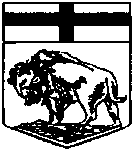 Master Court of Queen’s Bench Application FormMaster Court of Queen’s Bench Application FormMaster Court of Queen’s Bench Application FormMaster Court of Queen’s Bench Application FormMaster Court of Queen’s Bench Application FormMaster Court of Queen’s Bench Application FormMaster Court of Queen’s Bench Application FormMaster Court of Queen’s Bench Application FormMaster Court of Queen’s Bench Application FormMaster Court of Queen’s Bench Application FormMaster Court of Queen’s Bench Application FormMaster Court of Queen’s Bench Application FormMaster Court of Queen’s Bench Application FormMaster Court of Queen’s Bench Application FormMaster Court of Queen’s Bench Application FormMaster Court of Queen’s Bench Application FormMaster Court of Queen’s Bench Application FormMaster Court of Queen’s Bench Application FormMaster Court of Queen’s Bench Application FormMaster Court of Queen’s Bench Application FormMaster Court of Queen’s Bench Application FormMaster Court of Queen’s Bench Application FormMaster Court of Queen’s Bench Application FormMaster Court of Queen’s Bench Application FormMaster Court of Queen’s Bench Application FormMaster Court of Queen’s Bench Application FormMaster Court of Queen’s Bench Application FormMaster Court of Queen’s Bench Application FormMaster Court of Queen’s Bench Application FormMaster Court of Queen’s Bench Application FormMaster Court of Queen’s Bench Application FormMaster Court of Queen’s Bench Application FormMaster Court of Queen’s Bench Application FormMaster Court of Queen’s Bench Application FormMaster Court of Queen’s Bench Application FormMaster Court of Queen’s Bench Application FormMaster Court of Queen’s Bench Application FormMaster Court of Queen’s Bench Application FormMaster Court of Queen’s Bench Application FormMaster Court of Queen’s Bench Application FormMaster Court of Queen’s Bench Application FormMaster Court of Queen’s Bench Application FormMaster Court of Queen’s Bench Application FormMaster Court of Queen’s Bench Application FormMaster Court of Queen’s Bench Application FormMaster Court of Queen’s Bench Application FormMaster Court of Queen’s Bench Application FormMaster Court of Queen’s Bench Application FormMaster Court of Queen’s Bench Application FormMaster Court of Queen’s Bench Application FormMaster Court of Queen’s Bench Application FormMaster Court of Queen’s Bench Application FormMaster Court of Queen’s Bench Application FormMaster Court of Queen’s Bench Application FormMaster Court of Queen’s Bench Application FormMaster Court of Queen’s Bench Application FormMaster Court of Queen’s Bench Application FormMaster Court of Queen’s Bench Application FormMaster Court of Queen’s Bench Application FormMaster Court of Queen’s Bench Application FormMaster Court of Queen’s Bench Application FormMaster Court of Queen’s Bench Application FormMaster Court of Queen’s Bench Application FormMaster Court of Queen’s Bench Application FormMaster Court of Queen’s Bench Application FormMaster Court of Queen’s Bench Application FormMaster Court of Queen’s Bench Application FormMaster Court of Queen’s Bench Application FormMaster Court of Queen’s Bench Application FormMaster Court of Queen’s Bench Application FormMaster Court of Queen’s Bench Application FormMaster Court of Queen’s Bench Application FormMaster Court of Queen’s Bench Application FormMaster Court of Queen’s Bench Application FormMaster Court of Queen’s Bench Application FormMaster Court of Queen’s Bench Application FormMaster Court of Queen’s Bench Application FormMaster Court of Queen’s Bench Application FormMaster Court of Queen’s Bench Application FormThis form must be completed in all particulars and may be supplemented by a résumé (unbound). PLEASE PROVIDE AN ORIGINAL AND EIGHT (8) COPIES.This form must be completed in all particulars and may be supplemented by a résumé (unbound). PLEASE PROVIDE AN ORIGINAL AND EIGHT (8) COPIES.This form must be completed in all particulars and may be supplemented by a résumé (unbound). PLEASE PROVIDE AN ORIGINAL AND EIGHT (8) COPIES.This form must be completed in all particulars and may be supplemented by a résumé (unbound). PLEASE PROVIDE AN ORIGINAL AND EIGHT (8) COPIES.This form must be completed in all particulars and may be supplemented by a résumé (unbound). PLEASE PROVIDE AN ORIGINAL AND EIGHT (8) COPIES.This form must be completed in all particulars and may be supplemented by a résumé (unbound). PLEASE PROVIDE AN ORIGINAL AND EIGHT (8) COPIES.This form must be completed in all particulars and may be supplemented by a résumé (unbound). PLEASE PROVIDE AN ORIGINAL AND EIGHT (8) COPIES.This form must be completed in all particulars and may be supplemented by a résumé (unbound). PLEASE PROVIDE AN ORIGINAL AND EIGHT (8) COPIES.This form must be completed in all particulars and may be supplemented by a résumé (unbound). PLEASE PROVIDE AN ORIGINAL AND EIGHT (8) COPIES.This form must be completed in all particulars and may be supplemented by a résumé (unbound). PLEASE PROVIDE AN ORIGINAL AND EIGHT (8) COPIES.This form must be completed in all particulars and may be supplemented by a résumé (unbound). PLEASE PROVIDE AN ORIGINAL AND EIGHT (8) COPIES.This form must be completed in all particulars and may be supplemented by a résumé (unbound). PLEASE PROVIDE AN ORIGINAL AND EIGHT (8) COPIES.This form must be completed in all particulars and may be supplemented by a résumé (unbound). PLEASE PROVIDE AN ORIGINAL AND EIGHT (8) COPIES.This form must be completed in all particulars and may be supplemented by a résumé (unbound). PLEASE PROVIDE AN ORIGINAL AND EIGHT (8) COPIES.This form must be completed in all particulars and may be supplemented by a résumé (unbound). PLEASE PROVIDE AN ORIGINAL AND EIGHT (8) COPIES.This form must be completed in all particulars and may be supplemented by a résumé (unbound). PLEASE PROVIDE AN ORIGINAL AND EIGHT (8) COPIES.This form must be completed in all particulars and may be supplemented by a résumé (unbound). PLEASE PROVIDE AN ORIGINAL AND EIGHT (8) COPIES.This form must be completed in all particulars and may be supplemented by a résumé (unbound). PLEASE PROVIDE AN ORIGINAL AND EIGHT (8) COPIES.This form must be completed in all particulars and may be supplemented by a résumé (unbound). PLEASE PROVIDE AN ORIGINAL AND EIGHT (8) COPIES.This form must be completed in all particulars and may be supplemented by a résumé (unbound). PLEASE PROVIDE AN ORIGINAL AND EIGHT (8) COPIES.This form must be completed in all particulars and may be supplemented by a résumé (unbound). PLEASE PROVIDE AN ORIGINAL AND EIGHT (8) COPIES.This form must be completed in all particulars and may be supplemented by a résumé (unbound). PLEASE PROVIDE AN ORIGINAL AND EIGHT (8) COPIES.This form must be completed in all particulars and may be supplemented by a résumé (unbound). PLEASE PROVIDE AN ORIGINAL AND EIGHT (8) COPIES.This form must be completed in all particulars and may be supplemented by a résumé (unbound). PLEASE PROVIDE AN ORIGINAL AND EIGHT (8) COPIES.This form must be completed in all particulars and may be supplemented by a résumé (unbound). PLEASE PROVIDE AN ORIGINAL AND EIGHT (8) COPIES.This form must be completed in all particulars and may be supplemented by a résumé (unbound). PLEASE PROVIDE AN ORIGINAL AND EIGHT (8) COPIES.This form must be completed in all particulars and may be supplemented by a résumé (unbound). PLEASE PROVIDE AN ORIGINAL AND EIGHT (8) COPIES.This form must be completed in all particulars and may be supplemented by a résumé (unbound). PLEASE PROVIDE AN ORIGINAL AND EIGHT (8) COPIES.This form must be completed in all particulars and may be supplemented by a résumé (unbound). PLEASE PROVIDE AN ORIGINAL AND EIGHT (8) COPIES.This form must be completed in all particulars and may be supplemented by a résumé (unbound). PLEASE PROVIDE AN ORIGINAL AND EIGHT (8) COPIES.This form must be completed in all particulars and may be supplemented by a résumé (unbound). PLEASE PROVIDE AN ORIGINAL AND EIGHT (8) COPIES.This form must be completed in all particulars and may be supplemented by a résumé (unbound). PLEASE PROVIDE AN ORIGINAL AND EIGHT (8) COPIES.This form must be completed in all particulars and may be supplemented by a résumé (unbound). PLEASE PROVIDE AN ORIGINAL AND EIGHT (8) COPIES.This form must be completed in all particulars and may be supplemented by a résumé (unbound). PLEASE PROVIDE AN ORIGINAL AND EIGHT (8) COPIES.This form must be completed in all particulars and may be supplemented by a résumé (unbound). PLEASE PROVIDE AN ORIGINAL AND EIGHT (8) COPIES.This form must be completed in all particulars and may be supplemented by a résumé (unbound). PLEASE PROVIDE AN ORIGINAL AND EIGHT (8) COPIES.This form must be completed in all particulars and may be supplemented by a résumé (unbound). PLEASE PROVIDE AN ORIGINAL AND EIGHT (8) COPIES.This form must be completed in all particulars and may be supplemented by a résumé (unbound). PLEASE PROVIDE AN ORIGINAL AND EIGHT (8) COPIES.This form must be completed in all particulars and may be supplemented by a résumé (unbound). PLEASE PROVIDE AN ORIGINAL AND EIGHT (8) COPIES.This form must be completed in all particulars and may be supplemented by a résumé (unbound). PLEASE PROVIDE AN ORIGINAL AND EIGHT (8) COPIES.This form must be completed in all particulars and may be supplemented by a résumé (unbound). PLEASE PROVIDE AN ORIGINAL AND EIGHT (8) COPIES.This form must be completed in all particulars and may be supplemented by a résumé (unbound). PLEASE PROVIDE AN ORIGINAL AND EIGHT (8) COPIES.This form must be completed in all particulars and may be supplemented by a résumé (unbound). PLEASE PROVIDE AN ORIGINAL AND EIGHT (8) COPIES.This form must be completed in all particulars and may be supplemented by a résumé (unbound). PLEASE PROVIDE AN ORIGINAL AND EIGHT (8) COPIES.This form must be completed in all particulars and may be supplemented by a résumé (unbound). PLEASE PROVIDE AN ORIGINAL AND EIGHT (8) COPIES.This form must be completed in all particulars and may be supplemented by a résumé (unbound). PLEASE PROVIDE AN ORIGINAL AND EIGHT (8) COPIES.This form must be completed in all particulars and may be supplemented by a résumé (unbound). PLEASE PROVIDE AN ORIGINAL AND EIGHT (8) COPIES.This form must be completed in all particulars and may be supplemented by a résumé (unbound). PLEASE PROVIDE AN ORIGINAL AND EIGHT (8) COPIES.This form must be completed in all particulars and may be supplemented by a résumé (unbound). PLEASE PROVIDE AN ORIGINAL AND EIGHT (8) COPIES.This form must be completed in all particulars and may be supplemented by a résumé (unbound). PLEASE PROVIDE AN ORIGINAL AND EIGHT (8) COPIES.This form must be completed in all particulars and may be supplemented by a résumé (unbound). PLEASE PROVIDE AN ORIGINAL AND EIGHT (8) COPIES.This form must be completed in all particulars and may be supplemented by a résumé (unbound). PLEASE PROVIDE AN ORIGINAL AND EIGHT (8) COPIES.This form must be completed in all particulars and may be supplemented by a résumé (unbound). PLEASE PROVIDE AN ORIGINAL AND EIGHT (8) COPIES.This form must be completed in all particulars and may be supplemented by a résumé (unbound). PLEASE PROVIDE AN ORIGINAL AND EIGHT (8) COPIES.This form must be completed in all particulars and may be supplemented by a résumé (unbound). PLEASE PROVIDE AN ORIGINAL AND EIGHT (8) COPIES.This form must be completed in all particulars and may be supplemented by a résumé (unbound). PLEASE PROVIDE AN ORIGINAL AND EIGHT (8) COPIES.This form must be completed in all particulars and may be supplemented by a résumé (unbound). PLEASE PROVIDE AN ORIGINAL AND EIGHT (8) COPIES.This form must be completed in all particulars and may be supplemented by a résumé (unbound). PLEASE PROVIDE AN ORIGINAL AND EIGHT (8) COPIES.This form must be completed in all particulars and may be supplemented by a résumé (unbound). PLEASE PROVIDE AN ORIGINAL AND EIGHT (8) COPIES.This form must be completed in all particulars and may be supplemented by a résumé (unbound). PLEASE PROVIDE AN ORIGINAL AND EIGHT (8) COPIES.This form must be completed in all particulars and may be supplemented by a résumé (unbound). PLEASE PROVIDE AN ORIGINAL AND EIGHT (8) COPIES.This form must be completed in all particulars and may be supplemented by a résumé (unbound). PLEASE PROVIDE AN ORIGINAL AND EIGHT (8) COPIES.This form must be completed in all particulars and may be supplemented by a résumé (unbound). PLEASE PROVIDE AN ORIGINAL AND EIGHT (8) COPIES.This form must be completed in all particulars and may be supplemented by a résumé (unbound). PLEASE PROVIDE AN ORIGINAL AND EIGHT (8) COPIES.This form must be completed in all particulars and may be supplemented by a résumé (unbound). PLEASE PROVIDE AN ORIGINAL AND EIGHT (8) COPIES.This form must be completed in all particulars and may be supplemented by a résumé (unbound). PLEASE PROVIDE AN ORIGINAL AND EIGHT (8) COPIES.This form must be completed in all particulars and may be supplemented by a résumé (unbound). PLEASE PROVIDE AN ORIGINAL AND EIGHT (8) COPIES.This form must be completed in all particulars and may be supplemented by a résumé (unbound). PLEASE PROVIDE AN ORIGINAL AND EIGHT (8) COPIES.This form must be completed in all particulars and may be supplemented by a résumé (unbound). PLEASE PROVIDE AN ORIGINAL AND EIGHT (8) COPIES.This form must be completed in all particulars and may be supplemented by a résumé (unbound). PLEASE PROVIDE AN ORIGINAL AND EIGHT (8) COPIES.This form must be completed in all particulars and may be supplemented by a résumé (unbound). PLEASE PROVIDE AN ORIGINAL AND EIGHT (8) COPIES.This form must be completed in all particulars and may be supplemented by a résumé (unbound). PLEASE PROVIDE AN ORIGINAL AND EIGHT (8) COPIES.This form must be completed in all particulars and may be supplemented by a résumé (unbound). PLEASE PROVIDE AN ORIGINAL AND EIGHT (8) COPIES.This form must be completed in all particulars and may be supplemented by a résumé (unbound). PLEASE PROVIDE AN ORIGINAL AND EIGHT (8) COPIES.This form must be completed in all particulars and may be supplemented by a résumé (unbound). PLEASE PROVIDE AN ORIGINAL AND EIGHT (8) COPIES.This form must be completed in all particulars and may be supplemented by a résumé (unbound). PLEASE PROVIDE AN ORIGINAL AND EIGHT (8) COPIES.This form must be completed in all particulars and may be supplemented by a résumé (unbound). PLEASE PROVIDE AN ORIGINAL AND EIGHT (8) COPIES.This form must be completed in all particulars and may be supplemented by a résumé (unbound). PLEASE PROVIDE AN ORIGINAL AND EIGHT (8) COPIES.This form must be completed in all particulars and may be supplemented by a résumé (unbound). PLEASE PROVIDE AN ORIGINAL AND EIGHT (8) COPIES.Masters of the Court of Queen’s Bench currently reside in two court centre locations in Manitoba: Winnipeg and Brandon. If you are appointed a Master for that court centre, you must reside at or near that court centre location. Please indicate the court centre(s) to which you are applying:Masters of the Court of Queen’s Bench currently reside in two court centre locations in Manitoba: Winnipeg and Brandon. If you are appointed a Master for that court centre, you must reside at or near that court centre location. Please indicate the court centre(s) to which you are applying:Masters of the Court of Queen’s Bench currently reside in two court centre locations in Manitoba: Winnipeg and Brandon. If you are appointed a Master for that court centre, you must reside at or near that court centre location. Please indicate the court centre(s) to which you are applying:Masters of the Court of Queen’s Bench currently reside in two court centre locations in Manitoba: Winnipeg and Brandon. If you are appointed a Master for that court centre, you must reside at or near that court centre location. Please indicate the court centre(s) to which you are applying:Masters of the Court of Queen’s Bench currently reside in two court centre locations in Manitoba: Winnipeg and Brandon. If you are appointed a Master for that court centre, you must reside at or near that court centre location. Please indicate the court centre(s) to which you are applying:Masters of the Court of Queen’s Bench currently reside in two court centre locations in Manitoba: Winnipeg and Brandon. If you are appointed a Master for that court centre, you must reside at or near that court centre location. Please indicate the court centre(s) to which you are applying:Masters of the Court of Queen’s Bench currently reside in two court centre locations in Manitoba: Winnipeg and Brandon. If you are appointed a Master for that court centre, you must reside at or near that court centre location. Please indicate the court centre(s) to which you are applying:Masters of the Court of Queen’s Bench currently reside in two court centre locations in Manitoba: Winnipeg and Brandon. If you are appointed a Master for that court centre, you must reside at or near that court centre location. Please indicate the court centre(s) to which you are applying:Masters of the Court of Queen’s Bench currently reside in two court centre locations in Manitoba: Winnipeg and Brandon. If you are appointed a Master for that court centre, you must reside at or near that court centre location. Please indicate the court centre(s) to which you are applying:Masters of the Court of Queen’s Bench currently reside in two court centre locations in Manitoba: Winnipeg and Brandon. If you are appointed a Master for that court centre, you must reside at or near that court centre location. Please indicate the court centre(s) to which you are applying:Masters of the Court of Queen’s Bench currently reside in two court centre locations in Manitoba: Winnipeg and Brandon. If you are appointed a Master for that court centre, you must reside at or near that court centre location. Please indicate the court centre(s) to which you are applying:Masters of the Court of Queen’s Bench currently reside in two court centre locations in Manitoba: Winnipeg and Brandon. If you are appointed a Master for that court centre, you must reside at or near that court centre location. Please indicate the court centre(s) to which you are applying:Masters of the Court of Queen’s Bench currently reside in two court centre locations in Manitoba: Winnipeg and Brandon. If you are appointed a Master for that court centre, you must reside at or near that court centre location. Please indicate the court centre(s) to which you are applying:Masters of the Court of Queen’s Bench currently reside in two court centre locations in Manitoba: Winnipeg and Brandon. If you are appointed a Master for that court centre, you must reside at or near that court centre location. Please indicate the court centre(s) to which you are applying:Masters of the Court of Queen’s Bench currently reside in two court centre locations in Manitoba: Winnipeg and Brandon. If you are appointed a Master for that court centre, you must reside at or near that court centre location. Please indicate the court centre(s) to which you are applying:Masters of the Court of Queen’s Bench currently reside in two court centre locations in Manitoba: Winnipeg and Brandon. If you are appointed a Master for that court centre, you must reside at or near that court centre location. Please indicate the court centre(s) to which you are applying:Masters of the Court of Queen’s Bench currently reside in two court centre locations in Manitoba: Winnipeg and Brandon. If you are appointed a Master for that court centre, you must reside at or near that court centre location. Please indicate the court centre(s) to which you are applying:Masters of the Court of Queen’s Bench currently reside in two court centre locations in Manitoba: Winnipeg and Brandon. If you are appointed a Master for that court centre, you must reside at or near that court centre location. Please indicate the court centre(s) to which you are applying:Masters of the Court of Queen’s Bench currently reside in two court centre locations in Manitoba: Winnipeg and Brandon. If you are appointed a Master for that court centre, you must reside at or near that court centre location. Please indicate the court centre(s) to which you are applying:Masters of the Court of Queen’s Bench currently reside in two court centre locations in Manitoba: Winnipeg and Brandon. If you are appointed a Master for that court centre, you must reside at or near that court centre location. Please indicate the court centre(s) to which you are applying:Masters of the Court of Queen’s Bench currently reside in two court centre locations in Manitoba: Winnipeg and Brandon. If you are appointed a Master for that court centre, you must reside at or near that court centre location. Please indicate the court centre(s) to which you are applying:Masters of the Court of Queen’s Bench currently reside in two court centre locations in Manitoba: Winnipeg and Brandon. If you are appointed a Master for that court centre, you must reside at or near that court centre location. Please indicate the court centre(s) to which you are applying:Masters of the Court of Queen’s Bench currently reside in two court centre locations in Manitoba: Winnipeg and Brandon. If you are appointed a Master for that court centre, you must reside at or near that court centre location. Please indicate the court centre(s) to which you are applying:Masters of the Court of Queen’s Bench currently reside in two court centre locations in Manitoba: Winnipeg and Brandon. If you are appointed a Master for that court centre, you must reside at or near that court centre location. Please indicate the court centre(s) to which you are applying:Masters of the Court of Queen’s Bench currently reside in two court centre locations in Manitoba: Winnipeg and Brandon. If you are appointed a Master for that court centre, you must reside at or near that court centre location. Please indicate the court centre(s) to which you are applying:Masters of the Court of Queen’s Bench currently reside in two court centre locations in Manitoba: Winnipeg and Brandon. If you are appointed a Master for that court centre, you must reside at or near that court centre location. Please indicate the court centre(s) to which you are applying:Masters of the Court of Queen’s Bench currently reside in two court centre locations in Manitoba: Winnipeg and Brandon. If you are appointed a Master for that court centre, you must reside at or near that court centre location. Please indicate the court centre(s) to which you are applying:Masters of the Court of Queen’s Bench currently reside in two court centre locations in Manitoba: Winnipeg and Brandon. If you are appointed a Master for that court centre, you must reside at or near that court centre location. Please indicate the court centre(s) to which you are applying:Masters of the Court of Queen’s Bench currently reside in two court centre locations in Manitoba: Winnipeg and Brandon. If you are appointed a Master for that court centre, you must reside at or near that court centre location. Please indicate the court centre(s) to which you are applying:Masters of the Court of Queen’s Bench currently reside in two court centre locations in Manitoba: Winnipeg and Brandon. If you are appointed a Master for that court centre, you must reside at or near that court centre location. Please indicate the court centre(s) to which you are applying:Masters of the Court of Queen’s Bench currently reside in two court centre locations in Manitoba: Winnipeg and Brandon. If you are appointed a Master for that court centre, you must reside at or near that court centre location. Please indicate the court centre(s) to which you are applying:Masters of the Court of Queen’s Bench currently reside in two court centre locations in Manitoba: Winnipeg and Brandon. If you are appointed a Master for that court centre, you must reside at or near that court centre location. Please indicate the court centre(s) to which you are applying:Masters of the Court of Queen’s Bench currently reside in two court centre locations in Manitoba: Winnipeg and Brandon. If you are appointed a Master for that court centre, you must reside at or near that court centre location. Please indicate the court centre(s) to which you are applying:Masters of the Court of Queen’s Bench currently reside in two court centre locations in Manitoba: Winnipeg and Brandon. If you are appointed a Master for that court centre, you must reside at or near that court centre location. Please indicate the court centre(s) to which you are applying:Masters of the Court of Queen’s Bench currently reside in two court centre locations in Manitoba: Winnipeg and Brandon. If you are appointed a Master for that court centre, you must reside at or near that court centre location. Please indicate the court centre(s) to which you are applying:Masters of the Court of Queen’s Bench currently reside in two court centre locations in Manitoba: Winnipeg and Brandon. If you are appointed a Master for that court centre, you must reside at or near that court centre location. Please indicate the court centre(s) to which you are applying:Masters of the Court of Queen’s Bench currently reside in two court centre locations in Manitoba: Winnipeg and Brandon. If you are appointed a Master for that court centre, you must reside at or near that court centre location. Please indicate the court centre(s) to which you are applying:Masters of the Court of Queen’s Bench currently reside in two court centre locations in Manitoba: Winnipeg and Brandon. If you are appointed a Master for that court centre, you must reside at or near that court centre location. Please indicate the court centre(s) to which you are applying:Masters of the Court of Queen’s Bench currently reside in two court centre locations in Manitoba: Winnipeg and Brandon. If you are appointed a Master for that court centre, you must reside at or near that court centre location. Please indicate the court centre(s) to which you are applying:Masters of the Court of Queen’s Bench currently reside in two court centre locations in Manitoba: Winnipeg and Brandon. If you are appointed a Master for that court centre, you must reside at or near that court centre location. Please indicate the court centre(s) to which you are applying:Masters of the Court of Queen’s Bench currently reside in two court centre locations in Manitoba: Winnipeg and Brandon. If you are appointed a Master for that court centre, you must reside at or near that court centre location. Please indicate the court centre(s) to which you are applying:Masters of the Court of Queen’s Bench currently reside in two court centre locations in Manitoba: Winnipeg and Brandon. If you are appointed a Master for that court centre, you must reside at or near that court centre location. Please indicate the court centre(s) to which you are applying:Masters of the Court of Queen’s Bench currently reside in two court centre locations in Manitoba: Winnipeg and Brandon. If you are appointed a Master for that court centre, you must reside at or near that court centre location. Please indicate the court centre(s) to which you are applying:Masters of the Court of Queen’s Bench currently reside in two court centre locations in Manitoba: Winnipeg and Brandon. If you are appointed a Master for that court centre, you must reside at or near that court centre location. Please indicate the court centre(s) to which you are applying:Masters of the Court of Queen’s Bench currently reside in two court centre locations in Manitoba: Winnipeg and Brandon. If you are appointed a Master for that court centre, you must reside at or near that court centre location. Please indicate the court centre(s) to which you are applying:Masters of the Court of Queen’s Bench currently reside in two court centre locations in Manitoba: Winnipeg and Brandon. If you are appointed a Master for that court centre, you must reside at or near that court centre location. Please indicate the court centre(s) to which you are applying:Masters of the Court of Queen’s Bench currently reside in two court centre locations in Manitoba: Winnipeg and Brandon. If you are appointed a Master for that court centre, you must reside at or near that court centre location. Please indicate the court centre(s) to which you are applying:Masters of the Court of Queen’s Bench currently reside in two court centre locations in Manitoba: Winnipeg and Brandon. If you are appointed a Master for that court centre, you must reside at or near that court centre location. Please indicate the court centre(s) to which you are applying:Masters of the Court of Queen’s Bench currently reside in two court centre locations in Manitoba: Winnipeg and Brandon. If you are appointed a Master for that court centre, you must reside at or near that court centre location. Please indicate the court centre(s) to which you are applying:Masters of the Court of Queen’s Bench currently reside in two court centre locations in Manitoba: Winnipeg and Brandon. If you are appointed a Master for that court centre, you must reside at or near that court centre location. Please indicate the court centre(s) to which you are applying:Masters of the Court of Queen’s Bench currently reside in two court centre locations in Manitoba: Winnipeg and Brandon. If you are appointed a Master for that court centre, you must reside at or near that court centre location. Please indicate the court centre(s) to which you are applying:Masters of the Court of Queen’s Bench currently reside in two court centre locations in Manitoba: Winnipeg and Brandon. If you are appointed a Master for that court centre, you must reside at or near that court centre location. Please indicate the court centre(s) to which you are applying:Masters of the Court of Queen’s Bench currently reside in two court centre locations in Manitoba: Winnipeg and Brandon. If you are appointed a Master for that court centre, you must reside at or near that court centre location. Please indicate the court centre(s) to which you are applying:Masters of the Court of Queen’s Bench currently reside in two court centre locations in Manitoba: Winnipeg and Brandon. If you are appointed a Master for that court centre, you must reside at or near that court centre location. Please indicate the court centre(s) to which you are applying:Masters of the Court of Queen’s Bench currently reside in two court centre locations in Manitoba: Winnipeg and Brandon. If you are appointed a Master for that court centre, you must reside at or near that court centre location. Please indicate the court centre(s) to which you are applying:Masters of the Court of Queen’s Bench currently reside in two court centre locations in Manitoba: Winnipeg and Brandon. If you are appointed a Master for that court centre, you must reside at or near that court centre location. Please indicate the court centre(s) to which you are applying:Masters of the Court of Queen’s Bench currently reside in two court centre locations in Manitoba: Winnipeg and Brandon. If you are appointed a Master for that court centre, you must reside at or near that court centre location. Please indicate the court centre(s) to which you are applying:Masters of the Court of Queen’s Bench currently reside in two court centre locations in Manitoba: Winnipeg and Brandon. If you are appointed a Master for that court centre, you must reside at or near that court centre location. Please indicate the court centre(s) to which you are applying:Masters of the Court of Queen’s Bench currently reside in two court centre locations in Manitoba: Winnipeg and Brandon. If you are appointed a Master for that court centre, you must reside at or near that court centre location. Please indicate the court centre(s) to which you are applying:Masters of the Court of Queen’s Bench currently reside in two court centre locations in Manitoba: Winnipeg and Brandon. If you are appointed a Master for that court centre, you must reside at or near that court centre location. Please indicate the court centre(s) to which you are applying:Masters of the Court of Queen’s Bench currently reside in two court centre locations in Manitoba: Winnipeg and Brandon. If you are appointed a Master for that court centre, you must reside at or near that court centre location. Please indicate the court centre(s) to which you are applying:Masters of the Court of Queen’s Bench currently reside in two court centre locations in Manitoba: Winnipeg and Brandon. If you are appointed a Master for that court centre, you must reside at or near that court centre location. Please indicate the court centre(s) to which you are applying:Masters of the Court of Queen’s Bench currently reside in two court centre locations in Manitoba: Winnipeg and Brandon. If you are appointed a Master for that court centre, you must reside at or near that court centre location. Please indicate the court centre(s) to which you are applying:Masters of the Court of Queen’s Bench currently reside in two court centre locations in Manitoba: Winnipeg and Brandon. If you are appointed a Master for that court centre, you must reside at or near that court centre location. Please indicate the court centre(s) to which you are applying:Masters of the Court of Queen’s Bench currently reside in two court centre locations in Manitoba: Winnipeg and Brandon. If you are appointed a Master for that court centre, you must reside at or near that court centre location. Please indicate the court centre(s) to which you are applying:Masters of the Court of Queen’s Bench currently reside in two court centre locations in Manitoba: Winnipeg and Brandon. If you are appointed a Master for that court centre, you must reside at or near that court centre location. Please indicate the court centre(s) to which you are applying:Masters of the Court of Queen’s Bench currently reside in two court centre locations in Manitoba: Winnipeg and Brandon. If you are appointed a Master for that court centre, you must reside at or near that court centre location. Please indicate the court centre(s) to which you are applying:Masters of the Court of Queen’s Bench currently reside in two court centre locations in Manitoba: Winnipeg and Brandon. If you are appointed a Master for that court centre, you must reside at or near that court centre location. Please indicate the court centre(s) to which you are applying:Masters of the Court of Queen’s Bench currently reside in two court centre locations in Manitoba: Winnipeg and Brandon. If you are appointed a Master for that court centre, you must reside at or near that court centre location. Please indicate the court centre(s) to which you are applying:Masters of the Court of Queen’s Bench currently reside in two court centre locations in Manitoba: Winnipeg and Brandon. If you are appointed a Master for that court centre, you must reside at or near that court centre location. Please indicate the court centre(s) to which you are applying:Masters of the Court of Queen’s Bench currently reside in two court centre locations in Manitoba: Winnipeg and Brandon. If you are appointed a Master for that court centre, you must reside at or near that court centre location. Please indicate the court centre(s) to which you are applying:Masters of the Court of Queen’s Bench currently reside in two court centre locations in Manitoba: Winnipeg and Brandon. If you are appointed a Master for that court centre, you must reside at or near that court centre location. Please indicate the court centre(s) to which you are applying:Masters of the Court of Queen’s Bench currently reside in two court centre locations in Manitoba: Winnipeg and Brandon. If you are appointed a Master for that court centre, you must reside at or near that court centre location. Please indicate the court centre(s) to which you are applying:Masters of the Court of Queen’s Bench currently reside in two court centre locations in Manitoba: Winnipeg and Brandon. If you are appointed a Master for that court centre, you must reside at or near that court centre location. Please indicate the court centre(s) to which you are applying:Masters of the Court of Queen’s Bench currently reside in two court centre locations in Manitoba: Winnipeg and Brandon. If you are appointed a Master for that court centre, you must reside at or near that court centre location. Please indicate the court centre(s) to which you are applying:Masters of the Court of Queen’s Bench currently reside in two court centre locations in Manitoba: Winnipeg and Brandon. If you are appointed a Master for that court centre, you must reside at or near that court centre location. Please indicate the court centre(s) to which you are applying:Masters of the Court of Queen’s Bench currently reside in two court centre locations in Manitoba: Winnipeg and Brandon. If you are appointed a Master for that court centre, you must reside at or near that court centre location. Please indicate the court centre(s) to which you are applying:Masters of the Court of Queen’s Bench currently reside in two court centre locations in Manitoba: Winnipeg and Brandon. If you are appointed a Master for that court centre, you must reside at or near that court centre location. Please indicate the court centre(s) to which you are applying:Masters of the Court of Queen’s Bench currently reside in two court centre locations in Manitoba: Winnipeg and Brandon. If you are appointed a Master for that court centre, you must reside at or near that court centre location. Please indicate the court centre(s) to which you are applying:WinnipegWinnipegWinnipegWinnipegWinnipegWinnipegWinnipegWinnipegWinnipegWinnipegWinnipegWinnipegWinnipegWinnipegWinnipegWinnipegWinnipegWinnipegWinnipegWinnipegWinnipegWinnipegWinnipegWinnipegWinnipegWinnipegWinnipegWinnipegWinnipegWinnipegWinnipegWinnipegWinnipegWinnipegWinnipegWinnipegWinnipegWinnipegWinnipegWinnipegWinnipegWinnipegWinnipegWinnipegWinnipegWinnipegWinnipegWinnipegWinnipegWinnipegWinnipegWinnipegWinnipegWinnipegWinnipegWinnipegWinnipegWinnipegWinnipegWinnipegWinnipegWinnipegWinnipegWinnipegWinnipegWinnipegBrandonBrandonBrandonBrandonBrandonBrandonBrandonBrandonBrandonBrandonBrandonBrandonBrandonBrandonBrandonBrandonBrandonBrandonBrandonBrandonBrandonBrandonBrandonBrandonBrandonBrandonBrandonBrandonBrandonBrandonBrandonBrandonBrandonBrandonBrandonBrandonBrandonBrandonBrandonBrandonBrandonBrandonBrandonBrandonBrandonBrandonBrandonBrandonBrandonBrandonBrandonBrandonBrandonBrandonBrandonBrandonBrandonBrandonBrandonBrandonBrandonBrandonBrandonBrandonBrandonBrandon1.PERSONAL INFORMATION	PERSONAL INFORMATION	PERSONAL INFORMATION	PERSONAL INFORMATION	PERSONAL INFORMATION	PERSONAL INFORMATION	PERSONAL INFORMATION	PERSONAL INFORMATION	PERSONAL INFORMATION	PERSONAL INFORMATION	PERSONAL INFORMATION	PERSONAL INFORMATION	PERSONAL INFORMATION	PERSONAL INFORMATION	PERSONAL INFORMATION	PERSONAL INFORMATION	PERSONAL INFORMATION	PERSONAL INFORMATION	PERSONAL INFORMATION	PERSONAL INFORMATION	PERSONAL INFORMATION	PERSONAL INFORMATION	PERSONAL INFORMATION	PERSONAL INFORMATION	PERSONAL INFORMATION	PERSONAL INFORMATION	PERSONAL INFORMATION	PERSONAL INFORMATION	PERSONAL INFORMATION	PERSONAL INFORMATION	PERSONAL INFORMATION	PERSONAL INFORMATION	PERSONAL INFORMATION	PERSONAL INFORMATION	PERSONAL INFORMATION	PERSONAL INFORMATION	PERSONAL INFORMATION	PERSONAL INFORMATION	PERSONAL INFORMATION	PERSONAL INFORMATION	PERSONAL INFORMATION	PERSONAL INFORMATION	PERSONAL INFORMATION	PERSONAL INFORMATION	PERSONAL INFORMATION	Date:Date:Date:Date:Date:Date:Date:Date:Date:Date:Full Name:Full Name:Full Name:Full Name:Full Name:Full Name:Full Name:Full Name:Full Name:Full Name:Residential Address:  Residential Address:  Residential Address:  Residential Address:  Residential Address:  Residential Address:  Residential Address:  Residential Address:  Residential Address:  Residential Address:  Residential Address:  Residential Address:  Residential Address:  Residential Address:  Residential Address:  Residential Address:  Residential Address:  Residential Address:  Residential Address:  Residential Address:  Residential Address:  Residential Address:  Residential Address:  Residential Address:  Residential Address:  Phone No.Phone No.Phone No.Phone No.Phone No.Phone No.Phone No.Phone No.Phone No.Phone No.Date of Call to the Bar:Date of Call to the Bar:Date of Call to the Bar:Date of Call to the Bar:Date of Call to the Bar:Date of Call to the Bar:Date of Call to the Bar:Date of Call to the Bar:Date of Call to the Bar:Date of Call to the Bar:Date of Call to the Bar:Date of Call to the Bar:Date of Call to the Bar:Date of Call to the Bar:Date of Call to the Bar:Date of Call to the Bar:Date of Call to the Bar:Date of Call to the Bar:Date of Call to the Bar:Date of Call to the Bar:Date of Call to the Bar:Date of Call to the Bar:Date of Call to the Bar:Date of Call to the Bar:Date of Call to the Bar:Date of Call to the Bar:Date of Call to the Bar:Date of Call to the Bar:Years in Actual PracticeYears in Actual PracticeYears in Actual PracticeYears in Actual PracticeYears in Actual PracticeYears in Actual PracticeYears in Actual PracticeYears in Actual PracticeYears in Actual PracticeYears in Actual PracticeYears in Actual PracticeYears in Actual PracticeYears in Actual PracticeYears in Actual PracticeYears in Actual PracticeYears in Actual PracticeYears in Actual PracticeYears in Actual PracticeCurrent Position Held:Current Position Held:Current Position Held:Current Position Held:Current Position Held:Current Position Held:Current Position Held:Current Position Held:Current Position Held:Current Position Held:Current Position Held:Current Position Held:Current Position Held:Current Position Held:Current Position Held:Current Position Held:Current Position Held:Current Position Held:Current Position Held:Current Position Held:Current Position Held:Current Position Held:Current Position Held:Current Position Held:Current Position Held:Current Position Held:Current Position Held:Current Position Held:Current Business Address:Current Business Address:Current Business Address:Current Business Address:Current Business Address:Current Business Address:Current Business Address:Current Business Address:Current Business Address:Current Business Address:Current Business Address:Current Business Address:Current Business Address:Current Business Address:Current Business Address:Current Business Address:Current Business Address:Current Business Address:Current Business Address:Current Business Address:Current Business Address:Current Business Address:Current Business Address:Current Business Address:Current Business Address:Current Business Address:Current Business Address:Current Business Address:Current Business Address:Current Business Address:Phone No.Phone No.Phone No.Phone No.Phone No.Phone No.Phone No.Phone No.Phone No.Phone No.Fax No.Fax No.Fax No.Fax No.Fax No.Fax No.Fax No.Fax No.Languages spoken other than English (indicate level of proficiency):Languages spoken other than English (indicate level of proficiency):Languages spoken other than English (indicate level of proficiency):Languages spoken other than English (indicate level of proficiency):Languages spoken other than English (indicate level of proficiency):Languages spoken other than English (indicate level of proficiency):Languages spoken other than English (indicate level of proficiency):Languages spoken other than English (indicate level of proficiency):Languages spoken other than English (indicate level of proficiency):Languages spoken other than English (indicate level of proficiency):Languages spoken other than English (indicate level of proficiency):Languages spoken other than English (indicate level of proficiency):Languages spoken other than English (indicate level of proficiency):Languages spoken other than English (indicate level of proficiency):Languages spoken other than English (indicate level of proficiency):Languages spoken other than English (indicate level of proficiency):Languages spoken other than English (indicate level of proficiency):Languages spoken other than English (indicate level of proficiency):Languages spoken other than English (indicate level of proficiency):Languages spoken other than English (indicate level of proficiency):Languages spoken other than English (indicate level of proficiency):Languages spoken other than English (indicate level of proficiency):Languages spoken other than English (indicate level of proficiency):Languages spoken other than English (indicate level of proficiency):Languages spoken other than English (indicate level of proficiency):Languages spoken other than English (indicate level of proficiency):Languages spoken other than English (indicate level of proficiency):Languages spoken other than English (indicate level of proficiency):Languages spoken other than English (indicate level of proficiency):Languages spoken other than English (indicate level of proficiency):Languages spoken other than English (indicate level of proficiency):Languages spoken other than English (indicate level of proficiency):Languages spoken other than English (indicate level of proficiency):Languages spoken other than English (indicate level of proficiency):Languages spoken other than English (indicate level of proficiency):Languages spoken other than English (indicate level of proficiency):Languages spoken other than English (indicate level of proficiency):Languages spoken other than English (indicate level of proficiency):Languages spoken other than English (indicate level of proficiency):Languages spoken other than English (indicate level of proficiency):Languages spoken other than English (indicate level of proficiency):Languages spoken other than English (indicate level of proficiency):Languages spoken other than English (indicate level of proficiency):Languages spoken other than English (indicate level of proficiency):Languages spoken other than English (indicate level of proficiency):Languages spoken other than English (indicate level of proficiency):Languages spoken other than English (indicate level of proficiency):Languages spoken other than English (indicate level of proficiency):Languages spoken other than English (indicate level of proficiency):Languages spoken other than English (indicate level of proficiency):Languages spoken other than English (indicate level of proficiency):Languages spoken other than English (indicate level of proficiency):Languages spoken other than English (indicate level of proficiency):Languages spoken other than English (indicate level of proficiency):Languages spoken other than English (indicate level of proficiency):Languages spoken other than English (indicate level of proficiency):Languages spoken other than English (indicate level of proficiency):Languages spoken other than English (indicate level of proficiency):Languages spoken other than English (indicate level of proficiency):Languages spoken other than English (indicate level of proficiency):Languages spoken other than English (indicate level of proficiency):Languages spoken other than English (indicate level of proficiency):Languages spoken other than English (indicate level of proficiency):Languages spoken other than English (indicate level of proficiency):Languages spoken other than English (indicate level of proficiency):Languages spoken other than English (indicate level of proficiency):Languages spoken other than English (indicate level of proficiency):Languages spoken other than English (indicate level of proficiency):Languages spoken other than English (indicate level of proficiency):Languages spoken other than English (indicate level of proficiency):Languages spoken other than English (indicate level of proficiency):Languages spoken other than English (indicate level of proficiency):Languages spoken other than English (indicate level of proficiency):Languages spoken other than English (indicate level of proficiency):Languages spoken other than English (indicate level of proficiency):2.EDUCATIONEDUCATIONEDUCATIONEDUCATIONEDUCATIONEDUCATIONEDUCATIONEDUCATIONEDUCATIONEDUCATIONEDUCATIONEDUCATIONEDUCATIONEDUCATIONEDUCATIONEDUCATIONEDUCATIONEDUCATIONEDUCATIONEDUCATIONEDUCATIONEDUCATIONEDUCATIONEDUCATIONEDUCATIONEDUCATIONEDUCATIONEDUCATIONEDUCATIONEDUCATIONEDUCATIONEDUCATIONEDUCATIONEDUCATIONEDUCATIONEDUCATIONEDUCATIONEDUCATIONEDUCATIONEDUCATIONEDUCATIONEDUCATIONEDUCATIONEDUCATIONEDUCATIONEDUCATIONEDUCATIONEDUCATIONEDUCATIONEDUCATIONEDUCATIONEDUCATIONEDUCATIONEDUCATIONEDUCATIONEDUCATIONEDUCATIONEDUCATIONEDUCATIONEDUCATIONEDUCATIONEDUCATIONEDUCATIONEDUCATIONEDUCATIONEDUCATIONEDUCATIONEDUCATIONEDUCATIONEDUCATIONEDUCATIONEDUCATIONEDUCATIONEDUCATIONEDUCATIONa)a)Secondary SchoolSecondary SchoolSecondary SchoolSecondary SchoolSecondary SchoolSecondary SchoolSecondary SchoolSecondary SchoolSecondary SchoolSecondary SchoolSecondary SchoolSecondary SchoolSecondary SchoolSecondary SchoolSecondary SchoolSecondary SchoolSecondary SchoolSecondary SchoolSecondary SchoolSecondary SchoolSecondary SchoolSecondary SchoolSecondary SchoolSecondary SchoolSecondary SchoolSecondary SchoolDate Commenced:Date Commenced:Date Commenced:Date Commenced:Date Commenced:Date Commenced:Date Commenced:Date Commenced:Date Commenced:Date Commenced:Date Commenced:Date Commenced:Date Commenced:Date Commenced:Date Commenced:Date Commenced:Date Commenced:Date Commenced:Date Completed:Date Completed:Date Completed:Date Completed:Date Completed:Date Completed:Date Completed:Date Completed:Date Completed:Date Completed:Date Completed:Date Completed:Date Completed:Date Completed:Date Completed:Date Completed:Date Completed:Date Completed:Date Completed:Date Completed:b)b)UniversityUniversityUniversityUniversityUniversityUniversityUniversityUniversityUniversityUniversityUniversityUniversityUniversityUniversityUniversityUniversityDegree Obtained:Degree Obtained:Degree Obtained:Degree Obtained:Degree Obtained:Degree Obtained:Degree Obtained:Degree Obtained:Degree Obtained:Degree Obtained:Degree Obtained:Degree Obtained:Degree Obtained:Degree Obtained:Degree Obtained:Degree Obtained:Degree Obtained:Degree Obtained:Major:Major:Major:Major:Major:Major:Major:Major:Major:Major:Major:Major:Major:Major:Major:Major:Major:Major:Minor:Minor:Minor:Minor:Minor:Minor:Minor:Minor:Minor:Minor:Minor:Minor:Minor:Minor:Minor:Minor:Minor:Minor:Minor:Date Commenced:Date Commenced:Date Commenced:Date Commenced:Date Commenced:Date Commenced:Date Commenced:Date Commenced:Date Commenced:Date Commenced:Date Commenced:Date Commenced:Date Commenced:Date Commenced:Date Commenced:Date Commenced:Date Commenced:Date Commenced:Date Completed:Date Completed:Date Completed:Date Completed:Date Completed:Date Completed:Date Completed:Date Completed:Date Completed:Date Completed:Date Completed:Date Completed:Date Completed:Date Completed:Date Completed:Date Completed:Date Completed:Date Completed:Date Completed:c)c)UniversityUniversityUniversityUniversityUniversityUniversityUniversityUniversityUniversityUniversityUniversityUniversityUniversityUniversityUniversityUniversityDegree Obtained:Degree Obtained:Degree Obtained:Degree Obtained:Degree Obtained:Degree Obtained:Degree Obtained:Degree Obtained:Degree Obtained:Degree Obtained:Degree Obtained:Degree Obtained:Degree Obtained:Degree Obtained:Degree Obtained:Degree Obtained:Degree Obtained:Degree Obtained:Major:Major:Major:Major:Major:Major:Major:Major:Major:Major:Major:Major:Major:Major:Major:Major:Major:Major:Minor:Minor:Minor:Minor:Minor:Minor:Minor:Minor:Minor:Minor:Minor:Minor:Minor:Minor:Minor:Minor:Minor:Minor:Minor:Date Commenced:Date Commenced:Date Commenced:Date Commenced:Date Commenced:Date Commenced:Date Commenced:Date Commenced:Date Commenced:Date Commenced:Date Commenced:Date Commenced:Date Commenced:Date Commenced:Date Commenced:Date Commenced:Date Commenced:Date Commenced:Date Completed:Date Completed:Date Completed:Date Completed:Date Completed:Date Completed:Date Completed:Date Completed:Date Completed:Date Completed:Date Completed:Date Completed:Date Completed:Date Completed:Date Completed:Date Completed:Date Completed:Date Completed:Date Completed:d)d)Law SchoolLaw SchoolLaw SchoolLaw SchoolLaw SchoolLaw SchoolLaw SchoolLaw SchoolLaw SchoolLaw SchoolLaw SchoolLaw SchoolLaw SchoolLaw SchoolLaw SchoolLaw SchoolDegree Obtained:Degree Obtained:Degree Obtained:Degree Obtained:Degree Obtained:Degree Obtained:Degree Obtained:Degree Obtained:Degree Obtained:Degree Obtained:Degree Obtained:Degree Obtained:Degree Obtained:Degree Obtained:Degree Obtained:Degree Obtained:Degree Obtained:Degree Obtained:Date Commenced:Date Commenced:Date Commenced:Date Commenced:Date Commenced:Date Commenced:Date Commenced:Date Commenced:Date Commenced:Date Commenced:Date Commenced:Date Commenced:Date Commenced:Date Commenced:Date Commenced:Date Commenced:Date Commenced:Date Commenced:Date Completed:Date Completed:Date Completed:Date Completed:Date Completed:Date Completed:Date Completed:Date Completed:Date Completed:Date Completed:Date Completed:Date Completed:Date Completed:Date Completed:Date Completed:Date Completed:Date Completed:Date Completed:Date Completed:Date Completed:Awards:Awards:Awards:Awards:Awards:Awards:Awards:Awards:Awards:Awards:Awards:Awards:Awards:Awards:Awards:Awards:Awards:Awards:e)e)e)e)e)e)Post-Graduate Law Studies:Post-Graduate Law Studies:Post-Graduate Law Studies:Post-Graduate Law Studies:Post-Graduate Law Studies:Post-Graduate Law Studies:Post-Graduate Law Studies:Post-Graduate Law Studies:Post-Graduate Law Studies:Post-Graduate Law Studies:Post-Graduate Law Studies:Post-Graduate Law Studies:Post-Graduate Law Studies:Post-Graduate Law Studies:Post-Graduate Law Studies:Post-Graduate Law Studies:Post-Graduate Law Studies:Post-Graduate Law Studies:Post-Graduate Law Studies:Post-Graduate Law Studies:Post-Graduate Law Studies:Post-Graduate Law Studies:Post-Graduate Law Studies:Post-Graduate Law Studies:Post-Graduate Law Studies:Post-Graduate Law Studies:Post-Graduate Law Studies:Post-Graduate Law Studies:Post-Graduate Law Studies:Post-Graduate Law Studies:Post-Graduate Law Studies:Post-Graduate Law Studies:Post-Graduate Law Studies:Post-Graduate Law Studies:Post-Graduate Law Studies:Post-Graduate Law Studies:Post-Graduate Law Studies:Post-Graduate Law Studies:Post-Graduate Law Studies:Post-Graduate Law Studies:Post-Graduate Law Studies:Post-Graduate Law Studies:Post-Graduate Law Studies:Post-Graduate Law Studies:Post-Graduate Law Studies:Post-Graduate Law Studies:Post-Graduate Law Studies:Post-Graduate Law Studies:Post-Graduate Law Studies:Post-Graduate Law Studies:Post-Graduate Law Studies:Post-Graduate Law Studies:Post-Graduate Law Studies:Post-Graduate Law Studies:Post-Graduate Law Studies:Post-Graduate Law Studies:Post-Graduate Law Studies:Post-Graduate Law Studies:Post-Graduate Law Studies:Post-Graduate Law Studies:Post-Graduate Law Studies:Post-Graduate Law Studies:Post-Graduate Law Studies:Post-Graduate Law Studies:Post-Graduate Law Studies:Post-Graduate Law Studies:Post-Graduate Law Studies:Post-Graduate Law Studies:Post-Graduate Law Studies:Post-Graduate Law Studies:Post-Graduate Law Studies:Post-Graduate Law Studies:3.Positions held before call to the bar (include seasonal or part-time):Positions held before call to the bar (include seasonal or part-time):Positions held before call to the bar (include seasonal or part-time):Positions held before call to the bar (include seasonal or part-time):Positions held before call to the bar (include seasonal or part-time):Positions held before call to the bar (include seasonal or part-time):Positions held before call to the bar (include seasonal or part-time):Positions held before call to the bar (include seasonal or part-time):Positions held before call to the bar (include seasonal or part-time):Positions held before call to the bar (include seasonal or part-time):Positions held before call to the bar (include seasonal or part-time):Positions held before call to the bar (include seasonal or part-time):Positions held before call to the bar (include seasonal or part-time):Positions held before call to the bar (include seasonal or part-time):Positions held before call to the bar (include seasonal or part-time):Positions held before call to the bar (include seasonal or part-time):Positions held before call to the bar (include seasonal or part-time):Positions held before call to the bar (include seasonal or part-time):Positions held before call to the bar (include seasonal or part-time):Positions held before call to the bar (include seasonal or part-time):Positions held before call to the bar (include seasonal or part-time):Positions held before call to the bar (include seasonal or part-time):Positions held before call to the bar (include seasonal or part-time):Positions held before call to the bar (include seasonal or part-time):Positions held before call to the bar (include seasonal or part-time):Positions held before call to the bar (include seasonal or part-time):Positions held before call to the bar (include seasonal or part-time):Positions held before call to the bar (include seasonal or part-time):Positions held before call to the bar (include seasonal or part-time):Positions held before call to the bar (include seasonal or part-time):Positions held before call to the bar (include seasonal or part-time):Positions held before call to the bar (include seasonal or part-time):Positions held before call to the bar (include seasonal or part-time):Positions held before call to the bar (include seasonal or part-time):Positions held before call to the bar (include seasonal or part-time):Positions held before call to the bar (include seasonal or part-time):Positions held before call to the bar (include seasonal or part-time):Positions held before call to the bar (include seasonal or part-time):Positions held before call to the bar (include seasonal or part-time):Positions held before call to the bar (include seasonal or part-time):Positions held before call to the bar (include seasonal or part-time):Positions held before call to the bar (include seasonal or part-time):Positions held before call to the bar (include seasonal or part-time):Positions held before call to the bar (include seasonal or part-time):Positions held before call to the bar (include seasonal or part-time):Positions held before call to the bar (include seasonal or part-time):Positions held before call to the bar (include seasonal or part-time):Positions held before call to the bar (include seasonal or part-time):Positions held before call to the bar (include seasonal or part-time):Positions held before call to the bar (include seasonal or part-time):Positions held before call to the bar (include seasonal or part-time):Positions held before call to the bar (include seasonal or part-time):Positions held before call to the bar (include seasonal or part-time):Positions held before call to the bar (include seasonal or part-time):Positions held before call to the bar (include seasonal or part-time):Positions held before call to the bar (include seasonal or part-time):Positions held before call to the bar (include seasonal or part-time):Positions held before call to the bar (include seasonal or part-time):Positions held before call to the bar (include seasonal or part-time):Positions held before call to the bar (include seasonal or part-time):Positions held before call to the bar (include seasonal or part-time):Positions held before call to the bar (include seasonal or part-time):Positions held before call to the bar (include seasonal or part-time):Positions held before call to the bar (include seasonal or part-time):Positions held before call to the bar (include seasonal or part-time):Positions held before call to the bar (include seasonal or part-time):Positions held before call to the bar (include seasonal or part-time):Positions held before call to the bar (include seasonal or part-time):Positions held before call to the bar (include seasonal or part-time):Positions held before call to the bar (include seasonal or part-time):Positions held before call to the bar (include seasonal or part-time):Positions held before call to the bar (include seasonal or part-time):Positions held before call to the bar (include seasonal or part-time):Positions held before call to the bar (include seasonal or part-time):Positions held before call to the bar (include seasonal or part-time):Positions held before call to the bar (include seasonal or part-time):Positions held before call to the bar (include seasonal or part-time):Positions held before call to the bar (include seasonal or part-time):a)a)a)a)a)a)Employer & Address:Employer & Address:Employer & Address:Employer & Address:Employer & Address:Employer & Address:Employer & Address:Employer & Address:Employer & Address:Employer & Address:Employer & Address:Employer & Address:Employer & Address:Employer & Address:Employer & Address:Employer & Address:Employer & Address:Employer & Address:Employer & Address:Employer & Address:Employer & Address:Employer & Address:Employer & Address:Employer & Address:Employer & Address:Position:Position:Position:Position:Position:Position:Position:Position:From/To:From/To:From/To:From/To:From/To:From/To:From/To:From/To:From/To:From/To:Supervisor:Supervisor:Supervisor:Supervisor:Supervisor:Supervisor:Supervisor:Supervisor:Supervisor:Supervisor:Supervisor:Supervisor:b)b)b)b)b)b)Employer & Address:Employer & Address:Employer & Address:Employer & Address:Employer & Address:Employer & Address:Employer & Address:Employer & Address:Employer & Address:Employer & Address:Employer & Address:Employer & Address:Employer & Address:Employer & Address:Employer & Address:Employer & Address:Employer & Address:Employer & Address:Employer & Address:Employer & Address:Employer & Address:Employer & Address:Employer & Address:Employer & Address:Employer & Address:Position:Position:Position:Position:Position:Position:Position:Position:Position:From/To:From/To:From/To:From/To:From/To:From/To:From/To:From/To:From/To:From/To:From/To:Supervisor:Supervisor:Supervisor:Supervisor:Supervisor:Supervisor:Supervisor:Supervisor:Supervisor:Supervisor:Supervisor:Supervisor:Supervisor:c)c)c)c)c)c)Employer & Address:Employer & Address:Employer & Address:Employer & Address:Employer & Address:Employer & Address:Employer & Address:Employer & Address:Employer & Address:Employer & Address:Employer & Address:Employer & Address:Employer & Address:Employer & Address:Employer & Address:Employer & Address:Employer & Address:Employer & Address:Employer & Address:Employer & Address:Employer & Address:Employer & Address:Employer & Address:Employer & Address:Employer & Address:Position:Position:Position:Position:Position:Position:Position:Position:Position:From/To:From/To:From/To:From/To:From/To:From/To:From/To:From/To:From/To:From/To:From/To:Supervisor:Supervisor:Supervisor:Supervisor:Supervisor:Supervisor:Supervisor:Supervisor:Supervisor:Supervisor:Supervisor:Supervisor:Supervisor:Supervisor:4.Professional HistoryProfessional HistoryProfessional HistoryProfessional HistoryProfessional HistoryProfessional HistoryProfessional HistoryProfessional HistoryProfessional HistoryProfessional HistoryProfessional HistoryProfessional HistoryProfessional HistoryProfessional HistoryProfessional HistoryProfessional HistoryProfessional HistoryProfessional HistoryProfessional HistoryProfessional HistoryProfessional HistoryProfessional HistoryProfessional HistoryProfessional HistoryProfessional HistoryProfessional HistoryProfessional HistoryProfessional HistoryProfessional HistoryProfessional HistoryProfessional HistoryProfessional HistoryProfessional HistoryProfessional HistoryProfessional HistoryProfessional HistoryProfessional HistoryProfessional HistoryProfessional HistoryProfessional HistoryProfessional HistoryProfessional HistoryProfessional HistoryProfessional HistoryProfessional HistoryProfessional HistoryProfessional HistoryProfessional HistoryProfessional HistoryProfessional HistoryProfessional HistoryProfessional HistoryProfessional HistoryProfessional HistoryProfessional HistoryProfessional HistoryProfessional HistoryProfessional HistoryProfessional HistoryProfessional HistoryProfessional HistoryProfessional HistoryProfessional HistoryProfessional HistoryProfessional HistoryProfessional HistoryProfessional HistoryProfessional HistoryProfessional HistoryProfessional HistoryProfessional HistoryProfessional HistoryProfessional HistoryProfessional HistoryProfessional HistoryProfessional HistoryProfessional HistoryProfessional History(a)(a)(a)(a)(a)(a)Articles:Articles:Articles:Articles:Articles:Articles:Articles:Articles:Articles:Articles:Articles:Articles:Articles:Articles:Articles:Articles:Articles:Articles:Articles:Articles:Articles:Articles:Articles:Articles:Articles:Articles:Articles:Articles:Articles:Firm Name:Firm Name:Firm Name:Firm Name:Firm Name:Firm Name:Firm Name:Firm Name:Firm Name:Firm Name:Firm Name:From/To:From/To:From/To:From/To:From/To:From/To:From/To:From/To:Firm Address:Firm Address:Firm Address:Firm Address:Firm Address:Firm Address:Firm Address:Firm Address:Firm Address:Firm Address:Firm Address:Firm Address:Senior/Principal:Senior/Principal:Senior/Principal:Senior/Principal:Senior/Principal:Senior/Principal:Senior/Principal:Senior/Principal:Senior/Principal:Senior/Principal:Senior/Principal:Senior/Principal:Senior/Principal:Senior/Principal:Senior/Principal:Senior/Principal:Senior/Principal:Senior/Principal:Senior/Principal’s Current Address:Senior/Principal’s Current Address:Senior/Principal’s Current Address:Senior/Principal’s Current Address:Senior/Principal’s Current Address:Senior/Principal’s Current Address:Senior/Principal’s Current Address:Senior/Principal’s Current Address:Senior/Principal’s Current Address:Senior/Principal’s Current Address:Senior/Principal’s Current Address:Senior/Principal’s Current Address:Senior/Principal’s Current Address:Senior/Principal’s Current Address:Senior/Principal’s Current Address:Senior/Principal’s Current Address:Senior/Principal’s Current Address:Senior/Principal’s Current Address:Senior/Principal’s Current Address:Senior/Principal’s Current Address:Senior/Principal’s Current Address:Senior/Principal’s Current Address:Senior/Principal’s Current Address:Senior/Principal’s Current Address:Senior/Principal’s Current Address:Senior/Principal’s Current Address:Senior/Principal’s Current Address:Senior/Principal’s Current Address:Senior/Principal’s Current Address:Senior/Principal’s Current Address:Senior/Principal’s Current Address:Senior/Principal’s Current Address:Senior/Principal’s Current Address:Senior/Principal’s Current Address:Senior/Principal’s Current Address:Senior/Principal’s Current Address:Senior/Principal’s Current Address:Senior/Principal’s Current Address:(b)(b)(b)(b)(b)(b)PracticePracticePracticePracticePracticePracticePracticePracticePracticePracticePracticePracticePracticePracticePracticePracticePracticePracticePracticePracticePracticePracticePracticePracticePracticePracticePracticePracticePractice(i)(i)(i)(i)(i)(i)Firm Name:Firm Name:Firm Name:Firm Name:Firm Name:Firm Name:Firm Name:Firm Name:Firm Name:Firm Name:Firm Name:Firm Name:Firm Name:Firm Name:Firm Name:Firm Name:Firm Name:Firm Name:From/To:From/To:From/To:From/To:From/To:From/To:From/To:From/To:Firm Address:Firm Address:Firm Address:Firm Address:Firm Address:Firm Address:Firm Address:Firm Address:Firm Address:Firm Address:Firm Address:Firm Address:Firm Address:Firm Address:Firm Address:Firm Address:Firm Address:Firm Address:Firm Address:Firm Address:Firm Address:Senior Partner or Associate:Senior Partner or Associate:Senior Partner or Associate:Senior Partner or Associate:Senior Partner or Associate:Senior Partner or Associate:Senior Partner or Associate:Senior Partner or Associate:Senior Partner or Associate:Senior Partner or Associate:Senior Partner or Associate:Senior Partner or Associate:Senior Partner or Associate:Senior Partner or Associate:Senior Partner or Associate:Senior Partner or Associate:Senior Partner or Associate:Senior Partner or Associate:Senior Partner or Associate:Senior Partner or Associate:Senior Partner or Associate:Senior Partner or Associate:Senior Partner or Associate:Senior Partner or Associate:Senior Partner or Associate:Senior Partner or Associate:Senior Partner or Associate:Senior Partner or Associate:Senior Partner or Associate:Senior Partner or Associate:Senior Partner or Associate:Senior/Associate’s Current Address:Senior/Associate’s Current Address:Senior/Associate’s Current Address:Senior/Associate’s Current Address:Senior/Associate’s Current Address:Senior/Associate’s Current Address:Senior/Associate’s Current Address:Senior/Associate’s Current Address:Senior/Associate’s Current Address:Senior/Associate’s Current Address:Senior/Associate’s Current Address:Senior/Associate’s Current Address:Senior/Associate’s Current Address:Senior/Associate’s Current Address:Senior/Associate’s Current Address:Senior/Associate’s Current Address:Senior/Associate’s Current Address:Senior/Associate’s Current Address:Senior/Associate’s Current Address:Senior/Associate’s Current Address:Senior/Associate’s Current Address:Senior/Associate’s Current Address:Senior/Associate’s Current Address:Senior/Associate’s Current Address:Senior/Associate’s Current Address:Senior/Associate’s Current Address:Senior/Associate’s Current Address:Senior/Associate’s Current Address:Senior/Associate’s Current Address:Senior/Associate’s Current Address:Senior/Associate’s Current Address:Senior/Associate’s Current Address:Senior/Associate’s Current Address:Senior/Associate’s Current Address:Senior/Associate’s Current Address:Senior/Associate’s Current Address:(ii)(ii)(ii)(ii)(ii)(ii)Firm Name:Firm Name:Firm Name:Firm Name:Firm Name:Firm Name:Firm Name:Firm Name:Firm Name:Firm Name:Firm Name:Firm Name:Firm Name:Firm Name:Firm Name:Firm Name:Firm Name:Firm Name:From/To:From/To:From/To:From/To:From/To:From/To:From/To:From/To:From/To:Firm Address:Firm Address:Firm Address:Firm Address:Firm Address:Firm Address:Firm Address:Firm Address:Firm Address:Firm Address:Firm Address:Firm Address:Firm Address:Firm Address:Firm Address:Firm Address:Firm Address:Firm Address:Firm Address:Firm Address:Firm Address:Senior Partner or Associate:Senior Partner or Associate:Senior Partner or Associate:Senior Partner or Associate:Senior Partner or Associate:Senior Partner or Associate:Senior Partner or Associate:Senior Partner or Associate:Senior Partner or Associate:Senior Partner or Associate:Senior Partner or Associate:Senior Partner or Associate:Senior Partner or Associate:Senior Partner or Associate:Senior Partner or Associate:Senior Partner or Associate:Senior Partner or Associate:Senior Partner or Associate:Senior Partner or Associate:Senior Partner or Associate:Senior Partner or Associate:Senior Partner or Associate:Senior Partner or Associate:Senior Partner or Associate:Senior Partner or Associate:Senior Partner or Associate:Senior Partner or Associate:Senior Partner or Associate:Senior Partner or Associate:Senior Partner or Associate:Senior Partner or Associate:Senior/Associate’s Current Address:Senior/Associate’s Current Address:Senior/Associate’s Current Address:Senior/Associate’s Current Address:Senior/Associate’s Current Address:Senior/Associate’s Current Address:Senior/Associate’s Current Address:Senior/Associate’s Current Address:Senior/Associate’s Current Address:Senior/Associate’s Current Address:Senior/Associate’s Current Address:Senior/Associate’s Current Address:Senior/Associate’s Current Address:Senior/Associate’s Current Address:Senior/Associate’s Current Address:Senior/Associate’s Current Address:Senior/Associate’s Current Address:Senior/Associate’s Current Address:Senior/Associate’s Current Address:Senior/Associate’s Current Address:Senior/Associate’s Current Address:Senior/Associate’s Current Address:Senior/Associate’s Current Address:Senior/Associate’s Current Address:Senior/Associate’s Current Address:Senior/Associate’s Current Address:Senior/Associate’s Current Address:Senior/Associate’s Current Address:Senior/Associate’s Current Address:Senior/Associate’s Current Address:Senior/Associate’s Current Address:Senior/Associate’s Current Address:Senior/Associate’s Current Address:Senior/Associate’s Current Address:Senior/Associate’s Current Address:Senior/Associate’s Current Address:(iii)(iii)(iii)(iii)(iii)(iii)Firm Name:Firm Name:Firm Name:Firm Name:Firm Name:Firm Name:Firm Name:Firm Name:Firm Name:Firm Name:Firm Name:Firm Name:Firm Name:Firm Name:Firm Name:Firm Name:Firm Name:Firm Name:From/To:From/To:From/To:From/To:From/To:From/To:From/To:From/To:Firm Address:Firm Address:Firm Address:Firm Address:Firm Address:Firm Address:Firm Address:Firm Address:Firm Address:Firm Address:Firm Address:Firm Address:Firm Address:Firm Address:Firm Address:Firm Address:Firm Address:Firm Address:Firm Address:Firm Address:Firm Address:Senior Partner or Associate:Senior Partner or Associate:Senior Partner or Associate:Senior Partner or Associate:Senior Partner or Associate:Senior Partner or Associate:Senior Partner or Associate:Senior Partner or Associate:Senior Partner or Associate:Senior Partner or Associate:Senior Partner or Associate:Senior Partner or Associate:Senior Partner or Associate:Senior Partner or Associate:Senior Partner or Associate:Senior Partner or Associate:Senior Partner or Associate:Senior Partner or Associate:Senior Partner or Associate:Senior Partner or Associate:Senior Partner or Associate:Senior Partner or Associate:Senior Partner or Associate:Senior Partner or Associate:Senior Partner or Associate:Senior Partner or Associate:Senior Partner or Associate:Senior Partner or Associate:Senior Partner or Associate:Senior Partner or Associate:Senior Partner or Associate:Senior/Associate’s Current Address:Senior/Associate’s Current Address:Senior/Associate’s Current Address:Senior/Associate’s Current Address:Senior/Associate’s Current Address:Senior/Associate’s Current Address:Senior/Associate’s Current Address:Senior/Associate’s Current Address:Senior/Associate’s Current Address:Senior/Associate’s Current Address:Senior/Associate’s Current Address:Senior/Associate’s Current Address:Senior/Associate’s Current Address:Senior/Associate’s Current Address:Senior/Associate’s Current Address:Senior/Associate’s Current Address:Senior/Associate’s Current Address:Senior/Associate’s Current Address:Senior/Associate’s Current Address:Senior/Associate’s Current Address:Senior/Associate’s Current Address:Senior/Associate’s Current Address:Senior/Associate’s Current Address:Senior/Associate’s Current Address:Senior/Associate’s Current Address:Senior/Associate’s Current Address:Senior/Associate’s Current Address:Senior/Associate’s Current Address:Senior/Associate’s Current Address:Senior/Associate’s Current Address:Senior/Associate’s Current Address:Senior/Associate’s Current Address:Senior/Associate’s Current Address:Senior/Associate’s Current Address:Senior/Associate’s Current Address:Senior/Associate’s Current Address:(iv)(iv)(iv)(iv)(iv)(iv)Firm Name:Firm Name:Firm Name:Firm Name:Firm Name:Firm Name:Firm Name:Firm Name:Firm Name:Firm Name:Firm Name:Firm Name:Firm Name:Firm Name:Firm Name:Firm Name:Firm Name:Firm Name:Firm Name:Firm Name:From/To:From/To:From/To:From/To:From/To:From/To:From/To:From/To:Firm Address:Firm Address:Firm Address:Firm Address:Firm Address:Firm Address:Firm Address:Firm Address:Firm Address:Firm Address:Firm Address:Firm Address:Firm Address:Firm Address:Firm Address:Firm Address:Firm Address:Firm Address:Firm Address:Firm Address:Firm Address:Senior Partner or Associate:Senior Partner or Associate:Senior Partner or Associate:Senior Partner or Associate:Senior Partner or Associate:Senior Partner or Associate:Senior Partner or Associate:Senior Partner or Associate:Senior Partner or Associate:Senior Partner or Associate:Senior Partner or Associate:Senior Partner or Associate:Senior Partner or Associate:Senior Partner or Associate:Senior Partner or Associate:Senior Partner or Associate:Senior Partner or Associate:Senior Partner or Associate:Senior Partner or Associate:Senior Partner or Associate:Senior Partner or Associate:Senior Partner or Associate:Senior Partner or Associate:Senior Partner or Associate:Senior Partner or Associate:Senior Partner or Associate:Senior Partner or Associate:Senior Partner or Associate:Senior Partner or Associate:Senior Partner or Associate:Senior Partner or Associate:Senior/Associate’s Current Address:Senior/Associate’s Current Address:Senior/Associate’s Current Address:Senior/Associate’s Current Address:Senior/Associate’s Current Address:Senior/Associate’s Current Address:Senior/Associate’s Current Address:Senior/Associate’s Current Address:Senior/Associate’s Current Address:Senior/Associate’s Current Address:Senior/Associate’s Current Address:Senior/Associate’s Current Address:Senior/Associate’s Current Address:Senior/Associate’s Current Address:Senior/Associate’s Current Address:Senior/Associate’s Current Address:Senior/Associate’s Current Address:Senior/Associate’s Current Address:Senior/Associate’s Current Address:Senior/Associate’s Current Address:Senior/Associate’s Current Address:Senior/Associate’s Current Address:Senior/Associate’s Current Address:Senior/Associate’s Current Address:Senior/Associate’s Current Address:Senior/Associate’s Current Address:Senior/Associate’s Current Address:Senior/Associate’s Current Address:Senior/Associate’s Current Address:Senior/Associate’s Current Address:Senior/Associate’s Current Address:Senior/Associate’s Current Address:Senior/Associate’s Current Address:Senior/Associate’s Current Address:Senior/Associate’s Current Address:Senior/Associate’s Current Address:(c)(c)(c)(c)(c)(c)Practice Areas in Last Five YearsPractice Areas in Last Five YearsPractice Areas in Last Five YearsPractice Areas in Last Five YearsPractice Areas in Last Five YearsPractice Areas in Last Five YearsPractice Areas in Last Five YearsPractice Areas in Last Five YearsPractice Areas in Last Five YearsPractice Areas in Last Five YearsPractice Areas in Last Five YearsPractice Areas in Last Five YearsPractice Areas in Last Five YearsPractice Areas in Last Five YearsPractice Areas in Last Five YearsPractice Areas in Last Five YearsPractice Areas in Last Five YearsPractice Areas in Last Five YearsPractice Areas in Last Five YearsPractice Areas in Last Five YearsPractice Areas in Last Five YearsPractice Areas in Last Five YearsPractice Areas in Last Five YearsPractice Areas in Last Five YearsPractice Areas in Last Five YearsPractice Areas in Last Five YearsPractice Areas in Last Five YearsPractice Areas in Last Five YearsPractice Areas in Last Five YearsPractice Areas in Last Five YearsPractice Areas in Last Five YearsPractice Areas in Last Five YearsPractice Areas in Last Five YearsPractice Areas in Last Five YearsPractice Areas in Last Five YearsPractice Areas in Last Five YearsPractice Areas in Last Five YearsPractice Areas in Last Five YearsPractice Areas in Last Five YearsPractice Areas in Last Five YearsPractice Areas in Last Five YearsPractice Areas in Last Five YearsPractice Areas in Last Five YearsPractice Areas in Last Five YearsPractice Areas in Last Five YearsPractice Areas in Last Five YearsPractice Areas in Last Five YearsPractice Areas in Last Five YearsPractice Areas in Last Five YearsPractice Areas in Last Five YearsPractice Areas in Last Five YearsPractice Areas in Last Five YearsPractice Areas in Last Five YearsPractice Areas in Last Five YearsPractice Areas in Last Five YearsPractice Areas in Last Five YearsPractice Areas in Last Five YearsPractice Areas in Last Five YearsPractice Areas in Last Five YearsPractice Areas in Last Five YearsPractice Areas in Last Five YearsPractice Areas in Last Five YearsPractice Areas in Last Five YearsPractice Areas in Last Five YearsPractice Areas in Last Five YearsPractice Areas in Last Five YearsPractice Areas in Last Five YearsPractice Areas in Last Five YearsPractice Areas in Last Five YearsPractice Areas in Last Five YearsPractice Areas in Last Five YearsPractice Areas in Last Five YearsCivil LitigationCivil LitigationCivil LitigationCivil LitigationCivil LitigationCivil LitigationCivil LitigationCivil LitigationCivil LitigationCivil LitigationCivil LitigationCivil LitigationCivil LitigationCivil LitigationCivil LitigationCivil LitigationCivil Litigation%%%%FamilyFamilyFamilyFamilyFamilyFamilyFamilyFamilyFamilyFamilyFamily%%%%%%%%%%%%%%InsolvencyInsolvencyInsolvencyInsolvencyInsolvencyInsolvencyInsolvency%%Child ProtectionChild ProtectionChild ProtectionChild ProtectionChild ProtectionChild ProtectionChild ProtectionChild ProtectionChild ProtectionChild ProtectionChild ProtectionChild ProtectionChild ProtectionChild ProtectionChild ProtectionChild ProtectionChild Protection%%%%EstateEstateEstateEstateEstateEstateEstateEstateEstateEstate%%%%%%%%%%%%%%%OtherOtherOtherOtherOtherOther%%(d)(d)(d)(d)(d)(d)Positions held after call to the bar (other than as shown in “Practice” above)Positions held after call to the bar (other than as shown in “Practice” above)Positions held after call to the bar (other than as shown in “Practice” above)Positions held after call to the bar (other than as shown in “Practice” above)Positions held after call to the bar (other than as shown in “Practice” above)Positions held after call to the bar (other than as shown in “Practice” above)Positions held after call to the bar (other than as shown in “Practice” above)Positions held after call to the bar (other than as shown in “Practice” above)Positions held after call to the bar (other than as shown in “Practice” above)Positions held after call to the bar (other than as shown in “Practice” above)Positions held after call to the bar (other than as shown in “Practice” above)Positions held after call to the bar (other than as shown in “Practice” above)Positions held after call to the bar (other than as shown in “Practice” above)Positions held after call to the bar (other than as shown in “Practice” above)Positions held after call to the bar (other than as shown in “Practice” above)Positions held after call to the bar (other than as shown in “Practice” above)Positions held after call to the bar (other than as shown in “Practice” above)Positions held after call to the bar (other than as shown in “Practice” above)Positions held after call to the bar (other than as shown in “Practice” above)Positions held after call to the bar (other than as shown in “Practice” above)Positions held after call to the bar (other than as shown in “Practice” above)Positions held after call to the bar (other than as shown in “Practice” above)Positions held after call to the bar (other than as shown in “Practice” above)Positions held after call to the bar (other than as shown in “Practice” above)Positions held after call to the bar (other than as shown in “Practice” above)Positions held after call to the bar (other than as shown in “Practice” above)Positions held after call to the bar (other than as shown in “Practice” above)Positions held after call to the bar (other than as shown in “Practice” above)Positions held after call to the bar (other than as shown in “Practice” above)Positions held after call to the bar (other than as shown in “Practice” above)Positions held after call to the bar (other than as shown in “Practice” above)Positions held after call to the bar (other than as shown in “Practice” above)Positions held after call to the bar (other than as shown in “Practice” above)Positions held after call to the bar (other than as shown in “Practice” above)Positions held after call to the bar (other than as shown in “Practice” above)Positions held after call to the bar (other than as shown in “Practice” above)Positions held after call to the bar (other than as shown in “Practice” above)Positions held after call to the bar (other than as shown in “Practice” above)Positions held after call to the bar (other than as shown in “Practice” above)Positions held after call to the bar (other than as shown in “Practice” above)Positions held after call to the bar (other than as shown in “Practice” above)Positions held after call to the bar (other than as shown in “Practice” above)Positions held after call to the bar (other than as shown in “Practice” above)Positions held after call to the bar (other than as shown in “Practice” above)Positions held after call to the bar (other than as shown in “Practice” above)Positions held after call to the bar (other than as shown in “Practice” above)Positions held after call to the bar (other than as shown in “Practice” above)Positions held after call to the bar (other than as shown in “Practice” above)Positions held after call to the bar (other than as shown in “Practice” above)Positions held after call to the bar (other than as shown in “Practice” above)Positions held after call to the bar (other than as shown in “Practice” above)Positions held after call to the bar (other than as shown in “Practice” above)Positions held after call to the bar (other than as shown in “Practice” above)Positions held after call to the bar (other than as shown in “Practice” above)Positions held after call to the bar (other than as shown in “Practice” above)Positions held after call to the bar (other than as shown in “Practice” above)Positions held after call to the bar (other than as shown in “Practice” above)Positions held after call to the bar (other than as shown in “Practice” above)Positions held after call to the bar (other than as shown in “Practice” above)Positions held after call to the bar (other than as shown in “Practice” above)Positions held after call to the bar (other than as shown in “Practice” above)Positions held after call to the bar (other than as shown in “Practice” above)Positions held after call to the bar (other than as shown in “Practice” above)Positions held after call to the bar (other than as shown in “Practice” above)Positions held after call to the bar (other than as shown in “Practice” above)Positions held after call to the bar (other than as shown in “Practice” above)Positions held after call to the bar (other than as shown in “Practice” above)Positions held after call to the bar (other than as shown in “Practice” above)Positions held after call to the bar (other than as shown in “Practice” above)Positions held after call to the bar (other than as shown in “Practice” above)Positions held after call to the bar (other than as shown in “Practice” above)Positions held after call to the bar (other than as shown in “Practice” above)Position:Position:Position:Position:Position:Position:Position:Position:From/To:From/To:From/To:From/To:From/To:From/To:From/To:From/To:From/To:From/To:From/To:From/To:Employer:Employer:Employer:Employer:Employer:Employer:Employer:Employer:Employer:Supervisor:Supervisor:Supervisor:Supervisor:Supervisor:Supervisor:Supervisor:Supervisor:Supervisor:Supervisor:Supervisor:Supervisor:Employer Location:Employer Location:Employer Location:Employer Location:Employer Location:Employer Location:Employer Location:Employer Location:Employer Location:Employer Location:Employer Location:Employer Location:Employer Location:Employer Location:Employer Location:Employer Location:Employer Location:Employer Location:Employer Location:Employer Location:Employer Location:Employer Location:5.5.What judges have you frequently appeared before in recent years?What judges have you frequently appeared before in recent years?What judges have you frequently appeared before in recent years?What judges have you frequently appeared before in recent years?What judges have you frequently appeared before in recent years?What judges have you frequently appeared before in recent years?What judges have you frequently appeared before in recent years?What judges have you frequently appeared before in recent years?What judges have you frequently appeared before in recent years?What judges have you frequently appeared before in recent years?What judges have you frequently appeared before in recent years?What judges have you frequently appeared before in recent years?What judges have you frequently appeared before in recent years?What judges have you frequently appeared before in recent years?What judges have you frequently appeared before in recent years?What judges have you frequently appeared before in recent years?What judges have you frequently appeared before in recent years?What judges have you frequently appeared before in recent years?What judges have you frequently appeared before in recent years?What judges have you frequently appeared before in recent years?What judges have you frequently appeared before in recent years?What judges have you frequently appeared before in recent years?What judges have you frequently appeared before in recent years?What judges have you frequently appeared before in recent years?What judges have you frequently appeared before in recent years?What judges have you frequently appeared before in recent years?What judges have you frequently appeared before in recent years?What judges have you frequently appeared before in recent years?What judges have you frequently appeared before in recent years?What judges have you frequently appeared before in recent years?What judges have you frequently appeared before in recent years?What judges have you frequently appeared before in recent years?What judges have you frequently appeared before in recent years?What judges have you frequently appeared before in recent years?What judges have you frequently appeared before in recent years?What judges have you frequently appeared before in recent years?What judges have you frequently appeared before in recent years?What judges have you frequently appeared before in recent years?What judges have you frequently appeared before in recent years?What judges have you frequently appeared before in recent years?What judges have you frequently appeared before in recent years?What judges have you frequently appeared before in recent years?What judges have you frequently appeared before in recent years?What judges have you frequently appeared before in recent years?What judges have you frequently appeared before in recent years?What judges have you frequently appeared before in recent years?What judges have you frequently appeared before in recent years?What judges have you frequently appeared before in recent years?What judges have you frequently appeared before in recent years?What judges have you frequently appeared before in recent years?What judges have you frequently appeared before in recent years?What judges have you frequently appeared before in recent years?What judges have you frequently appeared before in recent years?What judges have you frequently appeared before in recent years?What judges have you frequently appeared before in recent years?What judges have you frequently appeared before in recent years?What judges have you frequently appeared before in recent years?What judges have you frequently appeared before in recent years?What judges have you frequently appeared before in recent years?What judges have you frequently appeared before in recent years?What judges have you frequently appeared before in recent years?What judges have you frequently appeared before in recent years?What judges have you frequently appeared before in recent years?What judges have you frequently appeared before in recent years?What judges have you frequently appeared before in recent years?What judges have you frequently appeared before in recent years?What judges have you frequently appeared before in recent years?What judges have you frequently appeared before in recent years?What judges have you frequently appeared before in recent years?What judges have you frequently appeared before in recent years?What judges have you frequently appeared before in recent years?What judges have you frequently appeared before in recent years?What judges have you frequently appeared before in recent years?What judges have you frequently appeared before in recent years?What judges have you frequently appeared before in recent years?What judges have you frequently appeared before in recent years?What judges have you frequently appeared before in recent years?(i)(i)(i)(i)(ii)(ii)(ii)(ii)(ii)(ii)(ii)(ii)(ii)(iii)(iii)(iii)(iii)(iv)(iv)(iv)(iv)(iv)(iv)(iv)(iv)(iv)6.6.What tribunals, agencies, or boards, if any, have you appeared before in recent years?What tribunals, agencies, or boards, if any, have you appeared before in recent years?What tribunals, agencies, or boards, if any, have you appeared before in recent years?What tribunals, agencies, or boards, if any, have you appeared before in recent years?What tribunals, agencies, or boards, if any, have you appeared before in recent years?What tribunals, agencies, or boards, if any, have you appeared before in recent years?What tribunals, agencies, or boards, if any, have you appeared before in recent years?What tribunals, agencies, or boards, if any, have you appeared before in recent years?What tribunals, agencies, or boards, if any, have you appeared before in recent years?What tribunals, agencies, or boards, if any, have you appeared before in recent years?What tribunals, agencies, or boards, if any, have you appeared before in recent years?What tribunals, agencies, or boards, if any, have you appeared before in recent years?What tribunals, agencies, or boards, if any, have you appeared before in recent years?What tribunals, agencies, or boards, if any, have you appeared before in recent years?What tribunals, agencies, or boards, if any, have you appeared before in recent years?What tribunals, agencies, or boards, if any, have you appeared before in recent years?What tribunals, agencies, or boards, if any, have you appeared before in recent years?What tribunals, agencies, or boards, if any, have you appeared before in recent years?What tribunals, agencies, or boards, if any, have you appeared before in recent years?What tribunals, agencies, or boards, if any, have you appeared before in recent years?What tribunals, agencies, or boards, if any, have you appeared before in recent years?What tribunals, agencies, or boards, if any, have you appeared before in recent years?What tribunals, agencies, or boards, if any, have you appeared before in recent years?What tribunals, agencies, or boards, if any, have you appeared before in recent years?What tribunals, agencies, or boards, if any, have you appeared before in recent years?What tribunals, agencies, or boards, if any, have you appeared before in recent years?What tribunals, agencies, or boards, if any, have you appeared before in recent years?What tribunals, agencies, or boards, if any, have you appeared before in recent years?What tribunals, agencies, or boards, if any, have you appeared before in recent years?What tribunals, agencies, or boards, if any, have you appeared before in recent years?What tribunals, agencies, or boards, if any, have you appeared before in recent years?What tribunals, agencies, or boards, if any, have you appeared before in recent years?What tribunals, agencies, or boards, if any, have you appeared before in recent years?What tribunals, agencies, or boards, if any, have you appeared before in recent years?What tribunals, agencies, or boards, if any, have you appeared before in recent years?What tribunals, agencies, or boards, if any, have you appeared before in recent years?What tribunals, agencies, or boards, if any, have you appeared before in recent years?What tribunals, agencies, or boards, if any, have you appeared before in recent years?What tribunals, agencies, or boards, if any, have you appeared before in recent years?What tribunals, agencies, or boards, if any, have you appeared before in recent years?What tribunals, agencies, or boards, if any, have you appeared before in recent years?What tribunals, agencies, or boards, if any, have you appeared before in recent years?What tribunals, agencies, or boards, if any, have you appeared before in recent years?What tribunals, agencies, or boards, if any, have you appeared before in recent years?What tribunals, agencies, or boards, if any, have you appeared before in recent years?What tribunals, agencies, or boards, if any, have you appeared before in recent years?What tribunals, agencies, or boards, if any, have you appeared before in recent years?What tribunals, agencies, or boards, if any, have you appeared before in recent years?What tribunals, agencies, or boards, if any, have you appeared before in recent years?What tribunals, agencies, or boards, if any, have you appeared before in recent years?What tribunals, agencies, or boards, if any, have you appeared before in recent years?What tribunals, agencies, or boards, if any, have you appeared before in recent years?What tribunals, agencies, or boards, if any, have you appeared before in recent years?What tribunals, agencies, or boards, if any, have you appeared before in recent years?What tribunals, agencies, or boards, if any, have you appeared before in recent years?What tribunals, agencies, or boards, if any, have you appeared before in recent years?What tribunals, agencies, or boards, if any, have you appeared before in recent years?What tribunals, agencies, or boards, if any, have you appeared before in recent years?What tribunals, agencies, or boards, if any, have you appeared before in recent years?What tribunals, agencies, or boards, if any, have you appeared before in recent years?What tribunals, agencies, or boards, if any, have you appeared before in recent years?What tribunals, agencies, or boards, if any, have you appeared before in recent years?What tribunals, agencies, or boards, if any, have you appeared before in recent years?What tribunals, agencies, or boards, if any, have you appeared before in recent years?What tribunals, agencies, or boards, if any, have you appeared before in recent years?What tribunals, agencies, or boards, if any, have you appeared before in recent years?What tribunals, agencies, or boards, if any, have you appeared before in recent years?What tribunals, agencies, or boards, if any, have you appeared before in recent years?What tribunals, agencies, or boards, if any, have you appeared before in recent years?What tribunals, agencies, or boards, if any, have you appeared before in recent years?What tribunals, agencies, or boards, if any, have you appeared before in recent years?What tribunals, agencies, or boards, if any, have you appeared before in recent years?What tribunals, agencies, or boards, if any, have you appeared before in recent years?What tribunals, agencies, or boards, if any, have you appeared before in recent years?What tribunals, agencies, or boards, if any, have you appeared before in recent years?What tribunals, agencies, or boards, if any, have you appeared before in recent years?What tribunals, agencies, or boards, if any, have you appeared before in recent years?(i)(i)(i)(i)(ii)(ii)(ii)(ii)(ii)(ii)(ii)(ii)(ii)(ii)(ii)(iii)(iii)(iii)(iii)(iv)(iv)(iv)(iv)(iv)(iv)(iv)(iv)(iv)(iv)(iv)7.7.Participation in Professional Associations:Participation in Professional Associations:Participation in Professional Associations:Participation in Professional Associations:Participation in Professional Associations:Participation in Professional Associations:Participation in Professional Associations:Participation in Professional Associations:Participation in Professional Associations:Participation in Professional Associations:Participation in Professional Associations:Participation in Professional Associations:Participation in Professional Associations:Participation in Professional Associations:Participation in Professional Associations:Participation in Professional Associations:Participation in Professional Associations:Participation in Professional Associations:Participation in Professional Associations:Participation in Professional Associations:Participation in Professional Associations:Participation in Professional Associations:Participation in Professional Associations:Participation in Professional Associations:Participation in Professional Associations:Participation in Professional Associations:Participation in Professional Associations:Participation in Professional Associations:Participation in Professional Associations:Participation in Professional Associations:Participation in Professional Associations:Participation in Professional Associations:Participation in Professional Associations:Participation in Professional Associations:Participation in Professional Associations:Participation in Professional Associations:Participation in Professional Associations:Participation in Professional Associations:Participation in Professional Associations:Participation in Professional Associations:Participation in Professional Associations:Participation in Professional Associations:Participation in Professional Associations:Participation in Professional Associations:Participation in Professional Associations:Participation in Professional Associations:Participation in Professional Associations:Participation in Professional Associations:Participation in Professional Associations:Participation in Professional Associations:Participation in Professional Associations:Participation in Professional Associations:Participation in Professional Associations:Participation in Professional Associations:Participation in Professional Associations:Participation in Professional Associations:Participation in Professional Associations:Participation in Professional Associations:Participation in Professional Associations:Participation in Professional Associations:Participation in Professional Associations:Participation in Professional Associations:Participation in Professional Associations:Participation in Professional Associations:Participation in Professional Associations:Participation in Professional Associations:Participation in Professional Associations:Participation in Professional Associations:Participation in Professional Associations:Participation in Professional Associations:Participation in Professional Associations:Participation in Professional Associations:Participation in Professional Associations:Participation in Professional Associations:Participation in Professional Associations:Participation in Professional Associations:Participation in Professional Associations:Provide information on your involvement in any professional associations, including those associated with the legal profession, in which you have been more than a fee-paying member.Provide information on your involvement in any professional associations, including those associated with the legal profession, in which you have been more than a fee-paying member.Provide information on your involvement in any professional associations, including those associated with the legal profession, in which you have been more than a fee-paying member.Provide information on your involvement in any professional associations, including those associated with the legal profession, in which you have been more than a fee-paying member.Provide information on your involvement in any professional associations, including those associated with the legal profession, in which you have been more than a fee-paying member.Provide information on your involvement in any professional associations, including those associated with the legal profession, in which you have been more than a fee-paying member.Provide information on your involvement in any professional associations, including those associated with the legal profession, in which you have been more than a fee-paying member.Provide information on your involvement in any professional associations, including those associated with the legal profession, in which you have been more than a fee-paying member.Provide information on your involvement in any professional associations, including those associated with the legal profession, in which you have been more than a fee-paying member.Provide information on your involvement in any professional associations, including those associated with the legal profession, in which you have been more than a fee-paying member.Provide information on your involvement in any professional associations, including those associated with the legal profession, in which you have been more than a fee-paying member.Provide information on your involvement in any professional associations, including those associated with the legal profession, in which you have been more than a fee-paying member.Provide information on your involvement in any professional associations, including those associated with the legal profession, in which you have been more than a fee-paying member.Provide information on your involvement in any professional associations, including those associated with the legal profession, in which you have been more than a fee-paying member.Provide information on your involvement in any professional associations, including those associated with the legal profession, in which you have been more than a fee-paying member.Provide information on your involvement in any professional associations, including those associated with the legal profession, in which you have been more than a fee-paying member.Provide information on your involvement in any professional associations, including those associated with the legal profession, in which you have been more than a fee-paying member.Provide information on your involvement in any professional associations, including those associated with the legal profession, in which you have been more than a fee-paying member.Provide information on your involvement in any professional associations, including those associated with the legal profession, in which you have been more than a fee-paying member.Provide information on your involvement in any professional associations, including those associated with the legal profession, in which you have been more than a fee-paying member.Provide information on your involvement in any professional associations, including those associated with the legal profession, in which you have been more than a fee-paying member.Provide information on your involvement in any professional associations, including those associated with the legal profession, in which you have been more than a fee-paying member.Provide information on your involvement in any professional associations, including those associated with the legal profession, in which you have been more than a fee-paying member.Provide information on your involvement in any professional associations, including those associated with the legal profession, in which you have been more than a fee-paying member.Provide information on your involvement in any professional associations, including those associated with the legal profession, in which you have been more than a fee-paying member.Provide information on your involvement in any professional associations, including those associated with the legal profession, in which you have been more than a fee-paying member.Provide information on your involvement in any professional associations, including those associated with the legal profession, in which you have been more than a fee-paying member.Provide information on your involvement in any professional associations, including those associated with the legal profession, in which you have been more than a fee-paying member.Provide information on your involvement in any professional associations, including those associated with the legal profession, in which you have been more than a fee-paying member.Provide information on your involvement in any professional associations, including those associated with the legal profession, in which you have been more than a fee-paying member.Provide information on your involvement in any professional associations, including those associated with the legal profession, in which you have been more than a fee-paying member.Provide information on your involvement in any professional associations, including those associated with the legal profession, in which you have been more than a fee-paying member.Provide information on your involvement in any professional associations, including those associated with the legal profession, in which you have been more than a fee-paying member.Provide information on your involvement in any professional associations, including those associated with the legal profession, in which you have been more than a fee-paying member.Provide information on your involvement in any professional associations, including those associated with the legal profession, in which you have been more than a fee-paying member.Provide information on your involvement in any professional associations, including those associated with the legal profession, in which you have been more than a fee-paying member.Provide information on your involvement in any professional associations, including those associated with the legal profession, in which you have been more than a fee-paying member.Provide information on your involvement in any professional associations, including those associated with the legal profession, in which you have been more than a fee-paying member.Provide information on your involvement in any professional associations, including those associated with the legal profession, in which you have been more than a fee-paying member.Provide information on your involvement in any professional associations, including those associated with the legal profession, in which you have been more than a fee-paying member.Provide information on your involvement in any professional associations, including those associated with the legal profession, in which you have been more than a fee-paying member.Provide information on your involvement in any professional associations, including those associated with the legal profession, in which you have been more than a fee-paying member.Provide information on your involvement in any professional associations, including those associated with the legal profession, in which you have been more than a fee-paying member.Provide information on your involvement in any professional associations, including those associated with the legal profession, in which you have been more than a fee-paying member.Provide information on your involvement in any professional associations, including those associated with the legal profession, in which you have been more than a fee-paying member.Provide information on your involvement in any professional associations, including those associated with the legal profession, in which you have been more than a fee-paying member.Provide information on your involvement in any professional associations, including those associated with the legal profession, in which you have been more than a fee-paying member.Provide information on your involvement in any professional associations, including those associated with the legal profession, in which you have been more than a fee-paying member.Provide information on your involvement in any professional associations, including those associated with the legal profession, in which you have been more than a fee-paying member.Provide information on your involvement in any professional associations, including those associated with the legal profession, in which you have been more than a fee-paying member.Provide information on your involvement in any professional associations, including those associated with the legal profession, in which you have been more than a fee-paying member.Provide information on your involvement in any professional associations, including those associated with the legal profession, in which you have been more than a fee-paying member.Provide information on your involvement in any professional associations, including those associated with the legal profession, in which you have been more than a fee-paying member.Provide information on your involvement in any professional associations, including those associated with the legal profession, in which you have been more than a fee-paying member.Provide information on your involvement in any professional associations, including those associated with the legal profession, in which you have been more than a fee-paying member.Provide information on your involvement in any professional associations, including those associated with the legal profession, in which you have been more than a fee-paying member.Provide information on your involvement in any professional associations, including those associated with the legal profession, in which you have been more than a fee-paying member.Provide information on your involvement in any professional associations, including those associated with the legal profession, in which you have been more than a fee-paying member.Provide information on your involvement in any professional associations, including those associated with the legal profession, in which you have been more than a fee-paying member.Provide information on your involvement in any professional associations, including those associated with the legal profession, in which you have been more than a fee-paying member.Provide information on your involvement in any professional associations, including those associated with the legal profession, in which you have been more than a fee-paying member.Provide information on your involvement in any professional associations, including those associated with the legal profession, in which you have been more than a fee-paying member.Provide information on your involvement in any professional associations, including those associated with the legal profession, in which you have been more than a fee-paying member.Provide information on your involvement in any professional associations, including those associated with the legal profession, in which you have been more than a fee-paying member.Provide information on your involvement in any professional associations, including those associated with the legal profession, in which you have been more than a fee-paying member.Provide information on your involvement in any professional associations, including those associated with the legal profession, in which you have been more than a fee-paying member.Provide information on your involvement in any professional associations, including those associated with the legal profession, in which you have been more than a fee-paying member.Provide information on your involvement in any professional associations, including those associated with the legal profession, in which you have been more than a fee-paying member.Provide information on your involvement in any professional associations, including those associated with the legal profession, in which you have been more than a fee-paying member.Provide information on your involvement in any professional associations, including those associated with the legal profession, in which you have been more than a fee-paying member.Provide information on your involvement in any professional associations, including those associated with the legal profession, in which you have been more than a fee-paying member.Provide information on your involvement in any professional associations, including those associated with the legal profession, in which you have been more than a fee-paying member.Provide information on your involvement in any professional associations, including those associated with the legal profession, in which you have been more than a fee-paying member.Provide information on your involvement in any professional associations, including those associated with the legal profession, in which you have been more than a fee-paying member.Provide information on your involvement in any professional associations, including those associated with the legal profession, in which you have been more than a fee-paying member.Provide information on your involvement in any professional associations, including those associated with the legal profession, in which you have been more than a fee-paying member.Provide information on your involvement in any professional associations, including those associated with the legal profession, in which you have been more than a fee-paying member.8.8.Publications (need not confine to legal topics):Publications (need not confine to legal topics):Publications (need not confine to legal topics):Publications (need not confine to legal topics):Publications (need not confine to legal topics):Publications (need not confine to legal topics):Publications (need not confine to legal topics):Publications (need not confine to legal topics):Publications (need not confine to legal topics):Publications (need not confine to legal topics):Publications (need not confine to legal topics):Publications (need not confine to legal topics):Publications (need not confine to legal topics):Publications (need not confine to legal topics):Publications (need not confine to legal topics):Publications (need not confine to legal topics):Publications (need not confine to legal topics):Publications (need not confine to legal topics):Publications (need not confine to legal topics):Publications (need not confine to legal topics):Publications (need not confine to legal topics):Publications (need not confine to legal topics):Publications (need not confine to legal topics):Publications (need not confine to legal topics):Publications (need not confine to legal topics):Publications (need not confine to legal topics):Publications (need not confine to legal topics):Publications (need not confine to legal topics):Publications (need not confine to legal topics):Publications (need not confine to legal topics):Publications (need not confine to legal topics):Publications (need not confine to legal topics):Publications (need not confine to legal topics):Publications (need not confine to legal topics):Publications (need not confine to legal topics):Publications (need not confine to legal topics):Publications (need not confine to legal topics):Publications (need not confine to legal topics):Publications (need not confine to legal topics):Publications (need not confine to legal topics):Publications (need not confine to legal topics):Publications (need not confine to legal topics):Publications (need not confine to legal topics):Publications (need not confine to legal topics):Publications (need not confine to legal topics):Publications (need not confine to legal topics):Publications (need not confine to legal topics):Publications (need not confine to legal topics):Publications (need not confine to legal topics):Publications (need not confine to legal topics):Publications (need not confine to legal topics):Publications (need not confine to legal topics):Publications (need not confine to legal topics):Publications (need not confine to legal topics):Publications (need not confine to legal topics):Publications (need not confine to legal topics):Publications (need not confine to legal topics):Publications (need not confine to legal topics):Publications (need not confine to legal topics):Publications (need not confine to legal topics):Publications (need not confine to legal topics):Publications (need not confine to legal topics):Publications (need not confine to legal topics):Publications (need not confine to legal topics):Publications (need not confine to legal topics):Publications (need not confine to legal topics):Publications (need not confine to legal topics):Publications (need not confine to legal topics):Publications (need not confine to legal topics):Publications (need not confine to legal topics):Publications (need not confine to legal topics):Publications (need not confine to legal topics):Publications (need not confine to legal topics):Publications (need not confine to legal topics):Publications (need not confine to legal topics):Publications (need not confine to legal topics):Publications (need not confine to legal topics):9.9.Community and Civic ActivitiesCommunity and Civic ActivitiesCommunity and Civic ActivitiesCommunity and Civic ActivitiesCommunity and Civic ActivitiesCommunity and Civic ActivitiesCommunity and Civic ActivitiesCommunity and Civic ActivitiesCommunity and Civic ActivitiesCommunity and Civic ActivitiesCommunity and Civic ActivitiesCommunity and Civic ActivitiesCommunity and Civic ActivitiesCommunity and Civic ActivitiesCommunity and Civic ActivitiesCommunity and Civic ActivitiesCommunity and Civic ActivitiesCommunity and Civic ActivitiesCommunity and Civic ActivitiesCommunity and Civic ActivitiesCommunity and Civic ActivitiesCommunity and Civic ActivitiesCommunity and Civic ActivitiesCommunity and Civic ActivitiesCommunity and Civic ActivitiesCommunity and Civic ActivitiesCommunity and Civic ActivitiesCommunity and Civic ActivitiesCommunity and Civic ActivitiesCommunity and Civic ActivitiesCommunity and Civic ActivitiesCommunity and Civic ActivitiesCommunity and Civic ActivitiesCommunity and Civic ActivitiesCommunity and Civic ActivitiesCommunity and Civic ActivitiesCommunity and Civic ActivitiesCommunity and Civic ActivitiesCommunity and Civic ActivitiesCommunity and Civic ActivitiesCommunity and Civic ActivitiesCommunity and Civic ActivitiesCommunity and Civic ActivitiesCommunity and Civic ActivitiesCommunity and Civic ActivitiesCommunity and Civic ActivitiesCommunity and Civic ActivitiesCommunity and Civic ActivitiesCommunity and Civic ActivitiesCommunity and Civic ActivitiesCommunity and Civic ActivitiesCommunity and Civic ActivitiesCommunity and Civic ActivitiesCommunity and Civic ActivitiesCommunity and Civic ActivitiesCommunity and Civic ActivitiesCommunity and Civic ActivitiesCommunity and Civic ActivitiesCommunity and Civic ActivitiesCommunity and Civic ActivitiesCommunity and Civic ActivitiesCommunity and Civic ActivitiesCommunity and Civic ActivitiesCommunity and Civic ActivitiesCommunity and Civic ActivitiesCommunity and Civic ActivitiesCommunity and Civic ActivitiesCommunity and Civic ActivitiesCommunity and Civic ActivitiesCommunity and Civic ActivitiesCommunity and Civic ActivitiesCommunity and Civic ActivitiesCommunity and Civic ActivitiesCommunity and Civic ActivitiesCommunity and Civic ActivitiesCommunity and Civic ActivitiesCommunity and Civic ActivitiesGive an account of any community or civic activities in which you have been involved outside of those associated with the legal profession including executive volunteer board positions you hold or may have held.Give an account of any community or civic activities in which you have been involved outside of those associated with the legal profession including executive volunteer board positions you hold or may have held.Give an account of any community or civic activities in which you have been involved outside of those associated with the legal profession including executive volunteer board positions you hold or may have held.Give an account of any community or civic activities in which you have been involved outside of those associated with the legal profession including executive volunteer board positions you hold or may have held.Give an account of any community or civic activities in which you have been involved outside of those associated with the legal profession including executive volunteer board positions you hold or may have held.Give an account of any community or civic activities in which you have been involved outside of those associated with the legal profession including executive volunteer board positions you hold or may have held.Give an account of any community or civic activities in which you have been involved outside of those associated with the legal profession including executive volunteer board positions you hold or may have held.Give an account of any community or civic activities in which you have been involved outside of those associated with the legal profession including executive volunteer board positions you hold or may have held.Give an account of any community or civic activities in which you have been involved outside of those associated with the legal profession including executive volunteer board positions you hold or may have held.Give an account of any community or civic activities in which you have been involved outside of those associated with the legal profession including executive volunteer board positions you hold or may have held.Give an account of any community or civic activities in which you have been involved outside of those associated with the legal profession including executive volunteer board positions you hold or may have held.Give an account of any community or civic activities in which you have been involved outside of those associated with the legal profession including executive volunteer board positions you hold or may have held.Give an account of any community or civic activities in which you have been involved outside of those associated with the legal profession including executive volunteer board positions you hold or may have held.Give an account of any community or civic activities in which you have been involved outside of those associated with the legal profession including executive volunteer board positions you hold or may have held.Give an account of any community or civic activities in which you have been involved outside of those associated with the legal profession including executive volunteer board positions you hold or may have held.Give an account of any community or civic activities in which you have been involved outside of those associated with the legal profession including executive volunteer board positions you hold or may have held.Give an account of any community or civic activities in which you have been involved outside of those associated with the legal profession including executive volunteer board positions you hold or may have held.Give an account of any community or civic activities in which you have been involved outside of those associated with the legal profession including executive volunteer board positions you hold or may have held.Give an account of any community or civic activities in which you have been involved outside of those associated with the legal profession including executive volunteer board positions you hold or may have held.Give an account of any community or civic activities in which you have been involved outside of those associated with the legal profession including executive volunteer board positions you hold or may have held.Give an account of any community or civic activities in which you have been involved outside of those associated with the legal profession including executive volunteer board positions you hold or may have held.Give an account of any community or civic activities in which you have been involved outside of those associated with the legal profession including executive volunteer board positions you hold or may have held.Give an account of any community or civic activities in which you have been involved outside of those associated with the legal profession including executive volunteer board positions you hold or may have held.Give an account of any community or civic activities in which you have been involved outside of those associated with the legal profession including executive volunteer board positions you hold or may have held.Give an account of any community or civic activities in which you have been involved outside of those associated with the legal profession including executive volunteer board positions you hold or may have held.Give an account of any community or civic activities in which you have been involved outside of those associated with the legal profession including executive volunteer board positions you hold or may have held.Give an account of any community or civic activities in which you have been involved outside of those associated with the legal profession including executive volunteer board positions you hold or may have held.Give an account of any community or civic activities in which you have been involved outside of those associated with the legal profession including executive volunteer board positions you hold or may have held.Give an account of any community or civic activities in which you have been involved outside of those associated with the legal profession including executive volunteer board positions you hold or may have held.Give an account of any community or civic activities in which you have been involved outside of those associated with the legal profession including executive volunteer board positions you hold or may have held.Give an account of any community or civic activities in which you have been involved outside of those associated with the legal profession including executive volunteer board positions you hold or may have held.Give an account of any community or civic activities in which you have been involved outside of those associated with the legal profession including executive volunteer board positions you hold or may have held.Give an account of any community or civic activities in which you have been involved outside of those associated with the legal profession including executive volunteer board positions you hold or may have held.Give an account of any community or civic activities in which you have been involved outside of those associated with the legal profession including executive volunteer board positions you hold or may have held.Give an account of any community or civic activities in which you have been involved outside of those associated with the legal profession including executive volunteer board positions you hold or may have held.Give an account of any community or civic activities in which you have been involved outside of those associated with the legal profession including executive volunteer board positions you hold or may have held.Give an account of any community or civic activities in which you have been involved outside of those associated with the legal profession including executive volunteer board positions you hold or may have held.Give an account of any community or civic activities in which you have been involved outside of those associated with the legal profession including executive volunteer board positions you hold or may have held.Give an account of any community or civic activities in which you have been involved outside of those associated with the legal profession including executive volunteer board positions you hold or may have held.Give an account of any community or civic activities in which you have been involved outside of those associated with the legal profession including executive volunteer board positions you hold or may have held.Give an account of any community or civic activities in which you have been involved outside of those associated with the legal profession including executive volunteer board positions you hold or may have held.Give an account of any community or civic activities in which you have been involved outside of those associated with the legal profession including executive volunteer board positions you hold or may have held.Give an account of any community or civic activities in which you have been involved outside of those associated with the legal profession including executive volunteer board positions you hold or may have held.Give an account of any community or civic activities in which you have been involved outside of those associated with the legal profession including executive volunteer board positions you hold or may have held.Give an account of any community or civic activities in which you have been involved outside of those associated with the legal profession including executive volunteer board positions you hold or may have held.Give an account of any community or civic activities in which you have been involved outside of those associated with the legal profession including executive volunteer board positions you hold or may have held.Give an account of any community or civic activities in which you have been involved outside of those associated with the legal profession including executive volunteer board positions you hold or may have held.Give an account of any community or civic activities in which you have been involved outside of those associated with the legal profession including executive volunteer board positions you hold or may have held.Give an account of any community or civic activities in which you have been involved outside of those associated with the legal profession including executive volunteer board positions you hold or may have held.Give an account of any community or civic activities in which you have been involved outside of those associated with the legal profession including executive volunteer board positions you hold or may have held.Give an account of any community or civic activities in which you have been involved outside of those associated with the legal profession including executive volunteer board positions you hold or may have held.Give an account of any community or civic activities in which you have been involved outside of those associated with the legal profession including executive volunteer board positions you hold or may have held.Give an account of any community or civic activities in which you have been involved outside of those associated with the legal profession including executive volunteer board positions you hold or may have held.Give an account of any community or civic activities in which you have been involved outside of those associated with the legal profession including executive volunteer board positions you hold or may have held.Give an account of any community or civic activities in which you have been involved outside of those associated with the legal profession including executive volunteer board positions you hold or may have held.Give an account of any community or civic activities in which you have been involved outside of those associated with the legal profession including executive volunteer board positions you hold or may have held.Give an account of any community or civic activities in which you have been involved outside of those associated with the legal profession including executive volunteer board positions you hold or may have held.Give an account of any community or civic activities in which you have been involved outside of those associated with the legal profession including executive volunteer board positions you hold or may have held.Give an account of any community or civic activities in which you have been involved outside of those associated with the legal profession including executive volunteer board positions you hold or may have held.Give an account of any community or civic activities in which you have been involved outside of those associated with the legal profession including executive volunteer board positions you hold or may have held.Give an account of any community or civic activities in which you have been involved outside of those associated with the legal profession including executive volunteer board positions you hold or may have held.Give an account of any community or civic activities in which you have been involved outside of those associated with the legal profession including executive volunteer board positions you hold or may have held.Give an account of any community or civic activities in which you have been involved outside of those associated with the legal profession including executive volunteer board positions you hold or may have held.Give an account of any community or civic activities in which you have been involved outside of those associated with the legal profession including executive volunteer board positions you hold or may have held.Give an account of any community or civic activities in which you have been involved outside of those associated with the legal profession including executive volunteer board positions you hold or may have held.Give an account of any community or civic activities in which you have been involved outside of those associated with the legal profession including executive volunteer board positions you hold or may have held.Give an account of any community or civic activities in which you have been involved outside of those associated with the legal profession including executive volunteer board positions you hold or may have held.Give an account of any community or civic activities in which you have been involved outside of those associated with the legal profession including executive volunteer board positions you hold or may have held.Give an account of any community or civic activities in which you have been involved outside of those associated with the legal profession including executive volunteer board positions you hold or may have held.Give an account of any community or civic activities in which you have been involved outside of those associated with the legal profession including executive volunteer board positions you hold or may have held.Give an account of any community or civic activities in which you have been involved outside of those associated with the legal profession including executive volunteer board positions you hold or may have held.Give an account of any community or civic activities in which you have been involved outside of those associated with the legal profession including executive volunteer board positions you hold or may have held.Give an account of any community or civic activities in which you have been involved outside of those associated with the legal profession including executive volunteer board positions you hold or may have held.Give an account of any community or civic activities in which you have been involved outside of those associated with the legal profession including executive volunteer board positions you hold or may have held.Give an account of any community or civic activities in which you have been involved outside of those associated with the legal profession including executive volunteer board positions you hold or may have held.Give an account of any community or civic activities in which you have been involved outside of those associated with the legal profession including executive volunteer board positions you hold or may have held.Give an account of any community or civic activities in which you have been involved outside of those associated with the legal profession including executive volunteer board positions you hold or may have held.10.10.Personal Suitability:Personal Suitability:Personal Suitability:Personal Suitability:Personal Suitability:Personal Suitability:Personal Suitability:Personal Suitability:Personal Suitability:Personal Suitability:Personal Suitability:Personal Suitability:Personal Suitability:Personal Suitability:Personal Suitability:Personal Suitability:Personal Suitability:Personal Suitability:Personal Suitability:Personal Suitability:Personal Suitability:Personal Suitability:Personal Suitability:Personal Suitability:Personal Suitability:Personal Suitability:Personal Suitability:Personal Suitability:Personal Suitability:Personal Suitability:Personal Suitability:Personal Suitability:Personal Suitability:Personal Suitability:Personal Suitability:Personal Suitability:Personal Suitability:Personal Suitability:Personal Suitability:Personal Suitability:Personal Suitability:Personal Suitability:Personal Suitability:Personal Suitability:Personal Suitability:Personal Suitability:Personal Suitability:Personal Suitability:Personal Suitability:Personal Suitability:Personal Suitability:Personal Suitability:Personal Suitability:Personal Suitability:Personal Suitability:Personal Suitability:Personal Suitability:Personal Suitability:Personal Suitability:Personal Suitability:Personal Suitability:Personal Suitability:Personal Suitability:Personal Suitability:Personal Suitability:Personal Suitability:Personal Suitability:Personal Suitability:Personal Suitability:Personal Suitability:Personal Suitability:Personal Suitability:Personal Suitability:Personal Suitability:Personal Suitability:Personal Suitability:Personal Suitability:Please answer “Yes” or “No” to the following questions.  Please note that an answer of “Yes” to any of the following questions will not automatically disentitle you from consideration of an appointment.  Full consideration will be given to any explanation, which you may choose to provide, in the context of the role(s) played by the judiciary in Canadian society.Please answer “Yes” or “No” to the following questions.  Please note that an answer of “Yes” to any of the following questions will not automatically disentitle you from consideration of an appointment.  Full consideration will be given to any explanation, which you may choose to provide, in the context of the role(s) played by the judiciary in Canadian society.Please answer “Yes” or “No” to the following questions.  Please note that an answer of “Yes” to any of the following questions will not automatically disentitle you from consideration of an appointment.  Full consideration will be given to any explanation, which you may choose to provide, in the context of the role(s) played by the judiciary in Canadian society.Please answer “Yes” or “No” to the following questions.  Please note that an answer of “Yes” to any of the following questions will not automatically disentitle you from consideration of an appointment.  Full consideration will be given to any explanation, which you may choose to provide, in the context of the role(s) played by the judiciary in Canadian society.Please answer “Yes” or “No” to the following questions.  Please note that an answer of “Yes” to any of the following questions will not automatically disentitle you from consideration of an appointment.  Full consideration will be given to any explanation, which you may choose to provide, in the context of the role(s) played by the judiciary in Canadian society.Please answer “Yes” or “No” to the following questions.  Please note that an answer of “Yes” to any of the following questions will not automatically disentitle you from consideration of an appointment.  Full consideration will be given to any explanation, which you may choose to provide, in the context of the role(s) played by the judiciary in Canadian society.Please answer “Yes” or “No” to the following questions.  Please note that an answer of “Yes” to any of the following questions will not automatically disentitle you from consideration of an appointment.  Full consideration will be given to any explanation, which you may choose to provide, in the context of the role(s) played by the judiciary in Canadian society.Please answer “Yes” or “No” to the following questions.  Please note that an answer of “Yes” to any of the following questions will not automatically disentitle you from consideration of an appointment.  Full consideration will be given to any explanation, which you may choose to provide, in the context of the role(s) played by the judiciary in Canadian society.Please answer “Yes” or “No” to the following questions.  Please note that an answer of “Yes” to any of the following questions will not automatically disentitle you from consideration of an appointment.  Full consideration will be given to any explanation, which you may choose to provide, in the context of the role(s) played by the judiciary in Canadian society.Please answer “Yes” or “No” to the following questions.  Please note that an answer of “Yes” to any of the following questions will not automatically disentitle you from consideration of an appointment.  Full consideration will be given to any explanation, which you may choose to provide, in the context of the role(s) played by the judiciary in Canadian society.Please answer “Yes” or “No” to the following questions.  Please note that an answer of “Yes” to any of the following questions will not automatically disentitle you from consideration of an appointment.  Full consideration will be given to any explanation, which you may choose to provide, in the context of the role(s) played by the judiciary in Canadian society.Please answer “Yes” or “No” to the following questions.  Please note that an answer of “Yes” to any of the following questions will not automatically disentitle you from consideration of an appointment.  Full consideration will be given to any explanation, which you may choose to provide, in the context of the role(s) played by the judiciary in Canadian society.Please answer “Yes” or “No” to the following questions.  Please note that an answer of “Yes” to any of the following questions will not automatically disentitle you from consideration of an appointment.  Full consideration will be given to any explanation, which you may choose to provide, in the context of the role(s) played by the judiciary in Canadian society.Please answer “Yes” or “No” to the following questions.  Please note that an answer of “Yes” to any of the following questions will not automatically disentitle you from consideration of an appointment.  Full consideration will be given to any explanation, which you may choose to provide, in the context of the role(s) played by the judiciary in Canadian society.Please answer “Yes” or “No” to the following questions.  Please note that an answer of “Yes” to any of the following questions will not automatically disentitle you from consideration of an appointment.  Full consideration will be given to any explanation, which you may choose to provide, in the context of the role(s) played by the judiciary in Canadian society.Please answer “Yes” or “No” to the following questions.  Please note that an answer of “Yes” to any of the following questions will not automatically disentitle you from consideration of an appointment.  Full consideration will be given to any explanation, which you may choose to provide, in the context of the role(s) played by the judiciary in Canadian society.Please answer “Yes” or “No” to the following questions.  Please note that an answer of “Yes” to any of the following questions will not automatically disentitle you from consideration of an appointment.  Full consideration will be given to any explanation, which you may choose to provide, in the context of the role(s) played by the judiciary in Canadian society.Please answer “Yes” or “No” to the following questions.  Please note that an answer of “Yes” to any of the following questions will not automatically disentitle you from consideration of an appointment.  Full consideration will be given to any explanation, which you may choose to provide, in the context of the role(s) played by the judiciary in Canadian society.Please answer “Yes” or “No” to the following questions.  Please note that an answer of “Yes” to any of the following questions will not automatically disentitle you from consideration of an appointment.  Full consideration will be given to any explanation, which you may choose to provide, in the context of the role(s) played by the judiciary in Canadian society.Please answer “Yes” or “No” to the following questions.  Please note that an answer of “Yes” to any of the following questions will not automatically disentitle you from consideration of an appointment.  Full consideration will be given to any explanation, which you may choose to provide, in the context of the role(s) played by the judiciary in Canadian society.Please answer “Yes” or “No” to the following questions.  Please note that an answer of “Yes” to any of the following questions will not automatically disentitle you from consideration of an appointment.  Full consideration will be given to any explanation, which you may choose to provide, in the context of the role(s) played by the judiciary in Canadian society.Please answer “Yes” or “No” to the following questions.  Please note that an answer of “Yes” to any of the following questions will not automatically disentitle you from consideration of an appointment.  Full consideration will be given to any explanation, which you may choose to provide, in the context of the role(s) played by the judiciary in Canadian society.Please answer “Yes” or “No” to the following questions.  Please note that an answer of “Yes” to any of the following questions will not automatically disentitle you from consideration of an appointment.  Full consideration will be given to any explanation, which you may choose to provide, in the context of the role(s) played by the judiciary in Canadian society.Please answer “Yes” or “No” to the following questions.  Please note that an answer of “Yes” to any of the following questions will not automatically disentitle you from consideration of an appointment.  Full consideration will be given to any explanation, which you may choose to provide, in the context of the role(s) played by the judiciary in Canadian society.Please answer “Yes” or “No” to the following questions.  Please note that an answer of “Yes” to any of the following questions will not automatically disentitle you from consideration of an appointment.  Full consideration will be given to any explanation, which you may choose to provide, in the context of the role(s) played by the judiciary in Canadian society.Please answer “Yes” or “No” to the following questions.  Please note that an answer of “Yes” to any of the following questions will not automatically disentitle you from consideration of an appointment.  Full consideration will be given to any explanation, which you may choose to provide, in the context of the role(s) played by the judiciary in Canadian society.Please answer “Yes” or “No” to the following questions.  Please note that an answer of “Yes” to any of the following questions will not automatically disentitle you from consideration of an appointment.  Full consideration will be given to any explanation, which you may choose to provide, in the context of the role(s) played by the judiciary in Canadian society.Please answer “Yes” or “No” to the following questions.  Please note that an answer of “Yes” to any of the following questions will not automatically disentitle you from consideration of an appointment.  Full consideration will be given to any explanation, which you may choose to provide, in the context of the role(s) played by the judiciary in Canadian society.Please answer “Yes” or “No” to the following questions.  Please note that an answer of “Yes” to any of the following questions will not automatically disentitle you from consideration of an appointment.  Full consideration will be given to any explanation, which you may choose to provide, in the context of the role(s) played by the judiciary in Canadian society.Please answer “Yes” or “No” to the following questions.  Please note that an answer of “Yes” to any of the following questions will not automatically disentitle you from consideration of an appointment.  Full consideration will be given to any explanation, which you may choose to provide, in the context of the role(s) played by the judiciary in Canadian society.Please answer “Yes” or “No” to the following questions.  Please note that an answer of “Yes” to any of the following questions will not automatically disentitle you from consideration of an appointment.  Full consideration will be given to any explanation, which you may choose to provide, in the context of the role(s) played by the judiciary in Canadian society.Please answer “Yes” or “No” to the following questions.  Please note that an answer of “Yes” to any of the following questions will not automatically disentitle you from consideration of an appointment.  Full consideration will be given to any explanation, which you may choose to provide, in the context of the role(s) played by the judiciary in Canadian society.Please answer “Yes” or “No” to the following questions.  Please note that an answer of “Yes” to any of the following questions will not automatically disentitle you from consideration of an appointment.  Full consideration will be given to any explanation, which you may choose to provide, in the context of the role(s) played by the judiciary in Canadian society.Please answer “Yes” or “No” to the following questions.  Please note that an answer of “Yes” to any of the following questions will not automatically disentitle you from consideration of an appointment.  Full consideration will be given to any explanation, which you may choose to provide, in the context of the role(s) played by the judiciary in Canadian society.Please answer “Yes” or “No” to the following questions.  Please note that an answer of “Yes” to any of the following questions will not automatically disentitle you from consideration of an appointment.  Full consideration will be given to any explanation, which you may choose to provide, in the context of the role(s) played by the judiciary in Canadian society.Please answer “Yes” or “No” to the following questions.  Please note that an answer of “Yes” to any of the following questions will not automatically disentitle you from consideration of an appointment.  Full consideration will be given to any explanation, which you may choose to provide, in the context of the role(s) played by the judiciary in Canadian society.Please answer “Yes” or “No” to the following questions.  Please note that an answer of “Yes” to any of the following questions will not automatically disentitle you from consideration of an appointment.  Full consideration will be given to any explanation, which you may choose to provide, in the context of the role(s) played by the judiciary in Canadian society.Please answer “Yes” or “No” to the following questions.  Please note that an answer of “Yes” to any of the following questions will not automatically disentitle you from consideration of an appointment.  Full consideration will be given to any explanation, which you may choose to provide, in the context of the role(s) played by the judiciary in Canadian society.Please answer “Yes” or “No” to the following questions.  Please note that an answer of “Yes” to any of the following questions will not automatically disentitle you from consideration of an appointment.  Full consideration will be given to any explanation, which you may choose to provide, in the context of the role(s) played by the judiciary in Canadian society.Please answer “Yes” or “No” to the following questions.  Please note that an answer of “Yes” to any of the following questions will not automatically disentitle you from consideration of an appointment.  Full consideration will be given to any explanation, which you may choose to provide, in the context of the role(s) played by the judiciary in Canadian society.Please answer “Yes” or “No” to the following questions.  Please note that an answer of “Yes” to any of the following questions will not automatically disentitle you from consideration of an appointment.  Full consideration will be given to any explanation, which you may choose to provide, in the context of the role(s) played by the judiciary in Canadian society.Please answer “Yes” or “No” to the following questions.  Please note that an answer of “Yes” to any of the following questions will not automatically disentitle you from consideration of an appointment.  Full consideration will be given to any explanation, which you may choose to provide, in the context of the role(s) played by the judiciary in Canadian society.Please answer “Yes” or “No” to the following questions.  Please note that an answer of “Yes” to any of the following questions will not automatically disentitle you from consideration of an appointment.  Full consideration will be given to any explanation, which you may choose to provide, in the context of the role(s) played by the judiciary in Canadian society.Please answer “Yes” or “No” to the following questions.  Please note that an answer of “Yes” to any of the following questions will not automatically disentitle you from consideration of an appointment.  Full consideration will be given to any explanation, which you may choose to provide, in the context of the role(s) played by the judiciary in Canadian society.Please answer “Yes” or “No” to the following questions.  Please note that an answer of “Yes” to any of the following questions will not automatically disentitle you from consideration of an appointment.  Full consideration will be given to any explanation, which you may choose to provide, in the context of the role(s) played by the judiciary in Canadian society.Please answer “Yes” or “No” to the following questions.  Please note that an answer of “Yes” to any of the following questions will not automatically disentitle you from consideration of an appointment.  Full consideration will be given to any explanation, which you may choose to provide, in the context of the role(s) played by the judiciary in Canadian society.Please answer “Yes” or “No” to the following questions.  Please note that an answer of “Yes” to any of the following questions will not automatically disentitle you from consideration of an appointment.  Full consideration will be given to any explanation, which you may choose to provide, in the context of the role(s) played by the judiciary in Canadian society.Please answer “Yes” or “No” to the following questions.  Please note that an answer of “Yes” to any of the following questions will not automatically disentitle you from consideration of an appointment.  Full consideration will be given to any explanation, which you may choose to provide, in the context of the role(s) played by the judiciary in Canadian society.Please answer “Yes” or “No” to the following questions.  Please note that an answer of “Yes” to any of the following questions will not automatically disentitle you from consideration of an appointment.  Full consideration will be given to any explanation, which you may choose to provide, in the context of the role(s) played by the judiciary in Canadian society.Please answer “Yes” or “No” to the following questions.  Please note that an answer of “Yes” to any of the following questions will not automatically disentitle you from consideration of an appointment.  Full consideration will be given to any explanation, which you may choose to provide, in the context of the role(s) played by the judiciary in Canadian society.Please answer “Yes” or “No” to the following questions.  Please note that an answer of “Yes” to any of the following questions will not automatically disentitle you from consideration of an appointment.  Full consideration will be given to any explanation, which you may choose to provide, in the context of the role(s) played by the judiciary in Canadian society.Please answer “Yes” or “No” to the following questions.  Please note that an answer of “Yes” to any of the following questions will not automatically disentitle you from consideration of an appointment.  Full consideration will be given to any explanation, which you may choose to provide, in the context of the role(s) played by the judiciary in Canadian society.Please answer “Yes” or “No” to the following questions.  Please note that an answer of “Yes” to any of the following questions will not automatically disentitle you from consideration of an appointment.  Full consideration will be given to any explanation, which you may choose to provide, in the context of the role(s) played by the judiciary in Canadian society.Please answer “Yes” or “No” to the following questions.  Please note that an answer of “Yes” to any of the following questions will not automatically disentitle you from consideration of an appointment.  Full consideration will be given to any explanation, which you may choose to provide, in the context of the role(s) played by the judiciary in Canadian society.Please answer “Yes” or “No” to the following questions.  Please note that an answer of “Yes” to any of the following questions will not automatically disentitle you from consideration of an appointment.  Full consideration will be given to any explanation, which you may choose to provide, in the context of the role(s) played by the judiciary in Canadian society.Please answer “Yes” or “No” to the following questions.  Please note that an answer of “Yes” to any of the following questions will not automatically disentitle you from consideration of an appointment.  Full consideration will be given to any explanation, which you may choose to provide, in the context of the role(s) played by the judiciary in Canadian society.Please answer “Yes” or “No” to the following questions.  Please note that an answer of “Yes” to any of the following questions will not automatically disentitle you from consideration of an appointment.  Full consideration will be given to any explanation, which you may choose to provide, in the context of the role(s) played by the judiciary in Canadian society.Please answer “Yes” or “No” to the following questions.  Please note that an answer of “Yes” to any of the following questions will not automatically disentitle you from consideration of an appointment.  Full consideration will be given to any explanation, which you may choose to provide, in the context of the role(s) played by the judiciary in Canadian society.Please answer “Yes” or “No” to the following questions.  Please note that an answer of “Yes” to any of the following questions will not automatically disentitle you from consideration of an appointment.  Full consideration will be given to any explanation, which you may choose to provide, in the context of the role(s) played by the judiciary in Canadian society.Please answer “Yes” or “No” to the following questions.  Please note that an answer of “Yes” to any of the following questions will not automatically disentitle you from consideration of an appointment.  Full consideration will be given to any explanation, which you may choose to provide, in the context of the role(s) played by the judiciary in Canadian society.Please answer “Yes” or “No” to the following questions.  Please note that an answer of “Yes” to any of the following questions will not automatically disentitle you from consideration of an appointment.  Full consideration will be given to any explanation, which you may choose to provide, in the context of the role(s) played by the judiciary in Canadian society.Please answer “Yes” or “No” to the following questions.  Please note that an answer of “Yes” to any of the following questions will not automatically disentitle you from consideration of an appointment.  Full consideration will be given to any explanation, which you may choose to provide, in the context of the role(s) played by the judiciary in Canadian society.Please answer “Yes” or “No” to the following questions.  Please note that an answer of “Yes” to any of the following questions will not automatically disentitle you from consideration of an appointment.  Full consideration will be given to any explanation, which you may choose to provide, in the context of the role(s) played by the judiciary in Canadian society.Please answer “Yes” or “No” to the following questions.  Please note that an answer of “Yes” to any of the following questions will not automatically disentitle you from consideration of an appointment.  Full consideration will be given to any explanation, which you may choose to provide, in the context of the role(s) played by the judiciary in Canadian society.Please answer “Yes” or “No” to the following questions.  Please note that an answer of “Yes” to any of the following questions will not automatically disentitle you from consideration of an appointment.  Full consideration will be given to any explanation, which you may choose to provide, in the context of the role(s) played by the judiciary in Canadian society.Please answer “Yes” or “No” to the following questions.  Please note that an answer of “Yes” to any of the following questions will not automatically disentitle you from consideration of an appointment.  Full consideration will be given to any explanation, which you may choose to provide, in the context of the role(s) played by the judiciary in Canadian society.Please answer “Yes” or “No” to the following questions.  Please note that an answer of “Yes” to any of the following questions will not automatically disentitle you from consideration of an appointment.  Full consideration will be given to any explanation, which you may choose to provide, in the context of the role(s) played by the judiciary in Canadian society.Please answer “Yes” or “No” to the following questions.  Please note that an answer of “Yes” to any of the following questions will not automatically disentitle you from consideration of an appointment.  Full consideration will be given to any explanation, which you may choose to provide, in the context of the role(s) played by the judiciary in Canadian society.Please answer “Yes” or “No” to the following questions.  Please note that an answer of “Yes” to any of the following questions will not automatically disentitle you from consideration of an appointment.  Full consideration will be given to any explanation, which you may choose to provide, in the context of the role(s) played by the judiciary in Canadian society.Please answer “Yes” or “No” to the following questions.  Please note that an answer of “Yes” to any of the following questions will not automatically disentitle you from consideration of an appointment.  Full consideration will be given to any explanation, which you may choose to provide, in the context of the role(s) played by the judiciary in Canadian society.Please answer “Yes” or “No” to the following questions.  Please note that an answer of “Yes” to any of the following questions will not automatically disentitle you from consideration of an appointment.  Full consideration will be given to any explanation, which you may choose to provide, in the context of the role(s) played by the judiciary in Canadian society.Please answer “Yes” or “No” to the following questions.  Please note that an answer of “Yes” to any of the following questions will not automatically disentitle you from consideration of an appointment.  Full consideration will be given to any explanation, which you may choose to provide, in the context of the role(s) played by the judiciary in Canadian society.Please answer “Yes” or “No” to the following questions.  Please note that an answer of “Yes” to any of the following questions will not automatically disentitle you from consideration of an appointment.  Full consideration will be given to any explanation, which you may choose to provide, in the context of the role(s) played by the judiciary in Canadian society.Please answer “Yes” or “No” to the following questions.  Please note that an answer of “Yes” to any of the following questions will not automatically disentitle you from consideration of an appointment.  Full consideration will be given to any explanation, which you may choose to provide, in the context of the role(s) played by the judiciary in Canadian society.Please answer “Yes” or “No” to the following questions.  Please note that an answer of “Yes” to any of the following questions will not automatically disentitle you from consideration of an appointment.  Full consideration will be given to any explanation, which you may choose to provide, in the context of the role(s) played by the judiciary in Canadian society.Please answer “Yes” or “No” to the following questions.  Please note that an answer of “Yes” to any of the following questions will not automatically disentitle you from consideration of an appointment.  Full consideration will be given to any explanation, which you may choose to provide, in the context of the role(s) played by the judiciary in Canadian society.Please answer “Yes” or “No” to the following questions.  Please note that an answer of “Yes” to any of the following questions will not automatically disentitle you from consideration of an appointment.  Full consideration will be given to any explanation, which you may choose to provide, in the context of the role(s) played by the judiciary in Canadian society.Have you ever been disciplined by a Law Society?  Are there any unresolved Law Society complaints pending against you?Have you ever been disciplined by a Law Society?  Are there any unresolved Law Society complaints pending against you?Have you ever been disciplined by a Law Society?  Are there any unresolved Law Society complaints pending against you?Have you ever been disciplined by a Law Society?  Are there any unresolved Law Society complaints pending against you?Have you ever been disciplined by a Law Society?  Are there any unresolved Law Society complaints pending against you?Have you ever been disciplined by a Law Society?  Are there any unresolved Law Society complaints pending against you?Have you ever been disciplined by a Law Society?  Are there any unresolved Law Society complaints pending against you?Have you ever been disciplined by a Law Society?  Are there any unresolved Law Society complaints pending against you?Have you ever been disciplined by a Law Society?  Are there any unresolved Law Society complaints pending against you?Have you ever been disciplined by a Law Society?  Are there any unresolved Law Society complaints pending against you?Have you ever been disciplined by a Law Society?  Are there any unresolved Law Society complaints pending against you?Have you ever been disciplined by a Law Society?  Are there any unresolved Law Society complaints pending against you?Have you ever been disciplined by a Law Society?  Are there any unresolved Law Society complaints pending against you?Have you ever been disciplined by a Law Society?  Are there any unresolved Law Society complaints pending against you?Have you ever been disciplined by a Law Society?  Are there any unresolved Law Society complaints pending against you?Have you ever been disciplined by a Law Society?  Are there any unresolved Law Society complaints pending against you?Have you ever been disciplined by a Law Society?  Are there any unresolved Law Society complaints pending against you?Have you ever been disciplined by a Law Society?  Are there any unresolved Law Society complaints pending against you?Have you ever been disciplined by a Law Society?  Are there any unresolved Law Society complaints pending against you?Have you ever been disciplined by a Law Society?  Are there any unresolved Law Society complaints pending against you?Have you ever been disciplined by a Law Society?  Are there any unresolved Law Society complaints pending against you?Have you ever been disciplined by a Law Society?  Are there any unresolved Law Society complaints pending against you?Have you ever been disciplined by a Law Society?  Are there any unresolved Law Society complaints pending against you?Have you ever been disciplined by a Law Society?  Are there any unresolved Law Society complaints pending against you?Have you ever been disciplined by a Law Society?  Are there any unresolved Law Society complaints pending against you?Have you ever been disciplined by a Law Society?  Are there any unresolved Law Society complaints pending against you?Have you ever been disciplined by a Law Society?  Are there any unresolved Law Society complaints pending against you?Have you ever been disciplined by a Law Society?  Are there any unresolved Law Society complaints pending against you?Have you ever been disciplined by a Law Society?  Are there any unresolved Law Society complaints pending against you?Have you ever been disciplined by a Law Society?  Are there any unresolved Law Society complaints pending against you?Have you ever been disciplined by a Law Society?  Are there any unresolved Law Society complaints pending against you?Have you ever been disciplined by a Law Society?  Are there any unresolved Law Society complaints pending against you?Have you ever been disciplined by a Law Society?  Are there any unresolved Law Society complaints pending against you?Have you ever been disciplined by a Law Society?  Are there any unresolved Law Society complaints pending against you?Have you ever been disciplined by a Law Society?  Are there any unresolved Law Society complaints pending against you?Have you ever been disciplined by a Law Society?  Are there any unresolved Law Society complaints pending against you?Have you ever been disciplined by a Law Society?  Are there any unresolved Law Society complaints pending against you?Have you ever been disciplined by a Law Society?  Are there any unresolved Law Society complaints pending against you?Have you ever been disciplined by a Law Society?  Are there any unresolved Law Society complaints pending against you?Have you ever been disciplined by a Law Society?  Are there any unresolved Law Society complaints pending against you?Have you ever been disciplined by a Law Society?  Are there any unresolved Law Society complaints pending against you?Have you ever been disciplined by a Law Society?  Are there any unresolved Law Society complaints pending against you?Have you ever been disciplined by a Law Society?  Are there any unresolved Law Society complaints pending against you?Have you ever been disciplined by a Law Society?  Are there any unresolved Law Society complaints pending against you?Have you ever been disciplined by a Law Society?  Are there any unresolved Law Society complaints pending against you?Have you ever been disciplined by a Law Society?  Are there any unresolved Law Society complaints pending against you?Have you ever been disciplined by a Law Society?  Are there any unresolved Law Society complaints pending against you?Have you ever been disciplined by a Law Society?  Are there any unresolved Law Society complaints pending against you?Have you ever been disciplined by a Law Society?  Are there any unresolved Law Society complaints pending against you?Have you ever been disciplined by a Law Society?  Are there any unresolved Law Society complaints pending against you?Have you ever been disciplined by a Law Society?  Are there any unresolved Law Society complaints pending against you?Have you ever been disciplined by a Law Society?  Are there any unresolved Law Society complaints pending against you?Have you ever been disciplined by a Law Society?  Are there any unresolved Law Society complaints pending against you?Have you ever been disciplined by a Law Society?  Are there any unresolved Law Society complaints pending against you?Have you ever been disciplined by a Law Society?  Are there any unresolved Law Society complaints pending against you?Have you ever been disciplined by a Law Society?  Are there any unresolved Law Society complaints pending against you?Have you ever been disciplined by a Law Society?  Are there any unresolved Law Society complaints pending against you?Have you ever been disciplined by a Law Society?  Are there any unresolved Law Society complaints pending against you?Have you ever been disciplined by a Law Society?  Are there any unresolved Law Society complaints pending against you?Have you ever been disciplined by a Law Society?  Are there any unresolved Law Society complaints pending against you?Have you ever been disciplined by a Law Society?  Are there any unresolved Law Society complaints pending against you?Have you ever been disciplined by a Law Society?  Are there any unresolved Law Society complaints pending against you?Have you ever been disciplined by a Law Society?  Are there any unresolved Law Society complaints pending against you?Have you ever been disciplined by a Law Society?  Are there any unresolved Law Society complaints pending against you?Have you ever been disciplined by a Law Society?  Are there any unresolved Law Society complaints pending against you?Have you ever been disciplined by a Law Society?  Are there any unresolved Law Society complaints pending against you?Have you ever been disciplined by a Law Society?  Are there any unresolved Law Society complaints pending against you?Have you ever been disciplined by a Law Society?  Are there any unresolved Law Society complaints pending against you?Have you ever been disciplined by a Law Society?  Are there any unresolved Law Society complaints pending against you?Have you ever been disciplined by a Law Society?  Are there any unresolved Law Society complaints pending against you?Have you ever been disciplined by a Law Society?  Are there any unresolved Law Society complaints pending against you?Have you ever been disciplined by a Law Society?  Are there any unresolved Law Society complaints pending against you?Have you ever been disciplined by a Law Society?  Are there any unresolved Law Society complaints pending against you?Have you ever been disciplined by a Law Society?  Are there any unresolved Law Society complaints pending against you?Have you ever been disciplined by a Law Society?  Are there any unresolved Law Society complaints pending against you?Have you ever been disciplined by a Law Society?  Are there any unresolved Law Society complaints pending against you?Have you ever been disciplined by a Law Society?  Are there any unresolved Law Society complaints pending against you?YesYesYesYesYesYesYesYesYesYesYesYesYesYesYesYesYesYesYesYesYesYesYesNoNoNoNoNoNoNoNoNoNoNoNoNoNoNoNoNoNoNoNoNoNoNoNoNoNoHave you ever been the subject of insurance claim proceedings as a lawyer? Has any payment ever been made by an insurer as a result of such claims, and/or have you ever been required to make a “deductible” payment?  Do you have any outstanding unresolved insurance claims?Have you ever been the subject of insurance claim proceedings as a lawyer? Has any payment ever been made by an insurer as a result of such claims, and/or have you ever been required to make a “deductible” payment?  Do you have any outstanding unresolved insurance claims?Have you ever been the subject of insurance claim proceedings as a lawyer? Has any payment ever been made by an insurer as a result of such claims, and/or have you ever been required to make a “deductible” payment?  Do you have any outstanding unresolved insurance claims?Have you ever been the subject of insurance claim proceedings as a lawyer? Has any payment ever been made by an insurer as a result of such claims, and/or have you ever been required to make a “deductible” payment?  Do you have any outstanding unresolved insurance claims?Have you ever been the subject of insurance claim proceedings as a lawyer? Has any payment ever been made by an insurer as a result of such claims, and/or have you ever been required to make a “deductible” payment?  Do you have any outstanding unresolved insurance claims?Have you ever been the subject of insurance claim proceedings as a lawyer? Has any payment ever been made by an insurer as a result of such claims, and/or have you ever been required to make a “deductible” payment?  Do you have any outstanding unresolved insurance claims?Have you ever been the subject of insurance claim proceedings as a lawyer? Has any payment ever been made by an insurer as a result of such claims, and/or have you ever been required to make a “deductible” payment?  Do you have any outstanding unresolved insurance claims?Have you ever been the subject of insurance claim proceedings as a lawyer? Has any payment ever been made by an insurer as a result of such claims, and/or have you ever been required to make a “deductible” payment?  Do you have any outstanding unresolved insurance claims?Have you ever been the subject of insurance claim proceedings as a lawyer? Has any payment ever been made by an insurer as a result of such claims, and/or have you ever been required to make a “deductible” payment?  Do you have any outstanding unresolved insurance claims?Have you ever been the subject of insurance claim proceedings as a lawyer? Has any payment ever been made by an insurer as a result of such claims, and/or have you ever been required to make a “deductible” payment?  Do you have any outstanding unresolved insurance claims?Have you ever been the subject of insurance claim proceedings as a lawyer? Has any payment ever been made by an insurer as a result of such claims, and/or have you ever been required to make a “deductible” payment?  Do you have any outstanding unresolved insurance claims?Have you ever been the subject of insurance claim proceedings as a lawyer? Has any payment ever been made by an insurer as a result of such claims, and/or have you ever been required to make a “deductible” payment?  Do you have any outstanding unresolved insurance claims?Have you ever been the subject of insurance claim proceedings as a lawyer? Has any payment ever been made by an insurer as a result of such claims, and/or have you ever been required to make a “deductible” payment?  Do you have any outstanding unresolved insurance claims?Have you ever been the subject of insurance claim proceedings as a lawyer? Has any payment ever been made by an insurer as a result of such claims, and/or have you ever been required to make a “deductible” payment?  Do you have any outstanding unresolved insurance claims?Have you ever been the subject of insurance claim proceedings as a lawyer? Has any payment ever been made by an insurer as a result of such claims, and/or have you ever been required to make a “deductible” payment?  Do you have any outstanding unresolved insurance claims?Have you ever been the subject of insurance claim proceedings as a lawyer? Has any payment ever been made by an insurer as a result of such claims, and/or have you ever been required to make a “deductible” payment?  Do you have any outstanding unresolved insurance claims?Have you ever been the subject of insurance claim proceedings as a lawyer? Has any payment ever been made by an insurer as a result of such claims, and/or have you ever been required to make a “deductible” payment?  Do you have any outstanding unresolved insurance claims?Have you ever been the subject of insurance claim proceedings as a lawyer? Has any payment ever been made by an insurer as a result of such claims, and/or have you ever been required to make a “deductible” payment?  Do you have any outstanding unresolved insurance claims?Have you ever been the subject of insurance claim proceedings as a lawyer? Has any payment ever been made by an insurer as a result of such claims, and/or have you ever been required to make a “deductible” payment?  Do you have any outstanding unresolved insurance claims?Have you ever been the subject of insurance claim proceedings as a lawyer? Has any payment ever been made by an insurer as a result of such claims, and/or have you ever been required to make a “deductible” payment?  Do you have any outstanding unresolved insurance claims?Have you ever been the subject of insurance claim proceedings as a lawyer? Has any payment ever been made by an insurer as a result of such claims, and/or have you ever been required to make a “deductible” payment?  Do you have any outstanding unresolved insurance claims?Have you ever been the subject of insurance claim proceedings as a lawyer? Has any payment ever been made by an insurer as a result of such claims, and/or have you ever been required to make a “deductible” payment?  Do you have any outstanding unresolved insurance claims?Have you ever been the subject of insurance claim proceedings as a lawyer? Has any payment ever been made by an insurer as a result of such claims, and/or have you ever been required to make a “deductible” payment?  Do you have any outstanding unresolved insurance claims?Have you ever been the subject of insurance claim proceedings as a lawyer? Has any payment ever been made by an insurer as a result of such claims, and/or have you ever been required to make a “deductible” payment?  Do you have any outstanding unresolved insurance claims?Have you ever been the subject of insurance claim proceedings as a lawyer? Has any payment ever been made by an insurer as a result of such claims, and/or have you ever been required to make a “deductible” payment?  Do you have any outstanding unresolved insurance claims?Have you ever been the subject of insurance claim proceedings as a lawyer? Has any payment ever been made by an insurer as a result of such claims, and/or have you ever been required to make a “deductible” payment?  Do you have any outstanding unresolved insurance claims?Have you ever been the subject of insurance claim proceedings as a lawyer? Has any payment ever been made by an insurer as a result of such claims, and/or have you ever been required to make a “deductible” payment?  Do you have any outstanding unresolved insurance claims?Have you ever been the subject of insurance claim proceedings as a lawyer? Has any payment ever been made by an insurer as a result of such claims, and/or have you ever been required to make a “deductible” payment?  Do you have any outstanding unresolved insurance claims?Have you ever been the subject of insurance claim proceedings as a lawyer? Has any payment ever been made by an insurer as a result of such claims, and/or have you ever been required to make a “deductible” payment?  Do you have any outstanding unresolved insurance claims?Have you ever been the subject of insurance claim proceedings as a lawyer? Has any payment ever been made by an insurer as a result of such claims, and/or have you ever been required to make a “deductible” payment?  Do you have any outstanding unresolved insurance claims?Have you ever been the subject of insurance claim proceedings as a lawyer? Has any payment ever been made by an insurer as a result of such claims, and/or have you ever been required to make a “deductible” payment?  Do you have any outstanding unresolved insurance claims?Have you ever been the subject of insurance claim proceedings as a lawyer? Has any payment ever been made by an insurer as a result of such claims, and/or have you ever been required to make a “deductible” payment?  Do you have any outstanding unresolved insurance claims?Have you ever been the subject of insurance claim proceedings as a lawyer? Has any payment ever been made by an insurer as a result of such claims, and/or have you ever been required to make a “deductible” payment?  Do you have any outstanding unresolved insurance claims?Have you ever been the subject of insurance claim proceedings as a lawyer? Has any payment ever been made by an insurer as a result of such claims, and/or have you ever been required to make a “deductible” payment?  Do you have any outstanding unresolved insurance claims?Have you ever been the subject of insurance claim proceedings as a lawyer? Has any payment ever been made by an insurer as a result of such claims, and/or have you ever been required to make a “deductible” payment?  Do you have any outstanding unresolved insurance claims?Have you ever been the subject of insurance claim proceedings as a lawyer? Has any payment ever been made by an insurer as a result of such claims, and/or have you ever been required to make a “deductible” payment?  Do you have any outstanding unresolved insurance claims?Have you ever been the subject of insurance claim proceedings as a lawyer? Has any payment ever been made by an insurer as a result of such claims, and/or have you ever been required to make a “deductible” payment?  Do you have any outstanding unresolved insurance claims?Have you ever been the subject of insurance claim proceedings as a lawyer? Has any payment ever been made by an insurer as a result of such claims, and/or have you ever been required to make a “deductible” payment?  Do you have any outstanding unresolved insurance claims?Have you ever been the subject of insurance claim proceedings as a lawyer? Has any payment ever been made by an insurer as a result of such claims, and/or have you ever been required to make a “deductible” payment?  Do you have any outstanding unresolved insurance claims?Have you ever been the subject of insurance claim proceedings as a lawyer? Has any payment ever been made by an insurer as a result of such claims, and/or have you ever been required to make a “deductible” payment?  Do you have any outstanding unresolved insurance claims?Have you ever been the subject of insurance claim proceedings as a lawyer? Has any payment ever been made by an insurer as a result of such claims, and/or have you ever been required to make a “deductible” payment?  Do you have any outstanding unresolved insurance claims?Have you ever been the subject of insurance claim proceedings as a lawyer? Has any payment ever been made by an insurer as a result of such claims, and/or have you ever been required to make a “deductible” payment?  Do you have any outstanding unresolved insurance claims?Have you ever been the subject of insurance claim proceedings as a lawyer? Has any payment ever been made by an insurer as a result of such claims, and/or have you ever been required to make a “deductible” payment?  Do you have any outstanding unresolved insurance claims?Have you ever been the subject of insurance claim proceedings as a lawyer? Has any payment ever been made by an insurer as a result of such claims, and/or have you ever been required to make a “deductible” payment?  Do you have any outstanding unresolved insurance claims?Have you ever been the subject of insurance claim proceedings as a lawyer? Has any payment ever been made by an insurer as a result of such claims, and/or have you ever been required to make a “deductible” payment?  Do you have any outstanding unresolved insurance claims?Have you ever been the subject of insurance claim proceedings as a lawyer? Has any payment ever been made by an insurer as a result of such claims, and/or have you ever been required to make a “deductible” payment?  Do you have any outstanding unresolved insurance claims?Have you ever been the subject of insurance claim proceedings as a lawyer? Has any payment ever been made by an insurer as a result of such claims, and/or have you ever been required to make a “deductible” payment?  Do you have any outstanding unresolved insurance claims?Have you ever been the subject of insurance claim proceedings as a lawyer? Has any payment ever been made by an insurer as a result of such claims, and/or have you ever been required to make a “deductible” payment?  Do you have any outstanding unresolved insurance claims?Have you ever been the subject of insurance claim proceedings as a lawyer? Has any payment ever been made by an insurer as a result of such claims, and/or have you ever been required to make a “deductible” payment?  Do you have any outstanding unresolved insurance claims?Have you ever been the subject of insurance claim proceedings as a lawyer? Has any payment ever been made by an insurer as a result of such claims, and/or have you ever been required to make a “deductible” payment?  Do you have any outstanding unresolved insurance claims?Have you ever been the subject of insurance claim proceedings as a lawyer? Has any payment ever been made by an insurer as a result of such claims, and/or have you ever been required to make a “deductible” payment?  Do you have any outstanding unresolved insurance claims?Have you ever been the subject of insurance claim proceedings as a lawyer? Has any payment ever been made by an insurer as a result of such claims, and/or have you ever been required to make a “deductible” payment?  Do you have any outstanding unresolved insurance claims?Have you ever been the subject of insurance claim proceedings as a lawyer? Has any payment ever been made by an insurer as a result of such claims, and/or have you ever been required to make a “deductible” payment?  Do you have any outstanding unresolved insurance claims?Have you ever been the subject of insurance claim proceedings as a lawyer? Has any payment ever been made by an insurer as a result of such claims, and/or have you ever been required to make a “deductible” payment?  Do you have any outstanding unresolved insurance claims?Have you ever been the subject of insurance claim proceedings as a lawyer? Has any payment ever been made by an insurer as a result of such claims, and/or have you ever been required to make a “deductible” payment?  Do you have any outstanding unresolved insurance claims?Have you ever been the subject of insurance claim proceedings as a lawyer? Has any payment ever been made by an insurer as a result of such claims, and/or have you ever been required to make a “deductible” payment?  Do you have any outstanding unresolved insurance claims?Have you ever been the subject of insurance claim proceedings as a lawyer? Has any payment ever been made by an insurer as a result of such claims, and/or have you ever been required to make a “deductible” payment?  Do you have any outstanding unresolved insurance claims?Have you ever been the subject of insurance claim proceedings as a lawyer? Has any payment ever been made by an insurer as a result of such claims, and/or have you ever been required to make a “deductible” payment?  Do you have any outstanding unresolved insurance claims?Have you ever been the subject of insurance claim proceedings as a lawyer? Has any payment ever been made by an insurer as a result of such claims, and/or have you ever been required to make a “deductible” payment?  Do you have any outstanding unresolved insurance claims?Have you ever been the subject of insurance claim proceedings as a lawyer? Has any payment ever been made by an insurer as a result of such claims, and/or have you ever been required to make a “deductible” payment?  Do you have any outstanding unresolved insurance claims?Have you ever been the subject of insurance claim proceedings as a lawyer? Has any payment ever been made by an insurer as a result of such claims, and/or have you ever been required to make a “deductible” payment?  Do you have any outstanding unresolved insurance claims?Have you ever been the subject of insurance claim proceedings as a lawyer? Has any payment ever been made by an insurer as a result of such claims, and/or have you ever been required to make a “deductible” payment?  Do you have any outstanding unresolved insurance claims?Have you ever been the subject of insurance claim proceedings as a lawyer? Has any payment ever been made by an insurer as a result of such claims, and/or have you ever been required to make a “deductible” payment?  Do you have any outstanding unresolved insurance claims?Have you ever been the subject of insurance claim proceedings as a lawyer? Has any payment ever been made by an insurer as a result of such claims, and/or have you ever been required to make a “deductible” payment?  Do you have any outstanding unresolved insurance claims?Have you ever been the subject of insurance claim proceedings as a lawyer? Has any payment ever been made by an insurer as a result of such claims, and/or have you ever been required to make a “deductible” payment?  Do you have any outstanding unresolved insurance claims?Have you ever been the subject of insurance claim proceedings as a lawyer? Has any payment ever been made by an insurer as a result of such claims, and/or have you ever been required to make a “deductible” payment?  Do you have any outstanding unresolved insurance claims?Have you ever been the subject of insurance claim proceedings as a lawyer? Has any payment ever been made by an insurer as a result of such claims, and/or have you ever been required to make a “deductible” payment?  Do you have any outstanding unresolved insurance claims?Have you ever been the subject of insurance claim proceedings as a lawyer? Has any payment ever been made by an insurer as a result of such claims, and/or have you ever been required to make a “deductible” payment?  Do you have any outstanding unresolved insurance claims?Have you ever been the subject of insurance claim proceedings as a lawyer? Has any payment ever been made by an insurer as a result of such claims, and/or have you ever been required to make a “deductible” payment?  Do you have any outstanding unresolved insurance claims?Have you ever been the subject of insurance claim proceedings as a lawyer? Has any payment ever been made by an insurer as a result of such claims, and/or have you ever been required to make a “deductible” payment?  Do you have any outstanding unresolved insurance claims?Have you ever been the subject of insurance claim proceedings as a lawyer? Has any payment ever been made by an insurer as a result of such claims, and/or have you ever been required to make a “deductible” payment?  Do you have any outstanding unresolved insurance claims?Have you ever been the subject of insurance claim proceedings as a lawyer? Has any payment ever been made by an insurer as a result of such claims, and/or have you ever been required to make a “deductible” payment?  Do you have any outstanding unresolved insurance claims?Have you ever been the subject of insurance claim proceedings as a lawyer? Has any payment ever been made by an insurer as a result of such claims, and/or have you ever been required to make a “deductible” payment?  Do you have any outstanding unresolved insurance claims?Have you ever been the subject of insurance claim proceedings as a lawyer? Has any payment ever been made by an insurer as a result of such claims, and/or have you ever been required to make a “deductible” payment?  Do you have any outstanding unresolved insurance claims?Have you ever been the subject of insurance claim proceedings as a lawyer? Has any payment ever been made by an insurer as a result of such claims, and/or have you ever been required to make a “deductible” payment?  Do you have any outstanding unresolved insurance claims?Have you ever been the subject of insurance claim proceedings as a lawyer? Has any payment ever been made by an insurer as a result of such claims, and/or have you ever been required to make a “deductible” payment?  Do you have any outstanding unresolved insurance claims?Have you ever been the subject of insurance claim proceedings as a lawyer? Has any payment ever been made by an insurer as a result of such claims, and/or have you ever been required to make a “deductible” payment?  Do you have any outstanding unresolved insurance claims?YesYesYesYesYesYesYesYesYesYesYesYesYesYesYesYesYesYesYesYesYesYesYesNoNoNoNoNoNoNoNoNoNoNoNoNoNoNoNoNoNoNoNoNoNoNoNoNoNoAre there any matters such as business interests, civil claims, or personal matters which might expose you to public embarrassment on the Bench?Are there any matters such as business interests, civil claims, or personal matters which might expose you to public embarrassment on the Bench?Are there any matters such as business interests, civil claims, or personal matters which might expose you to public embarrassment on the Bench?Are there any matters such as business interests, civil claims, or personal matters which might expose you to public embarrassment on the Bench?Are there any matters such as business interests, civil claims, or personal matters which might expose you to public embarrassment on the Bench?Are there any matters such as business interests, civil claims, or personal matters which might expose you to public embarrassment on the Bench?Are there any matters such as business interests, civil claims, or personal matters which might expose you to public embarrassment on the Bench?Are there any matters such as business interests, civil claims, or personal matters which might expose you to public embarrassment on the Bench?Are there any matters such as business interests, civil claims, or personal matters which might expose you to public embarrassment on the Bench?Are there any matters such as business interests, civil claims, or personal matters which might expose you to public embarrassment on the Bench?Are there any matters such as business interests, civil claims, or personal matters which might expose you to public embarrassment on the Bench?Are there any matters such as business interests, civil claims, or personal matters which might expose you to public embarrassment on the Bench?Are there any matters such as business interests, civil claims, or personal matters which might expose you to public embarrassment on the Bench?Are there any matters such as business interests, civil claims, or personal matters which might expose you to public embarrassment on the Bench?Are there any matters such as business interests, civil claims, or personal matters which might expose you to public embarrassment on the Bench?Are there any matters such as business interests, civil claims, or personal matters which might expose you to public embarrassment on the Bench?Are there any matters such as business interests, civil claims, or personal matters which might expose you to public embarrassment on the Bench?Are there any matters such as business interests, civil claims, or personal matters which might expose you to public embarrassment on the Bench?Are there any matters such as business interests, civil claims, or personal matters which might expose you to public embarrassment on the Bench?Are there any matters such as business interests, civil claims, or personal matters which might expose you to public embarrassment on the Bench?Are there any matters such as business interests, civil claims, or personal matters which might expose you to public embarrassment on the Bench?Are there any matters such as business interests, civil claims, or personal matters which might expose you to public embarrassment on the Bench?Are there any matters such as business interests, civil claims, or personal matters which might expose you to public embarrassment on the Bench?Are there any matters such as business interests, civil claims, or personal matters which might expose you to public embarrassment on the Bench?Are there any matters such as business interests, civil claims, or personal matters which might expose you to public embarrassment on the Bench?Are there any matters such as business interests, civil claims, or personal matters which might expose you to public embarrassment on the Bench?Are there any matters such as business interests, civil claims, or personal matters which might expose you to public embarrassment on the Bench?Are there any matters such as business interests, civil claims, or personal matters which might expose you to public embarrassment on the Bench?Are there any matters such as business interests, civil claims, or personal matters which might expose you to public embarrassment on the Bench?Are there any matters such as business interests, civil claims, or personal matters which might expose you to public embarrassment on the Bench?Are there any matters such as business interests, civil claims, or personal matters which might expose you to public embarrassment on the Bench?Are there any matters such as business interests, civil claims, or personal matters which might expose you to public embarrassment on the Bench?Are there any matters such as business interests, civil claims, or personal matters which might expose you to public embarrassment on the Bench?Are there any matters such as business interests, civil claims, or personal matters which might expose you to public embarrassment on the Bench?Are there any matters such as business interests, civil claims, or personal matters which might expose you to public embarrassment on the Bench?Are there any matters such as business interests, civil claims, or personal matters which might expose you to public embarrassment on the Bench?Are there any matters such as business interests, civil claims, or personal matters which might expose you to public embarrassment on the Bench?Are there any matters such as business interests, civil claims, or personal matters which might expose you to public embarrassment on the Bench?Are there any matters such as business interests, civil claims, or personal matters which might expose you to public embarrassment on the Bench?Are there any matters such as business interests, civil claims, or personal matters which might expose you to public embarrassment on the Bench?Are there any matters such as business interests, civil claims, or personal matters which might expose you to public embarrassment on the Bench?Are there any matters such as business interests, civil claims, or personal matters which might expose you to public embarrassment on the Bench?Are there any matters such as business interests, civil claims, or personal matters which might expose you to public embarrassment on the Bench?Are there any matters such as business interests, civil claims, or personal matters which might expose you to public embarrassment on the Bench?Are there any matters such as business interests, civil claims, or personal matters which might expose you to public embarrassment on the Bench?Are there any matters such as business interests, civil claims, or personal matters which might expose you to public embarrassment on the Bench?Are there any matters such as business interests, civil claims, or personal matters which might expose you to public embarrassment on the Bench?Are there any matters such as business interests, civil claims, or personal matters which might expose you to public embarrassment on the Bench?Are there any matters such as business interests, civil claims, or personal matters which might expose you to public embarrassment on the Bench?Are there any matters such as business interests, civil claims, or personal matters which might expose you to public embarrassment on the Bench?Are there any matters such as business interests, civil claims, or personal matters which might expose you to public embarrassment on the Bench?Are there any matters such as business interests, civil claims, or personal matters which might expose you to public embarrassment on the Bench?Are there any matters such as business interests, civil claims, or personal matters which might expose you to public embarrassment on the Bench?Are there any matters such as business interests, civil claims, or personal matters which might expose you to public embarrassment on the Bench?Are there any matters such as business interests, civil claims, or personal matters which might expose you to public embarrassment on the Bench?Are there any matters such as business interests, civil claims, or personal matters which might expose you to public embarrassment on the Bench?Are there any matters such as business interests, civil claims, or personal matters which might expose you to public embarrassment on the Bench?Are there any matters such as business interests, civil claims, or personal matters which might expose you to public embarrassment on the Bench?Are there any matters such as business interests, civil claims, or personal matters which might expose you to public embarrassment on the Bench?Are there any matters such as business interests, civil claims, or personal matters which might expose you to public embarrassment on the Bench?Are there any matters such as business interests, civil claims, or personal matters which might expose you to public embarrassment on the Bench?Are there any matters such as business interests, civil claims, or personal matters which might expose you to public embarrassment on the Bench?Are there any matters such as business interests, civil claims, or personal matters which might expose you to public embarrassment on the Bench?Are there any matters such as business interests, civil claims, or personal matters which might expose you to public embarrassment on the Bench?Are there any matters such as business interests, civil claims, or personal matters which might expose you to public embarrassment on the Bench?Are there any matters such as business interests, civil claims, or personal matters which might expose you to public embarrassment on the Bench?Are there any matters such as business interests, civil claims, or personal matters which might expose you to public embarrassment on the Bench?Are there any matters such as business interests, civil claims, or personal matters which might expose you to public embarrassment on the Bench?Are there any matters such as business interests, civil claims, or personal matters which might expose you to public embarrassment on the Bench?Are there any matters such as business interests, civil claims, or personal matters which might expose you to public embarrassment on the Bench?Are there any matters such as business interests, civil claims, or personal matters which might expose you to public embarrassment on the Bench?Are there any matters such as business interests, civil claims, or personal matters which might expose you to public embarrassment on the Bench?Are there any matters such as business interests, civil claims, or personal matters which might expose you to public embarrassment on the Bench?Are there any matters such as business interests, civil claims, or personal matters which might expose you to public embarrassment on the Bench?Are there any matters such as business interests, civil claims, or personal matters which might expose you to public embarrassment on the Bench?Are there any matters such as business interests, civil claims, or personal matters which might expose you to public embarrassment on the Bench?Are there any matters such as business interests, civil claims, or personal matters which might expose you to public embarrassment on the Bench?YesYesYesYesYesYesYesYesYesYesYesYesYesYesYesYesYesYesYesYesYesYesYesNoNoNoNoNoNoNoNoNoNoNoNoNoNoNoNoNoNoNoNoNoNoNoNoNoNoAre there any potential direct or contingent financial claims against you or your partners of which you are aware?Are there any potential direct or contingent financial claims against you or your partners of which you are aware?Are there any potential direct or contingent financial claims against you or your partners of which you are aware?Are there any potential direct or contingent financial claims against you or your partners of which you are aware?Are there any potential direct or contingent financial claims against you or your partners of which you are aware?Are there any potential direct or contingent financial claims against you or your partners of which you are aware?Are there any potential direct or contingent financial claims against you or your partners of which you are aware?Are there any potential direct or contingent financial claims against you or your partners of which you are aware?Are there any potential direct or contingent financial claims against you or your partners of which you are aware?Are there any potential direct or contingent financial claims against you or your partners of which you are aware?Are there any potential direct or contingent financial claims against you or your partners of which you are aware?Are there any potential direct or contingent financial claims against you or your partners of which you are aware?Are there any potential direct or contingent financial claims against you or your partners of which you are aware?Are there any potential direct or contingent financial claims against you or your partners of which you are aware?Are there any potential direct or contingent financial claims against you or your partners of which you are aware?Are there any potential direct or contingent financial claims against you or your partners of which you are aware?Are there any potential direct or contingent financial claims against you or your partners of which you are aware?Are there any potential direct or contingent financial claims against you or your partners of which you are aware?Are there any potential direct or contingent financial claims against you or your partners of which you are aware?Are there any potential direct or contingent financial claims against you or your partners of which you are aware?Are there any potential direct or contingent financial claims against you or your partners of which you are aware?Are there any potential direct or contingent financial claims against you or your partners of which you are aware?Are there any potential direct or contingent financial claims against you or your partners of which you are aware?Are there any potential direct or contingent financial claims against you or your partners of which you are aware?Are there any potential direct or contingent financial claims against you or your partners of which you are aware?Are there any potential direct or contingent financial claims against you or your partners of which you are aware?Are there any potential direct or contingent financial claims against you or your partners of which you are aware?Are there any potential direct or contingent financial claims against you or your partners of which you are aware?Are there any potential direct or contingent financial claims against you or your partners of which you are aware?Are there any potential direct or contingent financial claims against you or your partners of which you are aware?Are there any potential direct or contingent financial claims against you or your partners of which you are aware?Are there any potential direct or contingent financial claims against you or your partners of which you are aware?Are there any potential direct or contingent financial claims against you or your partners of which you are aware?Are there any potential direct or contingent financial claims against you or your partners of which you are aware?Are there any potential direct or contingent financial claims against you or your partners of which you are aware?Are there any potential direct or contingent financial claims against you or your partners of which you are aware?Are there any potential direct or contingent financial claims against you or your partners of which you are aware?Are there any potential direct or contingent financial claims against you or your partners of which you are aware?Are there any potential direct or contingent financial claims against you or your partners of which you are aware?Are there any potential direct or contingent financial claims against you or your partners of which you are aware?Are there any potential direct or contingent financial claims against you or your partners of which you are aware?Are there any potential direct or contingent financial claims against you or your partners of which you are aware?Are there any potential direct or contingent financial claims against you or your partners of which you are aware?Are there any potential direct or contingent financial claims against you or your partners of which you are aware?Are there any potential direct or contingent financial claims against you or your partners of which you are aware?Are there any potential direct or contingent financial claims against you or your partners of which you are aware?Are there any potential direct or contingent financial claims against you or your partners of which you are aware?Are there any potential direct or contingent financial claims against you or your partners of which you are aware?Are there any potential direct or contingent financial claims against you or your partners of which you are aware?Are there any potential direct or contingent financial claims against you or your partners of which you are aware?Are there any potential direct or contingent financial claims against you or your partners of which you are aware?Are there any potential direct or contingent financial claims against you or your partners of which you are aware?Are there any potential direct or contingent financial claims against you or your partners of which you are aware?Are there any potential direct or contingent financial claims against you or your partners of which you are aware?Are there any potential direct or contingent financial claims against you or your partners of which you are aware?Are there any potential direct or contingent financial claims against you or your partners of which you are aware?Are there any potential direct or contingent financial claims against you or your partners of which you are aware?Are there any potential direct or contingent financial claims against you or your partners of which you are aware?Are there any potential direct or contingent financial claims against you or your partners of which you are aware?Are there any potential direct or contingent financial claims against you or your partners of which you are aware?Are there any potential direct or contingent financial claims against you or your partners of which you are aware?Are there any potential direct or contingent financial claims against you or your partners of which you are aware?Are there any potential direct or contingent financial claims against you or your partners of which you are aware?Are there any potential direct or contingent financial claims against you or your partners of which you are aware?Are there any potential direct or contingent financial claims against you or your partners of which you are aware?Are there any potential direct or contingent financial claims against you or your partners of which you are aware?Are there any potential direct or contingent financial claims against you or your partners of which you are aware?Are there any potential direct or contingent financial claims against you or your partners of which you are aware?Are there any potential direct or contingent financial claims against you or your partners of which you are aware?Are there any potential direct or contingent financial claims against you or your partners of which you are aware?Are there any potential direct or contingent financial claims against you or your partners of which you are aware?Are there any potential direct or contingent financial claims against you or your partners of which you are aware?Are there any potential direct or contingent financial claims against you or your partners of which you are aware?Are there any potential direct or contingent financial claims against you or your partners of which you are aware?Are there any potential direct or contingent financial claims against you or your partners of which you are aware?Are there any potential direct or contingent financial claims against you or your partners of which you are aware?Are there any potential direct or contingent financial claims against you or your partners of which you are aware?YesYesYesYesYesYesYesYesYesYesYesYesYesYesYesYesYesYesYesYesYesYesYesNoNoNoNoNoNoNoNoNoNoNoNoNoNoNoNoNoNoNoNoNoNoNoNoNoNoHave you ever been found guilty of or plead guilty to a criminal offence (including offences pursuant to the Criminal Code, the Controlled Drugs and Substances Act or any of its precursors, the Food and Drugs Act, the Firearms Act, or the Income Tax Act)?  Have you ever been found guilty of or plead guilty to an offence or offences pursuant to a provincial statute which would be viewed as having some significance in the context of a judicial appointment?Have you ever been found guilty of or plead guilty to a criminal offence (including offences pursuant to the Criminal Code, the Controlled Drugs and Substances Act or any of its precursors, the Food and Drugs Act, the Firearms Act, or the Income Tax Act)?  Have you ever been found guilty of or plead guilty to an offence or offences pursuant to a provincial statute which would be viewed as having some significance in the context of a judicial appointment?Have you ever been found guilty of or plead guilty to a criminal offence (including offences pursuant to the Criminal Code, the Controlled Drugs and Substances Act or any of its precursors, the Food and Drugs Act, the Firearms Act, or the Income Tax Act)?  Have you ever been found guilty of or plead guilty to an offence or offences pursuant to a provincial statute which would be viewed as having some significance in the context of a judicial appointment?Have you ever been found guilty of or plead guilty to a criminal offence (including offences pursuant to the Criminal Code, the Controlled Drugs and Substances Act or any of its precursors, the Food and Drugs Act, the Firearms Act, or the Income Tax Act)?  Have you ever been found guilty of or plead guilty to an offence or offences pursuant to a provincial statute which would be viewed as having some significance in the context of a judicial appointment?Have you ever been found guilty of or plead guilty to a criminal offence (including offences pursuant to the Criminal Code, the Controlled Drugs and Substances Act or any of its precursors, the Food and Drugs Act, the Firearms Act, or the Income Tax Act)?  Have you ever been found guilty of or plead guilty to an offence or offences pursuant to a provincial statute which would be viewed as having some significance in the context of a judicial appointment?Have you ever been found guilty of or plead guilty to a criminal offence (including offences pursuant to the Criminal Code, the Controlled Drugs and Substances Act or any of its precursors, the Food and Drugs Act, the Firearms Act, or the Income Tax Act)?  Have you ever been found guilty of or plead guilty to an offence or offences pursuant to a provincial statute which would be viewed as having some significance in the context of a judicial appointment?Have you ever been found guilty of or plead guilty to a criminal offence (including offences pursuant to the Criminal Code, the Controlled Drugs and Substances Act or any of its precursors, the Food and Drugs Act, the Firearms Act, or the Income Tax Act)?  Have you ever been found guilty of or plead guilty to an offence or offences pursuant to a provincial statute which would be viewed as having some significance in the context of a judicial appointment?Have you ever been found guilty of or plead guilty to a criminal offence (including offences pursuant to the Criminal Code, the Controlled Drugs and Substances Act or any of its precursors, the Food and Drugs Act, the Firearms Act, or the Income Tax Act)?  Have you ever been found guilty of or plead guilty to an offence or offences pursuant to a provincial statute which would be viewed as having some significance in the context of a judicial appointment?Have you ever been found guilty of or plead guilty to a criminal offence (including offences pursuant to the Criminal Code, the Controlled Drugs and Substances Act or any of its precursors, the Food and Drugs Act, the Firearms Act, or the Income Tax Act)?  Have you ever been found guilty of or plead guilty to an offence or offences pursuant to a provincial statute which would be viewed as having some significance in the context of a judicial appointment?Have you ever been found guilty of or plead guilty to a criminal offence (including offences pursuant to the Criminal Code, the Controlled Drugs and Substances Act or any of its precursors, the Food and Drugs Act, the Firearms Act, or the Income Tax Act)?  Have you ever been found guilty of or plead guilty to an offence or offences pursuant to a provincial statute which would be viewed as having some significance in the context of a judicial appointment?Have you ever been found guilty of or plead guilty to a criminal offence (including offences pursuant to the Criminal Code, the Controlled Drugs and Substances Act or any of its precursors, the Food and Drugs Act, the Firearms Act, or the Income Tax Act)?  Have you ever been found guilty of or plead guilty to an offence or offences pursuant to a provincial statute which would be viewed as having some significance in the context of a judicial appointment?Have you ever been found guilty of or plead guilty to a criminal offence (including offences pursuant to the Criminal Code, the Controlled Drugs and Substances Act or any of its precursors, the Food and Drugs Act, the Firearms Act, or the Income Tax Act)?  Have you ever been found guilty of or plead guilty to an offence or offences pursuant to a provincial statute which would be viewed as having some significance in the context of a judicial appointment?Have you ever been found guilty of or plead guilty to a criminal offence (including offences pursuant to the Criminal Code, the Controlled Drugs and Substances Act or any of its precursors, the Food and Drugs Act, the Firearms Act, or the Income Tax Act)?  Have you ever been found guilty of or plead guilty to an offence or offences pursuant to a provincial statute which would be viewed as having some significance in the context of a judicial appointment?Have you ever been found guilty of or plead guilty to a criminal offence (including offences pursuant to the Criminal Code, the Controlled Drugs and Substances Act or any of its precursors, the Food and Drugs Act, the Firearms Act, or the Income Tax Act)?  Have you ever been found guilty of or plead guilty to an offence or offences pursuant to a provincial statute which would be viewed as having some significance in the context of a judicial appointment?Have you ever been found guilty of or plead guilty to a criminal offence (including offences pursuant to the Criminal Code, the Controlled Drugs and Substances Act or any of its precursors, the Food and Drugs Act, the Firearms Act, or the Income Tax Act)?  Have you ever been found guilty of or plead guilty to an offence or offences pursuant to a provincial statute which would be viewed as having some significance in the context of a judicial appointment?Have you ever been found guilty of or plead guilty to a criminal offence (including offences pursuant to the Criminal Code, the Controlled Drugs and Substances Act or any of its precursors, the Food and Drugs Act, the Firearms Act, or the Income Tax Act)?  Have you ever been found guilty of or plead guilty to an offence or offences pursuant to a provincial statute which would be viewed as having some significance in the context of a judicial appointment?Have you ever been found guilty of or plead guilty to a criminal offence (including offences pursuant to the Criminal Code, the Controlled Drugs and Substances Act or any of its precursors, the Food and Drugs Act, the Firearms Act, or the Income Tax Act)?  Have you ever been found guilty of or plead guilty to an offence or offences pursuant to a provincial statute which would be viewed as having some significance in the context of a judicial appointment?Have you ever been found guilty of or plead guilty to a criminal offence (including offences pursuant to the Criminal Code, the Controlled Drugs and Substances Act or any of its precursors, the Food and Drugs Act, the Firearms Act, or the Income Tax Act)?  Have you ever been found guilty of or plead guilty to an offence or offences pursuant to a provincial statute which would be viewed as having some significance in the context of a judicial appointment?Have you ever been found guilty of or plead guilty to a criminal offence (including offences pursuant to the Criminal Code, the Controlled Drugs and Substances Act or any of its precursors, the Food and Drugs Act, the Firearms Act, or the Income Tax Act)?  Have you ever been found guilty of or plead guilty to an offence or offences pursuant to a provincial statute which would be viewed as having some significance in the context of a judicial appointment?Have you ever been found guilty of or plead guilty to a criminal offence (including offences pursuant to the Criminal Code, the Controlled Drugs and Substances Act or any of its precursors, the Food and Drugs Act, the Firearms Act, or the Income Tax Act)?  Have you ever been found guilty of or plead guilty to an offence or offences pursuant to a provincial statute which would be viewed as having some significance in the context of a judicial appointment?Have you ever been found guilty of or plead guilty to a criminal offence (including offences pursuant to the Criminal Code, the Controlled Drugs and Substances Act or any of its precursors, the Food and Drugs Act, the Firearms Act, or the Income Tax Act)?  Have you ever been found guilty of or plead guilty to an offence or offences pursuant to a provincial statute which would be viewed as having some significance in the context of a judicial appointment?Have you ever been found guilty of or plead guilty to a criminal offence (including offences pursuant to the Criminal Code, the Controlled Drugs and Substances Act or any of its precursors, the Food and Drugs Act, the Firearms Act, or the Income Tax Act)?  Have you ever been found guilty of or plead guilty to an offence or offences pursuant to a provincial statute which would be viewed as having some significance in the context of a judicial appointment?Have you ever been found guilty of or plead guilty to a criminal offence (including offences pursuant to the Criminal Code, the Controlled Drugs and Substances Act or any of its precursors, the Food and Drugs Act, the Firearms Act, or the Income Tax Act)?  Have you ever been found guilty of or plead guilty to an offence or offences pursuant to a provincial statute which would be viewed as having some significance in the context of a judicial appointment?Have you ever been found guilty of or plead guilty to a criminal offence (including offences pursuant to the Criminal Code, the Controlled Drugs and Substances Act or any of its precursors, the Food and Drugs Act, the Firearms Act, or the Income Tax Act)?  Have you ever been found guilty of or plead guilty to an offence or offences pursuant to a provincial statute which would be viewed as having some significance in the context of a judicial appointment?Have you ever been found guilty of or plead guilty to a criminal offence (including offences pursuant to the Criminal Code, the Controlled Drugs and Substances Act or any of its precursors, the Food and Drugs Act, the Firearms Act, or the Income Tax Act)?  Have you ever been found guilty of or plead guilty to an offence or offences pursuant to a provincial statute which would be viewed as having some significance in the context of a judicial appointment?Have you ever been found guilty of or plead guilty to a criminal offence (including offences pursuant to the Criminal Code, the Controlled Drugs and Substances Act or any of its precursors, the Food and Drugs Act, the Firearms Act, or the Income Tax Act)?  Have you ever been found guilty of or plead guilty to an offence or offences pursuant to a provincial statute which would be viewed as having some significance in the context of a judicial appointment?Have you ever been found guilty of or plead guilty to a criminal offence (including offences pursuant to the Criminal Code, the Controlled Drugs and Substances Act or any of its precursors, the Food and Drugs Act, the Firearms Act, or the Income Tax Act)?  Have you ever been found guilty of or plead guilty to an offence or offences pursuant to a provincial statute which would be viewed as having some significance in the context of a judicial appointment?Have you ever been found guilty of or plead guilty to a criminal offence (including offences pursuant to the Criminal Code, the Controlled Drugs and Substances Act or any of its precursors, the Food and Drugs Act, the Firearms Act, or the Income Tax Act)?  Have you ever been found guilty of or plead guilty to an offence or offences pursuant to a provincial statute which would be viewed as having some significance in the context of a judicial appointment?Have you ever been found guilty of or plead guilty to a criminal offence (including offences pursuant to the Criminal Code, the Controlled Drugs and Substances Act or any of its precursors, the Food and Drugs Act, the Firearms Act, or the Income Tax Act)?  Have you ever been found guilty of or plead guilty to an offence or offences pursuant to a provincial statute which would be viewed as having some significance in the context of a judicial appointment?Have you ever been found guilty of or plead guilty to a criminal offence (including offences pursuant to the Criminal Code, the Controlled Drugs and Substances Act or any of its precursors, the Food and Drugs Act, the Firearms Act, or the Income Tax Act)?  Have you ever been found guilty of or plead guilty to an offence or offences pursuant to a provincial statute which would be viewed as having some significance in the context of a judicial appointment?Have you ever been found guilty of or plead guilty to a criminal offence (including offences pursuant to the Criminal Code, the Controlled Drugs and Substances Act or any of its precursors, the Food and Drugs Act, the Firearms Act, or the Income Tax Act)?  Have you ever been found guilty of or plead guilty to an offence or offences pursuant to a provincial statute which would be viewed as having some significance in the context of a judicial appointment?Have you ever been found guilty of or plead guilty to a criminal offence (including offences pursuant to the Criminal Code, the Controlled Drugs and Substances Act or any of its precursors, the Food and Drugs Act, the Firearms Act, or the Income Tax Act)?  Have you ever been found guilty of or plead guilty to an offence or offences pursuant to a provincial statute which would be viewed as having some significance in the context of a judicial appointment?Have you ever been found guilty of or plead guilty to a criminal offence (including offences pursuant to the Criminal Code, the Controlled Drugs and Substances Act or any of its precursors, the Food and Drugs Act, the Firearms Act, or the Income Tax Act)?  Have you ever been found guilty of or plead guilty to an offence or offences pursuant to a provincial statute which would be viewed as having some significance in the context of a judicial appointment?Have you ever been found guilty of or plead guilty to a criminal offence (including offences pursuant to the Criminal Code, the Controlled Drugs and Substances Act or any of its precursors, the Food and Drugs Act, the Firearms Act, or the Income Tax Act)?  Have you ever been found guilty of or plead guilty to an offence or offences pursuant to a provincial statute which would be viewed as having some significance in the context of a judicial appointment?Have you ever been found guilty of or plead guilty to a criminal offence (including offences pursuant to the Criminal Code, the Controlled Drugs and Substances Act or any of its precursors, the Food and Drugs Act, the Firearms Act, or the Income Tax Act)?  Have you ever been found guilty of or plead guilty to an offence or offences pursuant to a provincial statute which would be viewed as having some significance in the context of a judicial appointment?Have you ever been found guilty of or plead guilty to a criminal offence (including offences pursuant to the Criminal Code, the Controlled Drugs and Substances Act or any of its precursors, the Food and Drugs Act, the Firearms Act, or the Income Tax Act)?  Have you ever been found guilty of or plead guilty to an offence or offences pursuant to a provincial statute which would be viewed as having some significance in the context of a judicial appointment?Have you ever been found guilty of or plead guilty to a criminal offence (including offences pursuant to the Criminal Code, the Controlled Drugs and Substances Act or any of its precursors, the Food and Drugs Act, the Firearms Act, or the Income Tax Act)?  Have you ever been found guilty of or plead guilty to an offence or offences pursuant to a provincial statute which would be viewed as having some significance in the context of a judicial appointment?Have you ever been found guilty of or plead guilty to a criminal offence (including offences pursuant to the Criminal Code, the Controlled Drugs and Substances Act or any of its precursors, the Food and Drugs Act, the Firearms Act, or the Income Tax Act)?  Have you ever been found guilty of or plead guilty to an offence or offences pursuant to a provincial statute which would be viewed as having some significance in the context of a judicial appointment?Have you ever been found guilty of or plead guilty to a criminal offence (including offences pursuant to the Criminal Code, the Controlled Drugs and Substances Act or any of its precursors, the Food and Drugs Act, the Firearms Act, or the Income Tax Act)?  Have you ever been found guilty of or plead guilty to an offence or offences pursuant to a provincial statute which would be viewed as having some significance in the context of a judicial appointment?Have you ever been found guilty of or plead guilty to a criminal offence (including offences pursuant to the Criminal Code, the Controlled Drugs and Substances Act or any of its precursors, the Food and Drugs Act, the Firearms Act, or the Income Tax Act)?  Have you ever been found guilty of or plead guilty to an offence or offences pursuant to a provincial statute which would be viewed as having some significance in the context of a judicial appointment?Have you ever been found guilty of or plead guilty to a criminal offence (including offences pursuant to the Criminal Code, the Controlled Drugs and Substances Act or any of its precursors, the Food and Drugs Act, the Firearms Act, or the Income Tax Act)?  Have you ever been found guilty of or plead guilty to an offence or offences pursuant to a provincial statute which would be viewed as having some significance in the context of a judicial appointment?Have you ever been found guilty of or plead guilty to a criminal offence (including offences pursuant to the Criminal Code, the Controlled Drugs and Substances Act or any of its precursors, the Food and Drugs Act, the Firearms Act, or the Income Tax Act)?  Have you ever been found guilty of or plead guilty to an offence or offences pursuant to a provincial statute which would be viewed as having some significance in the context of a judicial appointment?Have you ever been found guilty of or plead guilty to a criminal offence (including offences pursuant to the Criminal Code, the Controlled Drugs and Substances Act or any of its precursors, the Food and Drugs Act, the Firearms Act, or the Income Tax Act)?  Have you ever been found guilty of or plead guilty to an offence or offences pursuant to a provincial statute which would be viewed as having some significance in the context of a judicial appointment?Have you ever been found guilty of or plead guilty to a criminal offence (including offences pursuant to the Criminal Code, the Controlled Drugs and Substances Act or any of its precursors, the Food and Drugs Act, the Firearms Act, or the Income Tax Act)?  Have you ever been found guilty of or plead guilty to an offence or offences pursuant to a provincial statute which would be viewed as having some significance in the context of a judicial appointment?Have you ever been found guilty of or plead guilty to a criminal offence (including offences pursuant to the Criminal Code, the Controlled Drugs and Substances Act or any of its precursors, the Food and Drugs Act, the Firearms Act, or the Income Tax Act)?  Have you ever been found guilty of or plead guilty to an offence or offences pursuant to a provincial statute which would be viewed as having some significance in the context of a judicial appointment?Have you ever been found guilty of or plead guilty to a criminal offence (including offences pursuant to the Criminal Code, the Controlled Drugs and Substances Act or any of its precursors, the Food and Drugs Act, the Firearms Act, or the Income Tax Act)?  Have you ever been found guilty of or plead guilty to an offence or offences pursuant to a provincial statute which would be viewed as having some significance in the context of a judicial appointment?Have you ever been found guilty of or plead guilty to a criminal offence (including offences pursuant to the Criminal Code, the Controlled Drugs and Substances Act or any of its precursors, the Food and Drugs Act, the Firearms Act, or the Income Tax Act)?  Have you ever been found guilty of or plead guilty to an offence or offences pursuant to a provincial statute which would be viewed as having some significance in the context of a judicial appointment?Have you ever been found guilty of or plead guilty to a criminal offence (including offences pursuant to the Criminal Code, the Controlled Drugs and Substances Act or any of its precursors, the Food and Drugs Act, the Firearms Act, or the Income Tax Act)?  Have you ever been found guilty of or plead guilty to an offence or offences pursuant to a provincial statute which would be viewed as having some significance in the context of a judicial appointment?Have you ever been found guilty of or plead guilty to a criminal offence (including offences pursuant to the Criminal Code, the Controlled Drugs and Substances Act or any of its precursors, the Food and Drugs Act, the Firearms Act, or the Income Tax Act)?  Have you ever been found guilty of or plead guilty to an offence or offences pursuant to a provincial statute which would be viewed as having some significance in the context of a judicial appointment?Have you ever been found guilty of or plead guilty to a criminal offence (including offences pursuant to the Criminal Code, the Controlled Drugs and Substances Act or any of its precursors, the Food and Drugs Act, the Firearms Act, or the Income Tax Act)?  Have you ever been found guilty of or plead guilty to an offence or offences pursuant to a provincial statute which would be viewed as having some significance in the context of a judicial appointment?Have you ever been found guilty of or plead guilty to a criminal offence (including offences pursuant to the Criminal Code, the Controlled Drugs and Substances Act or any of its precursors, the Food and Drugs Act, the Firearms Act, or the Income Tax Act)?  Have you ever been found guilty of or plead guilty to an offence or offences pursuant to a provincial statute which would be viewed as having some significance in the context of a judicial appointment?Have you ever been found guilty of or plead guilty to a criminal offence (including offences pursuant to the Criminal Code, the Controlled Drugs and Substances Act or any of its precursors, the Food and Drugs Act, the Firearms Act, or the Income Tax Act)?  Have you ever been found guilty of or plead guilty to an offence or offences pursuant to a provincial statute which would be viewed as having some significance in the context of a judicial appointment?Have you ever been found guilty of or plead guilty to a criminal offence (including offences pursuant to the Criminal Code, the Controlled Drugs and Substances Act or any of its precursors, the Food and Drugs Act, the Firearms Act, or the Income Tax Act)?  Have you ever been found guilty of or plead guilty to an offence or offences pursuant to a provincial statute which would be viewed as having some significance in the context of a judicial appointment?Have you ever been found guilty of or plead guilty to a criminal offence (including offences pursuant to the Criminal Code, the Controlled Drugs and Substances Act or any of its precursors, the Food and Drugs Act, the Firearms Act, or the Income Tax Act)?  Have you ever been found guilty of or plead guilty to an offence or offences pursuant to a provincial statute which would be viewed as having some significance in the context of a judicial appointment?Have you ever been found guilty of or plead guilty to a criminal offence (including offences pursuant to the Criminal Code, the Controlled Drugs and Substances Act or any of its precursors, the Food and Drugs Act, the Firearms Act, or the Income Tax Act)?  Have you ever been found guilty of or plead guilty to an offence or offences pursuant to a provincial statute which would be viewed as having some significance in the context of a judicial appointment?Have you ever been found guilty of or plead guilty to a criminal offence (including offences pursuant to the Criminal Code, the Controlled Drugs and Substances Act or any of its precursors, the Food and Drugs Act, the Firearms Act, or the Income Tax Act)?  Have you ever been found guilty of or plead guilty to an offence or offences pursuant to a provincial statute which would be viewed as having some significance in the context of a judicial appointment?Have you ever been found guilty of or plead guilty to a criminal offence (including offences pursuant to the Criminal Code, the Controlled Drugs and Substances Act or any of its precursors, the Food and Drugs Act, the Firearms Act, or the Income Tax Act)?  Have you ever been found guilty of or plead guilty to an offence or offences pursuant to a provincial statute which would be viewed as having some significance in the context of a judicial appointment?Have you ever been found guilty of or plead guilty to a criminal offence (including offences pursuant to the Criminal Code, the Controlled Drugs and Substances Act or any of its precursors, the Food and Drugs Act, the Firearms Act, or the Income Tax Act)?  Have you ever been found guilty of or plead guilty to an offence or offences pursuant to a provincial statute which would be viewed as having some significance in the context of a judicial appointment?Have you ever been found guilty of or plead guilty to a criminal offence (including offences pursuant to the Criminal Code, the Controlled Drugs and Substances Act or any of its precursors, the Food and Drugs Act, the Firearms Act, or the Income Tax Act)?  Have you ever been found guilty of or plead guilty to an offence or offences pursuant to a provincial statute which would be viewed as having some significance in the context of a judicial appointment?Have you ever been found guilty of or plead guilty to a criminal offence (including offences pursuant to the Criminal Code, the Controlled Drugs and Substances Act or any of its precursors, the Food and Drugs Act, the Firearms Act, or the Income Tax Act)?  Have you ever been found guilty of or plead guilty to an offence or offences pursuant to a provincial statute which would be viewed as having some significance in the context of a judicial appointment?Have you ever been found guilty of or plead guilty to a criminal offence (including offences pursuant to the Criminal Code, the Controlled Drugs and Substances Act or any of its precursors, the Food and Drugs Act, the Firearms Act, or the Income Tax Act)?  Have you ever been found guilty of or plead guilty to an offence or offences pursuant to a provincial statute which would be viewed as having some significance in the context of a judicial appointment?Have you ever been found guilty of or plead guilty to a criminal offence (including offences pursuant to the Criminal Code, the Controlled Drugs and Substances Act or any of its precursors, the Food and Drugs Act, the Firearms Act, or the Income Tax Act)?  Have you ever been found guilty of or plead guilty to an offence or offences pursuant to a provincial statute which would be viewed as having some significance in the context of a judicial appointment?Have you ever been found guilty of or plead guilty to a criminal offence (including offences pursuant to the Criminal Code, the Controlled Drugs and Substances Act or any of its precursors, the Food and Drugs Act, the Firearms Act, or the Income Tax Act)?  Have you ever been found guilty of or plead guilty to an offence or offences pursuant to a provincial statute which would be viewed as having some significance in the context of a judicial appointment?Have you ever been found guilty of or plead guilty to a criminal offence (including offences pursuant to the Criminal Code, the Controlled Drugs and Substances Act or any of its precursors, the Food and Drugs Act, the Firearms Act, or the Income Tax Act)?  Have you ever been found guilty of or plead guilty to an offence or offences pursuant to a provincial statute which would be viewed as having some significance in the context of a judicial appointment?Have you ever been found guilty of or plead guilty to a criminal offence (including offences pursuant to the Criminal Code, the Controlled Drugs and Substances Act or any of its precursors, the Food and Drugs Act, the Firearms Act, or the Income Tax Act)?  Have you ever been found guilty of or plead guilty to an offence or offences pursuant to a provincial statute which would be viewed as having some significance in the context of a judicial appointment?Have you ever been found guilty of or plead guilty to a criminal offence (including offences pursuant to the Criminal Code, the Controlled Drugs and Substances Act or any of its precursors, the Food and Drugs Act, the Firearms Act, or the Income Tax Act)?  Have you ever been found guilty of or plead guilty to an offence or offences pursuant to a provincial statute which would be viewed as having some significance in the context of a judicial appointment?Have you ever been found guilty of or plead guilty to a criminal offence (including offences pursuant to the Criminal Code, the Controlled Drugs and Substances Act or any of its precursors, the Food and Drugs Act, the Firearms Act, or the Income Tax Act)?  Have you ever been found guilty of or plead guilty to an offence or offences pursuant to a provincial statute which would be viewed as having some significance in the context of a judicial appointment?Have you ever been found guilty of or plead guilty to a criminal offence (including offences pursuant to the Criminal Code, the Controlled Drugs and Substances Act or any of its precursors, the Food and Drugs Act, the Firearms Act, or the Income Tax Act)?  Have you ever been found guilty of or plead guilty to an offence or offences pursuant to a provincial statute which would be viewed as having some significance in the context of a judicial appointment?Have you ever been found guilty of or plead guilty to a criminal offence (including offences pursuant to the Criminal Code, the Controlled Drugs and Substances Act or any of its precursors, the Food and Drugs Act, the Firearms Act, or the Income Tax Act)?  Have you ever been found guilty of or plead guilty to an offence or offences pursuant to a provincial statute which would be viewed as having some significance in the context of a judicial appointment?Have you ever been found guilty of or plead guilty to a criminal offence (including offences pursuant to the Criminal Code, the Controlled Drugs and Substances Act or any of its precursors, the Food and Drugs Act, the Firearms Act, or the Income Tax Act)?  Have you ever been found guilty of or plead guilty to an offence or offences pursuant to a provincial statute which would be viewed as having some significance in the context of a judicial appointment?Have you ever been found guilty of or plead guilty to a criminal offence (including offences pursuant to the Criminal Code, the Controlled Drugs and Substances Act or any of its precursors, the Food and Drugs Act, the Firearms Act, or the Income Tax Act)?  Have you ever been found guilty of or plead guilty to an offence or offences pursuant to a provincial statute which would be viewed as having some significance in the context of a judicial appointment?Have you ever been found guilty of or plead guilty to a criminal offence (including offences pursuant to the Criminal Code, the Controlled Drugs and Substances Act or any of its precursors, the Food and Drugs Act, the Firearms Act, or the Income Tax Act)?  Have you ever been found guilty of or plead guilty to an offence or offences pursuant to a provincial statute which would be viewed as having some significance in the context of a judicial appointment?Have you ever been found guilty of or plead guilty to a criminal offence (including offences pursuant to the Criminal Code, the Controlled Drugs and Substances Act or any of its precursors, the Food and Drugs Act, the Firearms Act, or the Income Tax Act)?  Have you ever been found guilty of or plead guilty to an offence or offences pursuant to a provincial statute which would be viewed as having some significance in the context of a judicial appointment?Have you ever been found guilty of or plead guilty to a criminal offence (including offences pursuant to the Criminal Code, the Controlled Drugs and Substances Act or any of its precursors, the Food and Drugs Act, the Firearms Act, or the Income Tax Act)?  Have you ever been found guilty of or plead guilty to an offence or offences pursuant to a provincial statute which would be viewed as having some significance in the context of a judicial appointment?Have you ever been found guilty of or plead guilty to a criminal offence (including offences pursuant to the Criminal Code, the Controlled Drugs and Substances Act or any of its precursors, the Food and Drugs Act, the Firearms Act, or the Income Tax Act)?  Have you ever been found guilty of or plead guilty to an offence or offences pursuant to a provincial statute which would be viewed as having some significance in the context of a judicial appointment?Have you ever been found guilty of or plead guilty to a criminal offence (including offences pursuant to the Criminal Code, the Controlled Drugs and Substances Act or any of its precursors, the Food and Drugs Act, the Firearms Act, or the Income Tax Act)?  Have you ever been found guilty of or plead guilty to an offence or offences pursuant to a provincial statute which would be viewed as having some significance in the context of a judicial appointment?Have you ever been found guilty of or plead guilty to a criminal offence (including offences pursuant to the Criminal Code, the Controlled Drugs and Substances Act or any of its precursors, the Food and Drugs Act, the Firearms Act, or the Income Tax Act)?  Have you ever been found guilty of or plead guilty to an offence or offences pursuant to a provincial statute which would be viewed as having some significance in the context of a judicial appointment?YesYesYesYesYesYesYesYesYesYesYesYesYesYesYesYesYesYesYesYesYesYesYesNoNoNoNoNoNoNoNoNoNoNoNoNoNoNoNoNoNoNoNoNoNoNoNoNoNoDo you have any professional or other interests that could cause a conflict, or an appearance of a conflict, if you were appointed to the Bench?Do you have any professional or other interests that could cause a conflict, or an appearance of a conflict, if you were appointed to the Bench?Do you have any professional or other interests that could cause a conflict, or an appearance of a conflict, if you were appointed to the Bench?Do you have any professional or other interests that could cause a conflict, or an appearance of a conflict, if you were appointed to the Bench?Do you have any professional or other interests that could cause a conflict, or an appearance of a conflict, if you were appointed to the Bench?Do you have any professional or other interests that could cause a conflict, or an appearance of a conflict, if you were appointed to the Bench?Do you have any professional or other interests that could cause a conflict, or an appearance of a conflict, if you were appointed to the Bench?Do you have any professional or other interests that could cause a conflict, or an appearance of a conflict, if you were appointed to the Bench?Do you have any professional or other interests that could cause a conflict, or an appearance of a conflict, if you were appointed to the Bench?Do you have any professional or other interests that could cause a conflict, or an appearance of a conflict, if you were appointed to the Bench?Do you have any professional or other interests that could cause a conflict, or an appearance of a conflict, if you were appointed to the Bench?Do you have any professional or other interests that could cause a conflict, or an appearance of a conflict, if you were appointed to the Bench?Do you have any professional or other interests that could cause a conflict, or an appearance of a conflict, if you were appointed to the Bench?Do you have any professional or other interests that could cause a conflict, or an appearance of a conflict, if you were appointed to the Bench?Do you have any professional or other interests that could cause a conflict, or an appearance of a conflict, if you were appointed to the Bench?Do you have any professional or other interests that could cause a conflict, or an appearance of a conflict, if you were appointed to the Bench?Do you have any professional or other interests that could cause a conflict, or an appearance of a conflict, if you were appointed to the Bench?Do you have any professional or other interests that could cause a conflict, or an appearance of a conflict, if you were appointed to the Bench?Do you have any professional or other interests that could cause a conflict, or an appearance of a conflict, if you were appointed to the Bench?Do you have any professional or other interests that could cause a conflict, or an appearance of a conflict, if you were appointed to the Bench?Do you have any professional or other interests that could cause a conflict, or an appearance of a conflict, if you were appointed to the Bench?Do you have any professional or other interests that could cause a conflict, or an appearance of a conflict, if you were appointed to the Bench?Do you have any professional or other interests that could cause a conflict, or an appearance of a conflict, if you were appointed to the Bench?Do you have any professional or other interests that could cause a conflict, or an appearance of a conflict, if you were appointed to the Bench?Do you have any professional or other interests that could cause a conflict, or an appearance of a conflict, if you were appointed to the Bench?Do you have any professional or other interests that could cause a conflict, or an appearance of a conflict, if you were appointed to the Bench?Do you have any professional or other interests that could cause a conflict, or an appearance of a conflict, if you were appointed to the Bench?Do you have any professional or other interests that could cause a conflict, or an appearance of a conflict, if you were appointed to the Bench?Do you have any professional or other interests that could cause a conflict, or an appearance of a conflict, if you were appointed to the Bench?Do you have any professional or other interests that could cause a conflict, or an appearance of a conflict, if you were appointed to the Bench?Do you have any professional or other interests that could cause a conflict, or an appearance of a conflict, if you were appointed to the Bench?Do you have any professional or other interests that could cause a conflict, or an appearance of a conflict, if you were appointed to the Bench?Do you have any professional or other interests that could cause a conflict, or an appearance of a conflict, if you were appointed to the Bench?Do you have any professional or other interests that could cause a conflict, or an appearance of a conflict, if you were appointed to the Bench?Do you have any professional or other interests that could cause a conflict, or an appearance of a conflict, if you were appointed to the Bench?Do you have any professional or other interests that could cause a conflict, or an appearance of a conflict, if you were appointed to the Bench?Do you have any professional or other interests that could cause a conflict, or an appearance of a conflict, if you were appointed to the Bench?Do you have any professional or other interests that could cause a conflict, or an appearance of a conflict, if you were appointed to the Bench?Do you have any professional or other interests that could cause a conflict, or an appearance of a conflict, if you were appointed to the Bench?Do you have any professional or other interests that could cause a conflict, or an appearance of a conflict, if you were appointed to the Bench?Do you have any professional or other interests that could cause a conflict, or an appearance of a conflict, if you were appointed to the Bench?Do you have any professional or other interests that could cause a conflict, or an appearance of a conflict, if you were appointed to the Bench?Do you have any professional or other interests that could cause a conflict, or an appearance of a conflict, if you were appointed to the Bench?Do you have any professional or other interests that could cause a conflict, or an appearance of a conflict, if you were appointed to the Bench?Do you have any professional or other interests that could cause a conflict, or an appearance of a conflict, if you were appointed to the Bench?Do you have any professional or other interests that could cause a conflict, or an appearance of a conflict, if you were appointed to the Bench?Do you have any professional or other interests that could cause a conflict, or an appearance of a conflict, if you were appointed to the Bench?Do you have any professional or other interests that could cause a conflict, or an appearance of a conflict, if you were appointed to the Bench?Do you have any professional or other interests that could cause a conflict, or an appearance of a conflict, if you were appointed to the Bench?Do you have any professional or other interests that could cause a conflict, or an appearance of a conflict, if you were appointed to the Bench?Do you have any professional or other interests that could cause a conflict, or an appearance of a conflict, if you were appointed to the Bench?Do you have any professional or other interests that could cause a conflict, or an appearance of a conflict, if you were appointed to the Bench?Do you have any professional or other interests that could cause a conflict, or an appearance of a conflict, if you were appointed to the Bench?Do you have any professional or other interests that could cause a conflict, or an appearance of a conflict, if you were appointed to the Bench?Do you have any professional or other interests that could cause a conflict, or an appearance of a conflict, if you were appointed to the Bench?Do you have any professional or other interests that could cause a conflict, or an appearance of a conflict, if you were appointed to the Bench?Do you have any professional or other interests that could cause a conflict, or an appearance of a conflict, if you were appointed to the Bench?Do you have any professional or other interests that could cause a conflict, or an appearance of a conflict, if you were appointed to the Bench?Do you have any professional or other interests that could cause a conflict, or an appearance of a conflict, if you were appointed to the Bench?Do you have any professional or other interests that could cause a conflict, or an appearance of a conflict, if you were appointed to the Bench?Do you have any professional or other interests that could cause a conflict, or an appearance of a conflict, if you were appointed to the Bench?Do you have any professional or other interests that could cause a conflict, or an appearance of a conflict, if you were appointed to the Bench?Do you have any professional or other interests that could cause a conflict, or an appearance of a conflict, if you were appointed to the Bench?Do you have any professional or other interests that could cause a conflict, or an appearance of a conflict, if you were appointed to the Bench?Do you have any professional or other interests that could cause a conflict, or an appearance of a conflict, if you were appointed to the Bench?Do you have any professional or other interests that could cause a conflict, or an appearance of a conflict, if you were appointed to the Bench?Do you have any professional or other interests that could cause a conflict, or an appearance of a conflict, if you were appointed to the Bench?Do you have any professional or other interests that could cause a conflict, or an appearance of a conflict, if you were appointed to the Bench?Do you have any professional or other interests that could cause a conflict, or an appearance of a conflict, if you were appointed to the Bench?Do you have any professional or other interests that could cause a conflict, or an appearance of a conflict, if you were appointed to the Bench?Do you have any professional or other interests that could cause a conflict, or an appearance of a conflict, if you were appointed to the Bench?Do you have any professional or other interests that could cause a conflict, or an appearance of a conflict, if you were appointed to the Bench?Do you have any professional or other interests that could cause a conflict, or an appearance of a conflict, if you were appointed to the Bench?Do you have any professional or other interests that could cause a conflict, or an appearance of a conflict, if you were appointed to the Bench?Do you have any professional or other interests that could cause a conflict, or an appearance of a conflict, if you were appointed to the Bench?Do you have any professional or other interests that could cause a conflict, or an appearance of a conflict, if you were appointed to the Bench?Do you have any professional or other interests that could cause a conflict, or an appearance of a conflict, if you were appointed to the Bench?YesYesYesYesYesYesYesYesYesYesYesYesYesYesYesYesYesYesYesYesYesYesYesNoNoNoNoNoNoNoNoNoNoNoNoNoNoNoNoNoNoNoNoNoNoNoNoNoNoAre you either insolvent or in serious financial difficulties?Are you either insolvent or in serious financial difficulties?Are you either insolvent or in serious financial difficulties?Are you either insolvent or in serious financial difficulties?Are you either insolvent or in serious financial difficulties?Are you either insolvent or in serious financial difficulties?Are you either insolvent or in serious financial difficulties?Are you either insolvent or in serious financial difficulties?Are you either insolvent or in serious financial difficulties?Are you either insolvent or in serious financial difficulties?Are you either insolvent or in serious financial difficulties?Are you either insolvent or in serious financial difficulties?Are you either insolvent or in serious financial difficulties?Are you either insolvent or in serious financial difficulties?Are you either insolvent or in serious financial difficulties?Are you either insolvent or in serious financial difficulties?Are you either insolvent or in serious financial difficulties?Are you either insolvent or in serious financial difficulties?Are you either insolvent or in serious financial difficulties?Are you either insolvent or in serious financial difficulties?Are you either insolvent or in serious financial difficulties?Are you either insolvent or in serious financial difficulties?Are you either insolvent or in serious financial difficulties?Are you either insolvent or in serious financial difficulties?Are you either insolvent or in serious financial difficulties?Are you either insolvent or in serious financial difficulties?Are you either insolvent or in serious financial difficulties?Are you either insolvent or in serious financial difficulties?Are you either insolvent or in serious financial difficulties?Are you either insolvent or in serious financial difficulties?Are you either insolvent or in serious financial difficulties?Are you either insolvent or in serious financial difficulties?Are you either insolvent or in serious financial difficulties?Are you either insolvent or in serious financial difficulties?Are you either insolvent or in serious financial difficulties?Are you either insolvent or in serious financial difficulties?Are you either insolvent or in serious financial difficulties?Are you either insolvent or in serious financial difficulties?Are you either insolvent or in serious financial difficulties?Are you either insolvent or in serious financial difficulties?Are you either insolvent or in serious financial difficulties?Are you either insolvent or in serious financial difficulties?Are you either insolvent or in serious financial difficulties?Are you either insolvent or in serious financial difficulties?Are you either insolvent or in serious financial difficulties?Are you either insolvent or in serious financial difficulties?Are you either insolvent or in serious financial difficulties?Are you either insolvent or in serious financial difficulties?Are you either insolvent or in serious financial difficulties?Are you either insolvent or in serious financial difficulties?Are you either insolvent or in serious financial difficulties?Are you either insolvent or in serious financial difficulties?Are you either insolvent or in serious financial difficulties?Are you either insolvent or in serious financial difficulties?Are you either insolvent or in serious financial difficulties?Are you either insolvent or in serious financial difficulties?Are you either insolvent or in serious financial difficulties?Are you either insolvent or in serious financial difficulties?Are you either insolvent or in serious financial difficulties?Are you either insolvent or in serious financial difficulties?Are you either insolvent or in serious financial difficulties?Are you either insolvent or in serious financial difficulties?Are you either insolvent or in serious financial difficulties?Are you either insolvent or in serious financial difficulties?Are you either insolvent or in serious financial difficulties?Are you either insolvent or in serious financial difficulties?Are you either insolvent or in serious financial difficulties?Are you either insolvent or in serious financial difficulties?Are you either insolvent or in serious financial difficulties?Are you either insolvent or in serious financial difficulties?Are you either insolvent or in serious financial difficulties?Are you either insolvent or in serious financial difficulties?Are you either insolvent or in serious financial difficulties?Are you either insolvent or in serious financial difficulties?Are you either insolvent or in serious financial difficulties?Are you either insolvent or in serious financial difficulties?Are you either insolvent or in serious financial difficulties?YesYesYesYesYesYesYesYesYesYesYesYesYesYesYesYesYesYesYesYesYesYesYesNoNoNoNoNoNoNoNoNoNoNoNoNoNoNoNoNoNoNoNoNoNoNoNoNoNoDo you have any outstanding support obligations, civil judgments or fine payments?Do you have any outstanding support obligations, civil judgments or fine payments?Do you have any outstanding support obligations, civil judgments or fine payments?Do you have any outstanding support obligations, civil judgments or fine payments?Do you have any outstanding support obligations, civil judgments or fine payments?Do you have any outstanding support obligations, civil judgments or fine payments?Do you have any outstanding support obligations, civil judgments or fine payments?Do you have any outstanding support obligations, civil judgments or fine payments?Do you have any outstanding support obligations, civil judgments or fine payments?Do you have any outstanding support obligations, civil judgments or fine payments?Do you have any outstanding support obligations, civil judgments or fine payments?Do you have any outstanding support obligations, civil judgments or fine payments?Do you have any outstanding support obligations, civil judgments or fine payments?Do you have any outstanding support obligations, civil judgments or fine payments?Do you have any outstanding support obligations, civil judgments or fine payments?Do you have any outstanding support obligations, civil judgments or fine payments?Do you have any outstanding support obligations, civil judgments or fine payments?Do you have any outstanding support obligations, civil judgments or fine payments?Do you have any outstanding support obligations, civil judgments or fine payments?Do you have any outstanding support obligations, civil judgments or fine payments?Do you have any outstanding support obligations, civil judgments or fine payments?Do you have any outstanding support obligations, civil judgments or fine payments?Do you have any outstanding support obligations, civil judgments or fine payments?Do you have any outstanding support obligations, civil judgments or fine payments?Do you have any outstanding support obligations, civil judgments or fine payments?Do you have any outstanding support obligations, civil judgments or fine payments?Do you have any outstanding support obligations, civil judgments or fine payments?Do you have any outstanding support obligations, civil judgments or fine payments?Do you have any outstanding support obligations, civil judgments or fine payments?Do you have any outstanding support obligations, civil judgments or fine payments?Do you have any outstanding support obligations, civil judgments or fine payments?Do you have any outstanding support obligations, civil judgments or fine payments?Do you have any outstanding support obligations, civil judgments or fine payments?Do you have any outstanding support obligations, civil judgments or fine payments?Do you have any outstanding support obligations, civil judgments or fine payments?Do you have any outstanding support obligations, civil judgments or fine payments?Do you have any outstanding support obligations, civil judgments or fine payments?Do you have any outstanding support obligations, civil judgments or fine payments?Do you have any outstanding support obligations, civil judgments or fine payments?Do you have any outstanding support obligations, civil judgments or fine payments?Do you have any outstanding support obligations, civil judgments or fine payments?Do you have any outstanding support obligations, civil judgments or fine payments?Do you have any outstanding support obligations, civil judgments or fine payments?Do you have any outstanding support obligations, civil judgments or fine payments?Do you have any outstanding support obligations, civil judgments or fine payments?Do you have any outstanding support obligations, civil judgments or fine payments?Do you have any outstanding support obligations, civil judgments or fine payments?Do you have any outstanding support obligations, civil judgments or fine payments?Do you have any outstanding support obligations, civil judgments or fine payments?Do you have any outstanding support obligations, civil judgments or fine payments?Do you have any outstanding support obligations, civil judgments or fine payments?Do you have any outstanding support obligations, civil judgments or fine payments?Do you have any outstanding support obligations, civil judgments or fine payments?Do you have any outstanding support obligations, civil judgments or fine payments?Do you have any outstanding support obligations, civil judgments or fine payments?Do you have any outstanding support obligations, civil judgments or fine payments?Do you have any outstanding support obligations, civil judgments or fine payments?Do you have any outstanding support obligations, civil judgments or fine payments?Do you have any outstanding support obligations, civil judgments or fine payments?Do you have any outstanding support obligations, civil judgments or fine payments?Do you have any outstanding support obligations, civil judgments or fine payments?Do you have any outstanding support obligations, civil judgments or fine payments?Do you have any outstanding support obligations, civil judgments or fine payments?Do you have any outstanding support obligations, civil judgments or fine payments?Do you have any outstanding support obligations, civil judgments or fine payments?Do you have any outstanding support obligations, civil judgments or fine payments?Do you have any outstanding support obligations, civil judgments or fine payments?Do you have any outstanding support obligations, civil judgments or fine payments?Do you have any outstanding support obligations, civil judgments or fine payments?Do you have any outstanding support obligations, civil judgments or fine payments?Do you have any outstanding support obligations, civil judgments or fine payments?Do you have any outstanding support obligations, civil judgments or fine payments?Do you have any outstanding support obligations, civil judgments or fine payments?Do you have any outstanding support obligations, civil judgments or fine payments?Do you have any outstanding support obligations, civil judgments or fine payments?Do you have any outstanding support obligations, civil judgments or fine payments?Do you have any outstanding support obligations, civil judgments or fine payments?YesYesYesYesYesYesYesYesYesYesYesYesYesYesYesYesYesYesYesYesYesYesYesNoNoNoNoNoNoNoNoNoNoNoNoNoNoNoNoNoNoNoNoNoNoNoNoNoNoHave you had any substance abuse, including alcoholism, in the past?Have you had any substance abuse, including alcoholism, in the past?Have you had any substance abuse, including alcoholism, in the past?Have you had any substance abuse, including alcoholism, in the past?Have you had any substance abuse, including alcoholism, in the past?Have you had any substance abuse, including alcoholism, in the past?Have you had any substance abuse, including alcoholism, in the past?Have you had any substance abuse, including alcoholism, in the past?Have you had any substance abuse, including alcoholism, in the past?Have you had any substance abuse, including alcoholism, in the past?Have you had any substance abuse, including alcoholism, in the past?Have you had any substance abuse, including alcoholism, in the past?Have you had any substance abuse, including alcoholism, in the past?Have you had any substance abuse, including alcoholism, in the past?Have you had any substance abuse, including alcoholism, in the past?Have you had any substance abuse, including alcoholism, in the past?Have you had any substance abuse, including alcoholism, in the past?Have you had any substance abuse, including alcoholism, in the past?Have you had any substance abuse, including alcoholism, in the past?Have you had any substance abuse, including alcoholism, in the past?Have you had any substance abuse, including alcoholism, in the past?Have you had any substance abuse, including alcoholism, in the past?Have you had any substance abuse, including alcoholism, in the past?Have you had any substance abuse, including alcoholism, in the past?Have you had any substance abuse, including alcoholism, in the past?Have you had any substance abuse, including alcoholism, in the past?Have you had any substance abuse, including alcoholism, in the past?Have you had any substance abuse, including alcoholism, in the past?Have you had any substance abuse, including alcoholism, in the past?Have you had any substance abuse, including alcoholism, in the past?Have you had any substance abuse, including alcoholism, in the past?Have you had any substance abuse, including alcoholism, in the past?Have you had any substance abuse, including alcoholism, in the past?Have you had any substance abuse, including alcoholism, in the past?Have you had any substance abuse, including alcoholism, in the past?Have you had any substance abuse, including alcoholism, in the past?Have you had any substance abuse, including alcoholism, in the past?Have you had any substance abuse, including alcoholism, in the past?Have you had any substance abuse, including alcoholism, in the past?Have you had any substance abuse, including alcoholism, in the past?Have you had any substance abuse, including alcoholism, in the past?Have you had any substance abuse, including alcoholism, in the past?Have you had any substance abuse, including alcoholism, in the past?Have you had any substance abuse, including alcoholism, in the past?Have you had any substance abuse, including alcoholism, in the past?Have you had any substance abuse, including alcoholism, in the past?Have you had any substance abuse, including alcoholism, in the past?Have you had any substance abuse, including alcoholism, in the past?Have you had any substance abuse, including alcoholism, in the past?Have you had any substance abuse, including alcoholism, in the past?Have you had any substance abuse, including alcoholism, in the past?Have you had any substance abuse, including alcoholism, in the past?Have you had any substance abuse, including alcoholism, in the past?Have you had any substance abuse, including alcoholism, in the past?Have you had any substance abuse, including alcoholism, in the past?Have you had any substance abuse, including alcoholism, in the past?Have you had any substance abuse, including alcoholism, in the past?Have you had any substance abuse, including alcoholism, in the past?Have you had any substance abuse, including alcoholism, in the past?Have you had any substance abuse, including alcoholism, in the past?Have you had any substance abuse, including alcoholism, in the past?Have you had any substance abuse, including alcoholism, in the past?Have you had any substance abuse, including alcoholism, in the past?Have you had any substance abuse, including alcoholism, in the past?Have you had any substance abuse, including alcoholism, in the past?Have you had any substance abuse, including alcoholism, in the past?Have you had any substance abuse, including alcoholism, in the past?Have you had any substance abuse, including alcoholism, in the past?Have you had any substance abuse, including alcoholism, in the past?Have you had any substance abuse, including alcoholism, in the past?Have you had any substance abuse, including alcoholism, in the past?Have you had any substance abuse, including alcoholism, in the past?Have you had any substance abuse, including alcoholism, in the past?Have you had any substance abuse, including alcoholism, in the past?Have you had any substance abuse, including alcoholism, in the past?Have you had any substance abuse, including alcoholism, in the past?Have you had any substance abuse, including alcoholism, in the past?YesYesYesYesYesYesYesYesYesYesYesYesYesYesYesYesYesYesYesYesYesYesYesNoNoNoNoNoNoNoNoNoNoNoNoNoNoNoNoNoNoNoNoNoNoNoNoNoNoHave you had, or are you subject to any illness that may prevent you from fulfilling your duties on the Bench?Have you had, or are you subject to any illness that may prevent you from fulfilling your duties on the Bench?Have you had, or are you subject to any illness that may prevent you from fulfilling your duties on the Bench?Have you had, or are you subject to any illness that may prevent you from fulfilling your duties on the Bench?Have you had, or are you subject to any illness that may prevent you from fulfilling your duties on the Bench?Have you had, or are you subject to any illness that may prevent you from fulfilling your duties on the Bench?Have you had, or are you subject to any illness that may prevent you from fulfilling your duties on the Bench?Have you had, or are you subject to any illness that may prevent you from fulfilling your duties on the Bench?Have you had, or are you subject to any illness that may prevent you from fulfilling your duties on the Bench?Have you had, or are you subject to any illness that may prevent you from fulfilling your duties on the Bench?Have you had, or are you subject to any illness that may prevent you from fulfilling your duties on the Bench?Have you had, or are you subject to any illness that may prevent you from fulfilling your duties on the Bench?Have you had, or are you subject to any illness that may prevent you from fulfilling your duties on the Bench?Have you had, or are you subject to any illness that may prevent you from fulfilling your duties on the Bench?Have you had, or are you subject to any illness that may prevent you from fulfilling your duties on the Bench?Have you had, or are you subject to any illness that may prevent you from fulfilling your duties on the Bench?Have you had, or are you subject to any illness that may prevent you from fulfilling your duties on the Bench?Have you had, or are you subject to any illness that may prevent you from fulfilling your duties on the Bench?Have you had, or are you subject to any illness that may prevent you from fulfilling your duties on the Bench?Have you had, or are you subject to any illness that may prevent you from fulfilling your duties on the Bench?Have you had, or are you subject to any illness that may prevent you from fulfilling your duties on the Bench?Have you had, or are you subject to any illness that may prevent you from fulfilling your duties on the Bench?Have you had, or are you subject to any illness that may prevent you from fulfilling your duties on the Bench?Have you had, or are you subject to any illness that may prevent you from fulfilling your duties on the Bench?Have you had, or are you subject to any illness that may prevent you from fulfilling your duties on the Bench?Have you had, or are you subject to any illness that may prevent you from fulfilling your duties on the Bench?Have you had, or are you subject to any illness that may prevent you from fulfilling your duties on the Bench?Have you had, or are you subject to any illness that may prevent you from fulfilling your duties on the Bench?Have you had, or are you subject to any illness that may prevent you from fulfilling your duties on the Bench?Have you had, or are you subject to any illness that may prevent you from fulfilling your duties on the Bench?Have you had, or are you subject to any illness that may prevent you from fulfilling your duties on the Bench?Have you had, or are you subject to any illness that may prevent you from fulfilling your duties on the Bench?Have you had, or are you subject to any illness that may prevent you from fulfilling your duties on the Bench?Have you had, or are you subject to any illness that may prevent you from fulfilling your duties on the Bench?Have you had, or are you subject to any illness that may prevent you from fulfilling your duties on the Bench?Have you had, or are you subject to any illness that may prevent you from fulfilling your duties on the Bench?Have you had, or are you subject to any illness that may prevent you from fulfilling your duties on the Bench?Have you had, or are you subject to any illness that may prevent you from fulfilling your duties on the Bench?Have you had, or are you subject to any illness that may prevent you from fulfilling your duties on the Bench?Have you had, or are you subject to any illness that may prevent you from fulfilling your duties on the Bench?Have you had, or are you subject to any illness that may prevent you from fulfilling your duties on the Bench?Have you had, or are you subject to any illness that may prevent you from fulfilling your duties on the Bench?Have you had, or are you subject to any illness that may prevent you from fulfilling your duties on the Bench?Have you had, or are you subject to any illness that may prevent you from fulfilling your duties on the Bench?Have you had, or are you subject to any illness that may prevent you from fulfilling your duties on the Bench?Have you had, or are you subject to any illness that may prevent you from fulfilling your duties on the Bench?Have you had, or are you subject to any illness that may prevent you from fulfilling your duties on the Bench?Have you had, or are you subject to any illness that may prevent you from fulfilling your duties on the Bench?Have you had, or are you subject to any illness that may prevent you from fulfilling your duties on the Bench?Have you had, or are you subject to any illness that may prevent you from fulfilling your duties on the Bench?Have you had, or are you subject to any illness that may prevent you from fulfilling your duties on the Bench?Have you had, or are you subject to any illness that may prevent you from fulfilling your duties on the Bench?Have you had, or are you subject to any illness that may prevent you from fulfilling your duties on the Bench?Have you had, or are you subject to any illness that may prevent you from fulfilling your duties on the Bench?Have you had, or are you subject to any illness that may prevent you from fulfilling your duties on the Bench?Have you had, or are you subject to any illness that may prevent you from fulfilling your duties on the Bench?Have you had, or are you subject to any illness that may prevent you from fulfilling your duties on the Bench?Have you had, or are you subject to any illness that may prevent you from fulfilling your duties on the Bench?Have you had, or are you subject to any illness that may prevent you from fulfilling your duties on the Bench?Have you had, or are you subject to any illness that may prevent you from fulfilling your duties on the Bench?Have you had, or are you subject to any illness that may prevent you from fulfilling your duties on the Bench?Have you had, or are you subject to any illness that may prevent you from fulfilling your duties on the Bench?Have you had, or are you subject to any illness that may prevent you from fulfilling your duties on the Bench?Have you had, or are you subject to any illness that may prevent you from fulfilling your duties on the Bench?Have you had, or are you subject to any illness that may prevent you from fulfilling your duties on the Bench?Have you had, or are you subject to any illness that may prevent you from fulfilling your duties on the Bench?Have you had, or are you subject to any illness that may prevent you from fulfilling your duties on the Bench?Have you had, or are you subject to any illness that may prevent you from fulfilling your duties on the Bench?Have you had, or are you subject to any illness that may prevent you from fulfilling your duties on the Bench?Have you had, or are you subject to any illness that may prevent you from fulfilling your duties on the Bench?Have you had, or are you subject to any illness that may prevent you from fulfilling your duties on the Bench?Have you had, or are you subject to any illness that may prevent you from fulfilling your duties on the Bench?Have you had, or are you subject to any illness that may prevent you from fulfilling your duties on the Bench?Have you had, or are you subject to any illness that may prevent you from fulfilling your duties on the Bench?Have you had, or are you subject to any illness that may prevent you from fulfilling your duties on the Bench?Have you had, or are you subject to any illness that may prevent you from fulfilling your duties on the Bench?Have you had, or are you subject to any illness that may prevent you from fulfilling your duties on the Bench?YesYesYesYesYesYesYesYesYesYesYesYesYesYesYesYesYesYesYesYesYesYesYesNoNoNoNoNoNoNoNoNoNoNoNoNoNoNoNoNoNoNoNoNoNoNoNoNoNo11.11.Travel RequirementsTravel RequirementsTravel RequirementsTravel RequirementsTravel RequirementsTravel RequirementsTravel RequirementsTravel RequirementsTravel RequirementsTravel RequirementsTravel RequirementsTravel RequirementsTravel RequirementsTravel RequirementsTravel RequirementsTravel RequirementsTravel RequirementsTravel RequirementsTravel RequirementsTravel RequirementsTravel RequirementsTravel RequirementsTravel RequirementsTravel RequirementsTravel RequirementsTravel RequirementsTravel RequirementsTravel RequirementsTravel RequirementsTravel RequirementsTravel RequirementsTravel RequirementsTravel RequirementsTravel RequirementsTravel RequirementsTravel RequirementsTravel RequirementsTravel RequirementsTravel RequirementsTravel RequirementsTravel RequirementsTravel RequirementsTravel RequirementsTravel RequirementsTravel RequirementsTravel RequirementsTravel RequirementsTravel RequirementsTravel RequirementsTravel RequirementsTravel RequirementsTravel RequirementsTravel RequirementsTravel RequirementsTravel RequirementsTravel RequirementsTravel RequirementsTravel RequirementsTravel RequirementsTravel RequirementsTravel RequirementsTravel RequirementsTravel RequirementsTravel RequirementsTravel RequirementsTravel RequirementsTravel RequirementsTravel RequirementsTravel RequirementsTravel RequirementsTravel RequirementsTravel RequirementsTravel RequirementsTravel RequirementsTravel RequirementsTravel RequirementsTravel RequirementsDo you have a valid driver’s licence?Do you have a valid driver’s licence?Do you have a valid driver’s licence?Do you have a valid driver’s licence?Do you have a valid driver’s licence?Do you have a valid driver’s licence?Do you have a valid driver’s licence?Do you have a valid driver’s licence?Do you have a valid driver’s licence?Do you have a valid driver’s licence?Do you have a valid driver’s licence?Do you have a valid driver’s licence?Do you have a valid driver’s licence?Do you have a valid driver’s licence?Do you have a valid driver’s licence?Do you have a valid driver’s licence?Do you have a valid driver’s licence?Do you have a valid driver’s licence?Do you have a valid driver’s licence?Do you have a valid driver’s licence?Do you have a valid driver’s licence?Do you have a valid driver’s licence?Do you have a valid driver’s licence?Do you have a valid driver’s licence?Do you have a valid driver’s licence?Do you have a valid driver’s licence?Do you have a valid driver’s licence?Do you have a valid driver’s licence?Do you have a valid driver’s licence?Do you have a valid driver’s licence?Do you have a valid driver’s licence?Do you have a valid driver’s licence?Do you have a valid driver’s licence?Do you have a valid driver’s licence?Do you have a valid driver’s licence?Do you have a valid driver’s licence?Do you have a valid driver’s licence?Do you have a valid driver’s licence?Do you have a valid driver’s licence?Do you have a valid driver’s licence?Do you have a valid driver’s licence?Do you have a valid driver’s licence?Do you have a valid driver’s licence?Do you have a valid driver’s licence?Do you have a valid driver’s licence?Do you have a valid driver’s licence?Do you have a valid driver’s licence?Do you have a valid driver’s licence?Do you have a valid driver’s licence?Do you have a valid driver’s licence?Do you have a valid driver’s licence?Do you have a valid driver’s licence?Do you have a valid driver’s licence?Do you have a valid driver’s licence?Do you have a valid driver’s licence?Do you have a valid driver’s licence?Do you have a valid driver’s licence?Do you have a valid driver’s licence?Do you have a valid driver’s licence?Do you have a valid driver’s licence?Do you have a valid driver’s licence?Do you have a valid driver’s licence?Do you have a valid driver’s licence?Do you have a valid driver’s licence?Do you have a valid driver’s licence?Do you have a valid driver’s licence?Do you have a valid driver’s licence?Do you have a valid driver’s licence?Do you have a valid driver’s licence?Do you have a valid driver’s licence?Do you have a valid driver’s licence?Do you have a valid driver’s licence?Do you have a valid driver’s licence?Do you have a valid driver’s licence?Do you have a valid driver’s licence?Do you have a valid driver’s licence?Do you have a valid driver’s licence?YesYesYesYesYesYesYesYesYesYesYesYesYesYesYesYesYesYesYesYesYesYesYesNoNoNoNoNoNoNoNoNoNoNoNoNoNoNoNoNoNoNoNoNoNoNoNoNoNoAre you able to fly in small or large aircraft?Are you able to fly in small or large aircraft?Are you able to fly in small or large aircraft?Are you able to fly in small or large aircraft?Are you able to fly in small or large aircraft?Are you able to fly in small or large aircraft?Are you able to fly in small or large aircraft?Are you able to fly in small or large aircraft?Are you able to fly in small or large aircraft?Are you able to fly in small or large aircraft?Are you able to fly in small or large aircraft?Are you able to fly in small or large aircraft?Are you able to fly in small or large aircraft?Are you able to fly in small or large aircraft?Are you able to fly in small or large aircraft?Are you able to fly in small or large aircraft?Are you able to fly in small or large aircraft?Are you able to fly in small or large aircraft?Are you able to fly in small or large aircraft?Are you able to fly in small or large aircraft?Are you able to fly in small or large aircraft?Are you able to fly in small or large aircraft?Are you able to fly in small or large aircraft?Are you able to fly in small or large aircraft?Are you able to fly in small or large aircraft?Are you able to fly in small or large aircraft?Are you able to fly in small or large aircraft?Are you able to fly in small or large aircraft?Are you able to fly in small or large aircraft?Are you able to fly in small or large aircraft?Are you able to fly in small or large aircraft?Are you able to fly in small or large aircraft?Are you able to fly in small or large aircraft?Are you able to fly in small or large aircraft?Are you able to fly in small or large aircraft?Are you able to fly in small or large aircraft?Are you able to fly in small or large aircraft?Are you able to fly in small or large aircraft?Are you able to fly in small or large aircraft?Are you able to fly in small or large aircraft?Are you able to fly in small or large aircraft?Are you able to fly in small or large aircraft?Are you able to fly in small or large aircraft?Are you able to fly in small or large aircraft?Are you able to fly in small or large aircraft?Are you able to fly in small or large aircraft?Are you able to fly in small or large aircraft?Are you able to fly in small or large aircraft?Are you able to fly in small or large aircraft?Are you able to fly in small or large aircraft?Are you able to fly in small or large aircraft?Are you able to fly in small or large aircraft?Are you able to fly in small or large aircraft?Are you able to fly in small or large aircraft?Are you able to fly in small or large aircraft?Are you able to fly in small or large aircraft?Are you able to fly in small or large aircraft?Are you able to fly in small or large aircraft?Are you able to fly in small or large aircraft?Are you able to fly in small or large aircraft?Are you able to fly in small or large aircraft?Are you able to fly in small or large aircraft?Are you able to fly in small or large aircraft?Are you able to fly in small or large aircraft?Are you able to fly in small or large aircraft?Are you able to fly in small or large aircraft?Are you able to fly in small or large aircraft?Are you able to fly in small or large aircraft?Are you able to fly in small or large aircraft?Are you able to fly in small or large aircraft?Are you able to fly in small or large aircraft?Are you able to fly in small or large aircraft?Are you able to fly in small or large aircraft?Are you able to fly in small or large aircraft?Are you able to fly in small or large aircraft?Are you able to fly in small or large aircraft?Are you able to fly in small or large aircraft?YesYesYesYesYesYesYesYesYesYesYesYesYesYesYesYesYesYesYesYesYesYesYesNoNoNoNoNoNoNoNoNoNoNoNoNoNoNoNoNoNoNoNoNoNoNoNoNoNoAre you able to travel distances that require overnight stays?Are you able to travel distances that require overnight stays?Are you able to travel distances that require overnight stays?Are you able to travel distances that require overnight stays?Are you able to travel distances that require overnight stays?Are you able to travel distances that require overnight stays?Are you able to travel distances that require overnight stays?Are you able to travel distances that require overnight stays?Are you able to travel distances that require overnight stays?Are you able to travel distances that require overnight stays?Are you able to travel distances that require overnight stays?Are you able to travel distances that require overnight stays?Are you able to travel distances that require overnight stays?Are you able to travel distances that require overnight stays?Are you able to travel distances that require overnight stays?Are you able to travel distances that require overnight stays?Are you able to travel distances that require overnight stays?Are you able to travel distances that require overnight stays?Are you able to travel distances that require overnight stays?Are you able to travel distances that require overnight stays?Are you able to travel distances that require overnight stays?Are you able to travel distances that require overnight stays?Are you able to travel distances that require overnight stays?Are you able to travel distances that require overnight stays?Are you able to travel distances that require overnight stays?Are you able to travel distances that require overnight stays?Are you able to travel distances that require overnight stays?Are you able to travel distances that require overnight stays?Are you able to travel distances that require overnight stays?Are you able to travel distances that require overnight stays?Are you able to travel distances that require overnight stays?Are you able to travel distances that require overnight stays?Are you able to travel distances that require overnight stays?Are you able to travel distances that require overnight stays?Are you able to travel distances that require overnight stays?Are you able to travel distances that require overnight stays?Are you able to travel distances that require overnight stays?Are you able to travel distances that require overnight stays?Are you able to travel distances that require overnight stays?Are you able to travel distances that require overnight stays?Are you able to travel distances that require overnight stays?Are you able to travel distances that require overnight stays?Are you able to travel distances that require overnight stays?Are you able to travel distances that require overnight stays?Are you able to travel distances that require overnight stays?Are you able to travel distances that require overnight stays?Are you able to travel distances that require overnight stays?Are you able to travel distances that require overnight stays?Are you able to travel distances that require overnight stays?Are you able to travel distances that require overnight stays?Are you able to travel distances that require overnight stays?Are you able to travel distances that require overnight stays?Are you able to travel distances that require overnight stays?Are you able to travel distances that require overnight stays?Are you able to travel distances that require overnight stays?Are you able to travel distances that require overnight stays?Are you able to travel distances that require overnight stays?Are you able to travel distances that require overnight stays?Are you able to travel distances that require overnight stays?Are you able to travel distances that require overnight stays?Are you able to travel distances that require overnight stays?Are you able to travel distances that require overnight stays?Are you able to travel distances that require overnight stays?Are you able to travel distances that require overnight stays?Are you able to travel distances that require overnight stays?Are you able to travel distances that require overnight stays?Are you able to travel distances that require overnight stays?Are you able to travel distances that require overnight stays?Are you able to travel distances that require overnight stays?Are you able to travel distances that require overnight stays?Are you able to travel distances that require overnight stays?Are you able to travel distances that require overnight stays?Are you able to travel distances that require overnight stays?Are you able to travel distances that require overnight stays?Are you able to travel distances that require overnight stays?Are you able to travel distances that require overnight stays?Are you able to travel distances that require overnight stays?YesYesYesYesYesYesYesYesYesYesYesYesYesYesYesYesYesYesYesYesYesYesYesNoNoNoNoNoNoNoNoNoNoNoNoNoNoNoNoNoNoNoNoNoNoNoNoNoNoCan you be away from your home to attend training courses for up to a week at a time?Can you be away from your home to attend training courses for up to a week at a time?Can you be away from your home to attend training courses for up to a week at a time?Can you be away from your home to attend training courses for up to a week at a time?Can you be away from your home to attend training courses for up to a week at a time?Can you be away from your home to attend training courses for up to a week at a time?Can you be away from your home to attend training courses for up to a week at a time?Can you be away from your home to attend training courses for up to a week at a time?Can you be away from your home to attend training courses for up to a week at a time?Can you be away from your home to attend training courses for up to a week at a time?Can you be away from your home to attend training courses for up to a week at a time?Can you be away from your home to attend training courses for up to a week at a time?Can you be away from your home to attend training courses for up to a week at a time?Can you be away from your home to attend training courses for up to a week at a time?Can you be away from your home to attend training courses for up to a week at a time?Can you be away from your home to attend training courses for up to a week at a time?Can you be away from your home to attend training courses for up to a week at a time?Can you be away from your home to attend training courses for up to a week at a time?Can you be away from your home to attend training courses for up to a week at a time?Can you be away from your home to attend training courses for up to a week at a time?Can you be away from your home to attend training courses for up to a week at a time?Can you be away from your home to attend training courses for up to a week at a time?Can you be away from your home to attend training courses for up to a week at a time?Can you be away from your home to attend training courses for up to a week at a time?Can you be away from your home to attend training courses for up to a week at a time?Can you be away from your home to attend training courses for up to a week at a time?Can you be away from your home to attend training courses for up to a week at a time?Can you be away from your home to attend training courses for up to a week at a time?Can you be away from your home to attend training courses for up to a week at a time?Can you be away from your home to attend training courses for up to a week at a time?Can you be away from your home to attend training courses for up to a week at a time?Can you be away from your home to attend training courses for up to a week at a time?Can you be away from your home to attend training courses for up to a week at a time?Can you be away from your home to attend training courses for up to a week at a time?Can you be away from your home to attend training courses for up to a week at a time?Can you be away from your home to attend training courses for up to a week at a time?Can you be away from your home to attend training courses for up to a week at a time?Can you be away from your home to attend training courses for up to a week at a time?Can you be away from your home to attend training courses for up to a week at a time?Can you be away from your home to attend training courses for up to a week at a time?Can you be away from your home to attend training courses for up to a week at a time?Can you be away from your home to attend training courses for up to a week at a time?Can you be away from your home to attend training courses for up to a week at a time?Can you be away from your home to attend training courses for up to a week at a time?Can you be away from your home to attend training courses for up to a week at a time?Can you be away from your home to attend training courses for up to a week at a time?Can you be away from your home to attend training courses for up to a week at a time?Can you be away from your home to attend training courses for up to a week at a time?Can you be away from your home to attend training courses for up to a week at a time?Can you be away from your home to attend training courses for up to a week at a time?Can you be away from your home to attend training courses for up to a week at a time?Can you be away from your home to attend training courses for up to a week at a time?Can you be away from your home to attend training courses for up to a week at a time?Can you be away from your home to attend training courses for up to a week at a time?Can you be away from your home to attend training courses for up to a week at a time?Can you be away from your home to attend training courses for up to a week at a time?Can you be away from your home to attend training courses for up to a week at a time?Can you be away from your home to attend training courses for up to a week at a time?Can you be away from your home to attend training courses for up to a week at a time?Can you be away from your home to attend training courses for up to a week at a time?Can you be away from your home to attend training courses for up to a week at a time?Can you be away from your home to attend training courses for up to a week at a time?Can you be away from your home to attend training courses for up to a week at a time?Can you be away from your home to attend training courses for up to a week at a time?Can you be away from your home to attend training courses for up to a week at a time?Can you be away from your home to attend training courses for up to a week at a time?Can you be away from your home to attend training courses for up to a week at a time?Can you be away from your home to attend training courses for up to a week at a time?Can you be away from your home to attend training courses for up to a week at a time?Can you be away from your home to attend training courses for up to a week at a time?Can you be away from your home to attend training courses for up to a week at a time?Can you be away from your home to attend training courses for up to a week at a time?Can you be away from your home to attend training courses for up to a week at a time?Can you be away from your home to attend training courses for up to a week at a time?Can you be away from your home to attend training courses for up to a week at a time?Can you be away from your home to attend training courses for up to a week at a time?Can you be away from your home to attend training courses for up to a week at a time?YesYesYesYesYesYesYesYesYesYesYesYesYesYesYesYesYesYesYesYesYesYesYesNoNoNoNoNoNoNoNoNoNoNoNoNoNoNoNoNoNoNoNoNoNoNoNoNoNo12.12.Self-Identity (Optional)Self-Identity (Optional)Self-Identity (Optional)Self-Identity (Optional)Self-Identity (Optional)Self-Identity (Optional)Self-Identity (Optional)Self-Identity (Optional)Self-Identity (Optional)Self-Identity (Optional)Self-Identity (Optional)Self-Identity (Optional)Self-Identity (Optional)Self-Identity (Optional)Self-Identity (Optional)Self-Identity (Optional)Self-Identity (Optional)Self-Identity (Optional)Self-Identity (Optional)Self-Identity (Optional)Self-Identity (Optional)Self-Identity (Optional)Self-Identity (Optional)Self-Identity (Optional)Self-Identity (Optional)Self-Identity (Optional)Self-Identity (Optional)Self-Identity (Optional)Self-Identity (Optional)Self-Identity (Optional)Self-Identity (Optional)Self-Identity (Optional)Self-Identity (Optional)Self-Identity (Optional)Self-Identity (Optional)Self-Identity (Optional)Self-Identity (Optional)Self-Identity (Optional)Self-Identity (Optional)Self-Identity (Optional)Self-Identity (Optional)Self-Identity (Optional)Self-Identity (Optional)Self-Identity (Optional)Self-Identity (Optional)Self-Identity (Optional)Self-Identity (Optional)Self-Identity (Optional)Self-Identity (Optional)Self-Identity (Optional)Self-Identity (Optional)Self-Identity (Optional)Self-Identity (Optional)Self-Identity (Optional)Self-Identity (Optional)Self-Identity (Optional)Self-Identity (Optional)Self-Identity (Optional)Self-Identity (Optional)Self-Identity (Optional)Self-Identity (Optional)Self-Identity (Optional)Self-Identity (Optional)Self-Identity (Optional)Self-Identity (Optional)Self-Identity (Optional)Self-Identity (Optional)Self-Identity (Optional)Self-Identity (Optional)Self-Identity (Optional)Self-Identity (Optional)Self-Identity (Optional)Self-Identity (Optional)Self-Identity (Optional)Self-Identity (Optional)Self-Identity (Optional)Self-Identity (Optional)The Masters Appointment Committee encourages applications from individuals who reflect the diversity of Manitoba. You are invited to self-identify as appropriate:The Masters Appointment Committee encourages applications from individuals who reflect the diversity of Manitoba. You are invited to self-identify as appropriate:The Masters Appointment Committee encourages applications from individuals who reflect the diversity of Manitoba. You are invited to self-identify as appropriate:The Masters Appointment Committee encourages applications from individuals who reflect the diversity of Manitoba. You are invited to self-identify as appropriate:The Masters Appointment Committee encourages applications from individuals who reflect the diversity of Manitoba. You are invited to self-identify as appropriate:The Masters Appointment Committee encourages applications from individuals who reflect the diversity of Manitoba. You are invited to self-identify as appropriate:The Masters Appointment Committee encourages applications from individuals who reflect the diversity of Manitoba. You are invited to self-identify as appropriate:The Masters Appointment Committee encourages applications from individuals who reflect the diversity of Manitoba. You are invited to self-identify as appropriate:The Masters Appointment Committee encourages applications from individuals who reflect the diversity of Manitoba. You are invited to self-identify as appropriate:The Masters Appointment Committee encourages applications from individuals who reflect the diversity of Manitoba. You are invited to self-identify as appropriate:The Masters Appointment Committee encourages applications from individuals who reflect the diversity of Manitoba. You are invited to self-identify as appropriate:The Masters Appointment Committee encourages applications from individuals who reflect the diversity of Manitoba. You are invited to self-identify as appropriate:The Masters Appointment Committee encourages applications from individuals who reflect the diversity of Manitoba. You are invited to self-identify as appropriate:The Masters Appointment Committee encourages applications from individuals who reflect the diversity of Manitoba. You are invited to self-identify as appropriate:The Masters Appointment Committee encourages applications from individuals who reflect the diversity of Manitoba. You are invited to self-identify as appropriate:The Masters Appointment Committee encourages applications from individuals who reflect the diversity of Manitoba. You are invited to self-identify as appropriate:The Masters Appointment Committee encourages applications from individuals who reflect the diversity of Manitoba. You are invited to self-identify as appropriate:The Masters Appointment Committee encourages applications from individuals who reflect the diversity of Manitoba. You are invited to self-identify as appropriate:The Masters Appointment Committee encourages applications from individuals who reflect the diversity of Manitoba. You are invited to self-identify as appropriate:The Masters Appointment Committee encourages applications from individuals who reflect the diversity of Manitoba. You are invited to self-identify as appropriate:The Masters Appointment Committee encourages applications from individuals who reflect the diversity of Manitoba. You are invited to self-identify as appropriate:The Masters Appointment Committee encourages applications from individuals who reflect the diversity of Manitoba. You are invited to self-identify as appropriate:The Masters Appointment Committee encourages applications from individuals who reflect the diversity of Manitoba. You are invited to self-identify as appropriate:The Masters Appointment Committee encourages applications from individuals who reflect the diversity of Manitoba. You are invited to self-identify as appropriate:The Masters Appointment Committee encourages applications from individuals who reflect the diversity of Manitoba. You are invited to self-identify as appropriate:The Masters Appointment Committee encourages applications from individuals who reflect the diversity of Manitoba. You are invited to self-identify as appropriate:The Masters Appointment Committee encourages applications from individuals who reflect the diversity of Manitoba. You are invited to self-identify as appropriate:The Masters Appointment Committee encourages applications from individuals who reflect the diversity of Manitoba. You are invited to self-identify as appropriate:The Masters Appointment Committee encourages applications from individuals who reflect the diversity of Manitoba. You are invited to self-identify as appropriate:The Masters Appointment Committee encourages applications from individuals who reflect the diversity of Manitoba. You are invited to self-identify as appropriate:The Masters Appointment Committee encourages applications from individuals who reflect the diversity of Manitoba. You are invited to self-identify as appropriate:The Masters Appointment Committee encourages applications from individuals who reflect the diversity of Manitoba. You are invited to self-identify as appropriate:The Masters Appointment Committee encourages applications from individuals who reflect the diversity of Manitoba. You are invited to self-identify as appropriate:The Masters Appointment Committee encourages applications from individuals who reflect the diversity of Manitoba. You are invited to self-identify as appropriate:The Masters Appointment Committee encourages applications from individuals who reflect the diversity of Manitoba. You are invited to self-identify as appropriate:The Masters Appointment Committee encourages applications from individuals who reflect the diversity of Manitoba. You are invited to self-identify as appropriate:The Masters Appointment Committee encourages applications from individuals who reflect the diversity of Manitoba. You are invited to self-identify as appropriate:The Masters Appointment Committee encourages applications from individuals who reflect the diversity of Manitoba. You are invited to self-identify as appropriate:The Masters Appointment Committee encourages applications from individuals who reflect the diversity of Manitoba. You are invited to self-identify as appropriate:The Masters Appointment Committee encourages applications from individuals who reflect the diversity of Manitoba. You are invited to self-identify as appropriate:The Masters Appointment Committee encourages applications from individuals who reflect the diversity of Manitoba. You are invited to self-identify as appropriate:The Masters Appointment Committee encourages applications from individuals who reflect the diversity of Manitoba. You are invited to self-identify as appropriate:The Masters Appointment Committee encourages applications from individuals who reflect the diversity of Manitoba. You are invited to self-identify as appropriate:The Masters Appointment Committee encourages applications from individuals who reflect the diversity of Manitoba. You are invited to self-identify as appropriate:The Masters Appointment Committee encourages applications from individuals who reflect the diversity of Manitoba. You are invited to self-identify as appropriate:The Masters Appointment Committee encourages applications from individuals who reflect the diversity of Manitoba. You are invited to self-identify as appropriate:The Masters Appointment Committee encourages applications from individuals who reflect the diversity of Manitoba. You are invited to self-identify as appropriate:The Masters Appointment Committee encourages applications from individuals who reflect the diversity of Manitoba. You are invited to self-identify as appropriate:The Masters Appointment Committee encourages applications from individuals who reflect the diversity of Manitoba. You are invited to self-identify as appropriate:The Masters Appointment Committee encourages applications from individuals who reflect the diversity of Manitoba. You are invited to self-identify as appropriate:The Masters Appointment Committee encourages applications from individuals who reflect the diversity of Manitoba. You are invited to self-identify as appropriate:The Masters Appointment Committee encourages applications from individuals who reflect the diversity of Manitoba. You are invited to self-identify as appropriate:The Masters Appointment Committee encourages applications from individuals who reflect the diversity of Manitoba. You are invited to self-identify as appropriate:The Masters Appointment Committee encourages applications from individuals who reflect the diversity of Manitoba. You are invited to self-identify as appropriate:The Masters Appointment Committee encourages applications from individuals who reflect the diversity of Manitoba. You are invited to self-identify as appropriate:The Masters Appointment Committee encourages applications from individuals who reflect the diversity of Manitoba. You are invited to self-identify as appropriate:The Masters Appointment Committee encourages applications from individuals who reflect the diversity of Manitoba. You are invited to self-identify as appropriate:The Masters Appointment Committee encourages applications from individuals who reflect the diversity of Manitoba. You are invited to self-identify as appropriate:The Masters Appointment Committee encourages applications from individuals who reflect the diversity of Manitoba. You are invited to self-identify as appropriate:The Masters Appointment Committee encourages applications from individuals who reflect the diversity of Manitoba. You are invited to self-identify as appropriate:The Masters Appointment Committee encourages applications from individuals who reflect the diversity of Manitoba. You are invited to self-identify as appropriate:The Masters Appointment Committee encourages applications from individuals who reflect the diversity of Manitoba. You are invited to self-identify as appropriate:The Masters Appointment Committee encourages applications from individuals who reflect the diversity of Manitoba. You are invited to self-identify as appropriate:The Masters Appointment Committee encourages applications from individuals who reflect the diversity of Manitoba. You are invited to self-identify as appropriate:The Masters Appointment Committee encourages applications from individuals who reflect the diversity of Manitoba. You are invited to self-identify as appropriate:The Masters Appointment Committee encourages applications from individuals who reflect the diversity of Manitoba. You are invited to self-identify as appropriate:The Masters Appointment Committee encourages applications from individuals who reflect the diversity of Manitoba. You are invited to self-identify as appropriate:The Masters Appointment Committee encourages applications from individuals who reflect the diversity of Manitoba. You are invited to self-identify as appropriate:The Masters Appointment Committee encourages applications from individuals who reflect the diversity of Manitoba. You are invited to self-identify as appropriate:The Masters Appointment Committee encourages applications from individuals who reflect the diversity of Manitoba. You are invited to self-identify as appropriate:The Masters Appointment Committee encourages applications from individuals who reflect the diversity of Manitoba. You are invited to self-identify as appropriate:The Masters Appointment Committee encourages applications from individuals who reflect the diversity of Manitoba. You are invited to self-identify as appropriate:The Masters Appointment Committee encourages applications from individuals who reflect the diversity of Manitoba. You are invited to self-identify as appropriate:The Masters Appointment Committee encourages applications from individuals who reflect the diversity of Manitoba. You are invited to self-identify as appropriate:The Masters Appointment Committee encourages applications from individuals who reflect the diversity of Manitoba. You are invited to self-identify as appropriate:The Masters Appointment Committee encourages applications from individuals who reflect the diversity of Manitoba. You are invited to self-identify as appropriate:The Masters Appointment Committee encourages applications from individuals who reflect the diversity of Manitoba. You are invited to self-identify as appropriate:IndigenousIndigenousIndigenousIndigenousIndigenousIndigenousIndigenousIndigenousIndigenousIndigenousIndigenousIndigenousIndigenousIndigenousIndigenousIndigenousIndigenousIndigenousIndigenousIndigenousIndigenousIndigenousIndigenousIndigenousIndigenousIndigenousIndigenousIndigenousIndigenousIndigenousIndigenousIndigenousIndigenousIndigenousIndigenousIndigenousIndigenousIndigenousIndigenousIndigenousIndigenousIndigenousIndigenousIndigenousIndigenousIndigenousIndigenousIndigenousIndigenousIndigenousIndigenousIndigenousIndigenousIndigenousIndigenousIndigenousIndigenousIndigenousIndigenousIndigenousIndigenousIndigenousIndigenousIndigenousIndigenousIndigenousIndigenousIndigenousIndigenousIndigenousIndigenousIndigenousIndigenousIndigenousVisible MinorityVisible MinorityVisible MinorityVisible MinorityVisible MinorityVisible MinorityVisible MinorityVisible MinorityVisible MinorityVisible MinorityVisible MinorityVisible MinorityVisible MinorityVisible MinorityVisible MinorityVisible MinorityVisible MinorityVisible MinorityVisible MinorityVisible MinorityVisible MinorityVisible MinorityVisible MinorityVisible MinorityVisible MinorityVisible MinorityVisible MinorityVisible MinorityVisible MinorityVisible MinorityVisible MinorityVisible MinorityVisible MinorityVisible MinorityVisible MinorityVisible MinorityVisible MinorityVisible MinorityVisible MinorityVisible MinorityVisible MinorityVisible MinorityVisible MinorityVisible MinorityVisible MinorityVisible MinorityVisible MinorityVisible MinorityVisible MinorityVisible MinorityVisible MinorityVisible MinorityVisible MinorityVisible MinorityVisible MinorityVisible MinorityVisible MinorityVisible MinorityVisible MinorityVisible MinorityVisible MinorityVisible MinorityVisible MinorityVisible MinorityVisible MinorityVisible MinorityVisible MinorityVisible MinorityVisible MinorityVisible MinorityVisible MinorityVisible MinorityVisible MinorityVisible MinorityEthnic/Cultural GroupEthnic/Cultural GroupEthnic/Cultural GroupEthnic/Cultural GroupEthnic/Cultural GroupEthnic/Cultural GroupEthnic/Cultural GroupEthnic/Cultural GroupEthnic/Cultural GroupEthnic/Cultural GroupEthnic/Cultural GroupEthnic/Cultural GroupEthnic/Cultural GroupEthnic/Cultural GroupEthnic/Cultural GroupEthnic/Cultural GroupEthnic/Cultural GroupEthnic/Cultural GroupEthnic/Cultural GroupEthnic/Cultural GroupEthnic/Cultural GroupEthnic/Cultural GroupEthnic/Cultural GroupEthnic/Cultural GroupEthnic/Cultural GroupEthnic/Cultural GroupEthnic/Cultural GroupEthnic/Cultural GroupEthnic/Cultural GroupEthnic/Cultural GroupEthnic/Cultural GroupEthnic/Cultural GroupEthnic/Cultural GroupEthnic/Cultural GroupEthnic/Cultural GroupEthnic/Cultural GroupEthnic/Cultural GroupEthnic/Cultural GroupEthnic/Cultural GroupEthnic/Cultural GroupEthnic/Cultural GroupEthnic/Cultural GroupEthnic/Cultural GroupEthnic/Cultural GroupEthnic/Cultural GroupEthnic/Cultural GroupEthnic/Cultural GroupEthnic/Cultural GroupEthnic/Cultural GroupEthnic/Cultural GroupEthnic/Cultural GroupEthnic/Cultural GroupEthnic/Cultural GroupEthnic/Cultural GroupEthnic/Cultural GroupEthnic/Cultural GroupEthnic/Cultural GroupEthnic/Cultural GroupEthnic/Cultural GroupEthnic/Cultural GroupEthnic/Cultural GroupEthnic/Cultural GroupEthnic/Cultural GroupEthnic/Cultural GroupEthnic/Cultural GroupEthnic/Cultural GroupEthnic/Cultural GroupEthnic/Cultural GroupEthnic/Cultural GroupEthnic/Cultural GroupEthnic/Cultural GroupEthnic/Cultural GroupEthnic/Cultural GroupEthnic/Cultural GroupDisabilitiesDisabilitiesDisabilitiesDisabilitiesDisabilitiesDisabilitiesDisabilitiesDisabilitiesDisabilitiesDisabilitiesDisabilitiesDisabilitiesDisabilitiesDisabilitiesDisabilitiesDisabilitiesDisabilitiesDisabilitiesDisabilitiesDisabilitiesDisabilitiesDisabilitiesDisabilitiesDisabilitiesDisabilitiesDisabilitiesDisabilitiesDisabilitiesDisabilitiesDisabilitiesDisabilitiesDisabilitiesDisabilitiesDisabilitiesDisabilitiesDisabilitiesDisabilitiesDisabilitiesDisabilitiesDisabilitiesDisabilitiesDisabilitiesDisabilitiesDisabilitiesDisabilitiesDisabilitiesDisabilitiesDisabilitiesDisabilitiesDisabilitiesDisabilitiesDisabilitiesDisabilitiesDisabilitiesDisabilitiesDisabilitiesDisabilitiesDisabilitiesDisabilitiesDisabilitiesDisabilitiesDisabilitiesDisabilitiesDisabilitiesDisabilitiesDisabilitiesDisabilitiesDisabilitiesDisabilitiesDisabilitiesDisabilitiesDisabilitiesDisabilitiesDisabilitiesWomanWomanWomanWomanWomanWomanWomanWomanWomanWomanWomanWomanWomanWomanWomanWomanWomanWomanWomanWomanWomanWomanWomanWomanWomanWomanWomanWomanWomanWomanWomanWomanWomanWomanWomanWomanWomanWomanWomanWomanWomanWomanWomanWomanWomanWomanWomanWomanWomanWomanWomanWomanWomanWomanWomanWomanWomanWomanWomanWomanWomanWomanWomanWomanWomanWomanWomanWomanWomanWomanWomanWomanWomanWomanLGBTQ2LGBTQ2LGBTQ2LGBTQ2LGBTQ2LGBTQ2LGBTQ2LGBTQ2LGBTQ2LGBTQ2LGBTQ2LGBTQ2LGBTQ2LGBTQ2LGBTQ2LGBTQ2LGBTQ2LGBTQ2LGBTQ2LGBTQ2LGBTQ2LGBTQ2LGBTQ2LGBTQ2LGBTQ2LGBTQ2LGBTQ2LGBTQ2LGBTQ2LGBTQ2LGBTQ2LGBTQ2LGBTQ2LGBTQ2LGBTQ2LGBTQ2LGBTQ2LGBTQ2LGBTQ2LGBTQ2LGBTQ2LGBTQ2LGBTQ2LGBTQ2LGBTQ2LGBTQ2LGBTQ2LGBTQ2LGBTQ2LGBTQ2LGBTQ2LGBTQ2LGBTQ2LGBTQ2LGBTQ2LGBTQ2LGBTQ2LGBTQ2LGBTQ2LGBTQ2LGBTQ2LGBTQ2LGBTQ2LGBTQ2LGBTQ2LGBTQ2LGBTQ2LGBTQ2LGBTQ2LGBTQ2LGBTQ2LGBTQ2LGBTQ2LGBTQ2Please provide any additional relevant information that you are comfortable revealing. (Maximum 50 words)Please provide any additional relevant information that you are comfortable revealing. (Maximum 50 words)Please provide any additional relevant information that you are comfortable revealing. (Maximum 50 words)Please provide any additional relevant information that you are comfortable revealing. (Maximum 50 words)Please provide any additional relevant information that you are comfortable revealing. (Maximum 50 words)Please provide any additional relevant information that you are comfortable revealing. (Maximum 50 words)Please provide any additional relevant information that you are comfortable revealing. (Maximum 50 words)Please provide any additional relevant information that you are comfortable revealing. (Maximum 50 words)Please provide any additional relevant information that you are comfortable revealing. (Maximum 50 words)Please provide any additional relevant information that you are comfortable revealing. (Maximum 50 words)Please provide any additional relevant information that you are comfortable revealing. (Maximum 50 words)Please provide any additional relevant information that you are comfortable revealing. (Maximum 50 words)Please provide any additional relevant information that you are comfortable revealing. (Maximum 50 words)Please provide any additional relevant information that you are comfortable revealing. (Maximum 50 words)Please provide any additional relevant information that you are comfortable revealing. (Maximum 50 words)Please provide any additional relevant information that you are comfortable revealing. (Maximum 50 words)Please provide any additional relevant information that you are comfortable revealing. (Maximum 50 words)Please provide any additional relevant information that you are comfortable revealing. (Maximum 50 words)Please provide any additional relevant information that you are comfortable revealing. (Maximum 50 words)Please provide any additional relevant information that you are comfortable revealing. (Maximum 50 words)Please provide any additional relevant information that you are comfortable revealing. (Maximum 50 words)Please provide any additional relevant information that you are comfortable revealing. (Maximum 50 words)Please provide any additional relevant information that you are comfortable revealing. (Maximum 50 words)Please provide any additional relevant information that you are comfortable revealing. (Maximum 50 words)Please provide any additional relevant information that you are comfortable revealing. (Maximum 50 words)Please provide any additional relevant information that you are comfortable revealing. (Maximum 50 words)Please provide any additional relevant information that you are comfortable revealing. (Maximum 50 words)Please provide any additional relevant information that you are comfortable revealing. (Maximum 50 words)Please provide any additional relevant information that you are comfortable revealing. (Maximum 50 words)Please provide any additional relevant information that you are comfortable revealing. (Maximum 50 words)Please provide any additional relevant information that you are comfortable revealing. (Maximum 50 words)Please provide any additional relevant information that you are comfortable revealing. (Maximum 50 words)Please provide any additional relevant information that you are comfortable revealing. (Maximum 50 words)Please provide any additional relevant information that you are comfortable revealing. (Maximum 50 words)Please provide any additional relevant information that you are comfortable revealing. (Maximum 50 words)Please provide any additional relevant information that you are comfortable revealing. (Maximum 50 words)Please provide any additional relevant information that you are comfortable revealing. (Maximum 50 words)Please provide any additional relevant information that you are comfortable revealing. (Maximum 50 words)Please provide any additional relevant information that you are comfortable revealing. (Maximum 50 words)Please provide any additional relevant information that you are comfortable revealing. (Maximum 50 words)Please provide any additional relevant information that you are comfortable revealing. (Maximum 50 words)Please provide any additional relevant information that you are comfortable revealing. (Maximum 50 words)Please provide any additional relevant information that you are comfortable revealing. (Maximum 50 words)Please provide any additional relevant information that you are comfortable revealing. (Maximum 50 words)Please provide any additional relevant information that you are comfortable revealing. (Maximum 50 words)Please provide any additional relevant information that you are comfortable revealing. (Maximum 50 words)Please provide any additional relevant information that you are comfortable revealing. (Maximum 50 words)Please provide any additional relevant information that you are comfortable revealing. (Maximum 50 words)Please provide any additional relevant information that you are comfortable revealing. (Maximum 50 words)Please provide any additional relevant information that you are comfortable revealing. (Maximum 50 words)Please provide any additional relevant information that you are comfortable revealing. (Maximum 50 words)Please provide any additional relevant information that you are comfortable revealing. (Maximum 50 words)Please provide any additional relevant information that you are comfortable revealing. (Maximum 50 words)Please provide any additional relevant information that you are comfortable revealing. (Maximum 50 words)Please provide any additional relevant information that you are comfortable revealing. (Maximum 50 words)Please provide any additional relevant information that you are comfortable revealing. (Maximum 50 words)Please provide any additional relevant information that you are comfortable revealing. (Maximum 50 words)Please provide any additional relevant information that you are comfortable revealing. (Maximum 50 words)Please provide any additional relevant information that you are comfortable revealing. (Maximum 50 words)Please provide any additional relevant information that you are comfortable revealing. (Maximum 50 words)Please provide any additional relevant information that you are comfortable revealing. (Maximum 50 words)Please provide any additional relevant information that you are comfortable revealing. (Maximum 50 words)Please provide any additional relevant information that you are comfortable revealing. (Maximum 50 words)Please provide any additional relevant information that you are comfortable revealing. (Maximum 50 words)Please provide any additional relevant information that you are comfortable revealing. (Maximum 50 words)Please provide any additional relevant information that you are comfortable revealing. (Maximum 50 words)Please provide any additional relevant information that you are comfortable revealing. (Maximum 50 words)Please provide any additional relevant information that you are comfortable revealing. (Maximum 50 words)Please provide any additional relevant information that you are comfortable revealing. (Maximum 50 words)Please provide any additional relevant information that you are comfortable revealing. (Maximum 50 words)Please provide any additional relevant information that you are comfortable revealing. (Maximum 50 words)Please provide any additional relevant information that you are comfortable revealing. (Maximum 50 words)Please provide any additional relevant information that you are comfortable revealing. (Maximum 50 words)Please provide any additional relevant information that you are comfortable revealing. (Maximum 50 words)Please provide any additional relevant information that you are comfortable revealing. (Maximum 50 words)Please provide any additional relevant information that you are comfortable revealing. (Maximum 50 words)Please provide any additional relevant information that you are comfortable revealing. (Maximum 50 words)I expressly consent to the Masters Appointment Committee seeking and obtaining information from various sources within the community with respect to the suitability of my appointment as a Master.  I expressly consent to the Masters Appointment Committee seeking and obtaining information from various sources within the community with respect to the suitability of my appointment as a Master.  I expressly consent to the Masters Appointment Committee seeking and obtaining information from various sources within the community with respect to the suitability of my appointment as a Master.  I expressly consent to the Masters Appointment Committee seeking and obtaining information from various sources within the community with respect to the suitability of my appointment as a Master.  I expressly consent to the Masters Appointment Committee seeking and obtaining information from various sources within the community with respect to the suitability of my appointment as a Master.  I expressly consent to the Masters Appointment Committee seeking and obtaining information from various sources within the community with respect to the suitability of my appointment as a Master.  I expressly consent to the Masters Appointment Committee seeking and obtaining information from various sources within the community with respect to the suitability of my appointment as a Master.  I expressly consent to the Masters Appointment Committee seeking and obtaining information from various sources within the community with respect to the suitability of my appointment as a Master.  I expressly consent to the Masters Appointment Committee seeking and obtaining information from various sources within the community with respect to the suitability of my appointment as a Master.  I expressly consent to the Masters Appointment Committee seeking and obtaining information from various sources within the community with respect to the suitability of my appointment as a Master.  I expressly consent to the Masters Appointment Committee seeking and obtaining information from various sources within the community with respect to the suitability of my appointment as a Master.  I expressly consent to the Masters Appointment Committee seeking and obtaining information from various sources within the community with respect to the suitability of my appointment as a Master.  I expressly consent to the Masters Appointment Committee seeking and obtaining information from various sources within the community with respect to the suitability of my appointment as a Master.  I expressly consent to the Masters Appointment Committee seeking and obtaining information from various sources within the community with respect to the suitability of my appointment as a Master.  I expressly consent to the Masters Appointment Committee seeking and obtaining information from various sources within the community with respect to the suitability of my appointment as a Master.  I expressly consent to the Masters Appointment Committee seeking and obtaining information from various sources within the community with respect to the suitability of my appointment as a Master.  I expressly consent to the Masters Appointment Committee seeking and obtaining information from various sources within the community with respect to the suitability of my appointment as a Master.  I expressly consent to the Masters Appointment Committee seeking and obtaining information from various sources within the community with respect to the suitability of my appointment as a Master.  I expressly consent to the Masters Appointment Committee seeking and obtaining information from various sources within the community with respect to the suitability of my appointment as a Master.  I expressly consent to the Masters Appointment Committee seeking and obtaining information from various sources within the community with respect to the suitability of my appointment as a Master.  I expressly consent to the Masters Appointment Committee seeking and obtaining information from various sources within the community with respect to the suitability of my appointment as a Master.  I expressly consent to the Masters Appointment Committee seeking and obtaining information from various sources within the community with respect to the suitability of my appointment as a Master.  I expressly consent to the Masters Appointment Committee seeking and obtaining information from various sources within the community with respect to the suitability of my appointment as a Master.  I expressly consent to the Masters Appointment Committee seeking and obtaining information from various sources within the community with respect to the suitability of my appointment as a Master.  I expressly consent to the Masters Appointment Committee seeking and obtaining information from various sources within the community with respect to the suitability of my appointment as a Master.  I expressly consent to the Masters Appointment Committee seeking and obtaining information from various sources within the community with respect to the suitability of my appointment as a Master.  I expressly consent to the Masters Appointment Committee seeking and obtaining information from various sources within the community with respect to the suitability of my appointment as a Master.  I expressly consent to the Masters Appointment Committee seeking and obtaining information from various sources within the community with respect to the suitability of my appointment as a Master.  I expressly consent to the Masters Appointment Committee seeking and obtaining information from various sources within the community with respect to the suitability of my appointment as a Master.  I expressly consent to the Masters Appointment Committee seeking and obtaining information from various sources within the community with respect to the suitability of my appointment as a Master.  I expressly consent to the Masters Appointment Committee seeking and obtaining information from various sources within the community with respect to the suitability of my appointment as a Master.  I expressly consent to the Masters Appointment Committee seeking and obtaining information from various sources within the community with respect to the suitability of my appointment as a Master.  I expressly consent to the Masters Appointment Committee seeking and obtaining information from various sources within the community with respect to the suitability of my appointment as a Master.  I expressly consent to the Masters Appointment Committee seeking and obtaining information from various sources within the community with respect to the suitability of my appointment as a Master.  I expressly consent to the Masters Appointment Committee seeking and obtaining information from various sources within the community with respect to the suitability of my appointment as a Master.  I expressly consent to the Masters Appointment Committee seeking and obtaining information from various sources within the community with respect to the suitability of my appointment as a Master.  I expressly consent to the Masters Appointment Committee seeking and obtaining information from various sources within the community with respect to the suitability of my appointment as a Master.  I expressly consent to the Masters Appointment Committee seeking and obtaining information from various sources within the community with respect to the suitability of my appointment as a Master.  I expressly consent to the Masters Appointment Committee seeking and obtaining information from various sources within the community with respect to the suitability of my appointment as a Master.  I expressly consent to the Masters Appointment Committee seeking and obtaining information from various sources within the community with respect to the suitability of my appointment as a Master.  I expressly consent to the Masters Appointment Committee seeking and obtaining information from various sources within the community with respect to the suitability of my appointment as a Master.  I expressly consent to the Masters Appointment Committee seeking and obtaining information from various sources within the community with respect to the suitability of my appointment as a Master.  I expressly consent to the Masters Appointment Committee seeking and obtaining information from various sources within the community with respect to the suitability of my appointment as a Master.  I expressly consent to the Masters Appointment Committee seeking and obtaining information from various sources within the community with respect to the suitability of my appointment as a Master.  I expressly consent to the Masters Appointment Committee seeking and obtaining information from various sources within the community with respect to the suitability of my appointment as a Master.  I expressly consent to the Masters Appointment Committee seeking and obtaining information from various sources within the community with respect to the suitability of my appointment as a Master.  I expressly consent to the Masters Appointment Committee seeking and obtaining information from various sources within the community with respect to the suitability of my appointment as a Master.  I expressly consent to the Masters Appointment Committee seeking and obtaining information from various sources within the community with respect to the suitability of my appointment as a Master.  I expressly consent to the Masters Appointment Committee seeking and obtaining information from various sources within the community with respect to the suitability of my appointment as a Master.  I expressly consent to the Masters Appointment Committee seeking and obtaining information from various sources within the community with respect to the suitability of my appointment as a Master.  I expressly consent to the Masters Appointment Committee seeking and obtaining information from various sources within the community with respect to the suitability of my appointment as a Master.  I expressly consent to the Masters Appointment Committee seeking and obtaining information from various sources within the community with respect to the suitability of my appointment as a Master.  I expressly consent to the Masters Appointment Committee seeking and obtaining information from various sources within the community with respect to the suitability of my appointment as a Master.  I expressly consent to the Masters Appointment Committee seeking and obtaining information from various sources within the community with respect to the suitability of my appointment as a Master.  I expressly consent to the Masters Appointment Committee seeking and obtaining information from various sources within the community with respect to the suitability of my appointment as a Master.  I expressly consent to the Masters Appointment Committee seeking and obtaining information from various sources within the community with respect to the suitability of my appointment as a Master.  I expressly consent to the Masters Appointment Committee seeking and obtaining information from various sources within the community with respect to the suitability of my appointment as a Master.  I expressly consent to the Masters Appointment Committee seeking and obtaining information from various sources within the community with respect to the suitability of my appointment as a Master.  I expressly consent to the Masters Appointment Committee seeking and obtaining information from various sources within the community with respect to the suitability of my appointment as a Master.  I expressly consent to the Masters Appointment Committee seeking and obtaining information from various sources within the community with respect to the suitability of my appointment as a Master.  I expressly consent to the Masters Appointment Committee seeking and obtaining information from various sources within the community with respect to the suitability of my appointment as a Master.  I expressly consent to the Masters Appointment Committee seeking and obtaining information from various sources within the community with respect to the suitability of my appointment as a Master.  I expressly consent to the Masters Appointment Committee seeking and obtaining information from various sources within the community with respect to the suitability of my appointment as a Master.  I expressly consent to the Masters Appointment Committee seeking and obtaining information from various sources within the community with respect to the suitability of my appointment as a Master.  I expressly consent to the Masters Appointment Committee seeking and obtaining information from various sources within the community with respect to the suitability of my appointment as a Master.  I expressly consent to the Masters Appointment Committee seeking and obtaining information from various sources within the community with respect to the suitability of my appointment as a Master.  I expressly consent to the Masters Appointment Committee seeking and obtaining information from various sources within the community with respect to the suitability of my appointment as a Master.  I expressly consent to the Masters Appointment Committee seeking and obtaining information from various sources within the community with respect to the suitability of my appointment as a Master.  I expressly consent to the Masters Appointment Committee seeking and obtaining information from various sources within the community with respect to the suitability of my appointment as a Master.  I expressly consent to the Masters Appointment Committee seeking and obtaining information from various sources within the community with respect to the suitability of my appointment as a Master.  I expressly consent to the Masters Appointment Committee seeking and obtaining information from various sources within the community with respect to the suitability of my appointment as a Master.  I expressly consent to the Masters Appointment Committee seeking and obtaining information from various sources within the community with respect to the suitability of my appointment as a Master.  I expressly consent to the Masters Appointment Committee seeking and obtaining information from various sources within the community with respect to the suitability of my appointment as a Master.  I expressly consent to the Masters Appointment Committee seeking and obtaining information from various sources within the community with respect to the suitability of my appointment as a Master.  I expressly consent to the Masters Appointment Committee seeking and obtaining information from various sources within the community with respect to the suitability of my appointment as a Master.  I expressly consent to the Masters Appointment Committee seeking and obtaining information from various sources within the community with respect to the suitability of my appointment as a Master.  I expressly consent to the Masters Appointment Committee seeking and obtaining information from various sources within the community with respect to the suitability of my appointment as a Master.  Dated:Dated:Dated:Dated:Dated:Dated:Signed:Signed:Signed:Signed:Signed:Signed:Signed:Signed:Signed:Signed:Note:The Masters Appointment Committee may conduct interviews and make any inquiries of candidates in order to evaluate the application of a candidate. If interviews are conducted, candidates will not be reimbursed for any travel or other expenses incurred in attending such interviews. Applications will remain on file for a period of three years from the date of the evaluation of the application by the Committee. The candidate will be notified of the date of his or her evaluation by the Committee but will not be advised as to whether they have been placed on the list of qualified candidates.  The list of qualified candidates will be maintained in confidence.Please complete the Law Society of Manitoba authorization and release form.Note:The Masters Appointment Committee may conduct interviews and make any inquiries of candidates in order to evaluate the application of a candidate. If interviews are conducted, candidates will not be reimbursed for any travel or other expenses incurred in attending such interviews. Applications will remain on file for a period of three years from the date of the evaluation of the application by the Committee. The candidate will be notified of the date of his or her evaluation by the Committee but will not be advised as to whether they have been placed on the list of qualified candidates.  The list of qualified candidates will be maintained in confidence.Please complete the Law Society of Manitoba authorization and release form.Note:The Masters Appointment Committee may conduct interviews and make any inquiries of candidates in order to evaluate the application of a candidate. If interviews are conducted, candidates will not be reimbursed for any travel or other expenses incurred in attending such interviews. Applications will remain on file for a period of three years from the date of the evaluation of the application by the Committee. The candidate will be notified of the date of his or her evaluation by the Committee but will not be advised as to whether they have been placed on the list of qualified candidates.  The list of qualified candidates will be maintained in confidence.Please complete the Law Society of Manitoba authorization and release form.Note:The Masters Appointment Committee may conduct interviews and make any inquiries of candidates in order to evaluate the application of a candidate. If interviews are conducted, candidates will not be reimbursed for any travel or other expenses incurred in attending such interviews. Applications will remain on file for a period of three years from the date of the evaluation of the application by the Committee. The candidate will be notified of the date of his or her evaluation by the Committee but will not be advised as to whether they have been placed on the list of qualified candidates.  The list of qualified candidates will be maintained in confidence.Please complete the Law Society of Manitoba authorization and release form.Note:The Masters Appointment Committee may conduct interviews and make any inquiries of candidates in order to evaluate the application of a candidate. If interviews are conducted, candidates will not be reimbursed for any travel or other expenses incurred in attending such interviews. Applications will remain on file for a period of three years from the date of the evaluation of the application by the Committee. The candidate will be notified of the date of his or her evaluation by the Committee but will not be advised as to whether they have been placed on the list of qualified candidates.  The list of qualified candidates will be maintained in confidence.Please complete the Law Society of Manitoba authorization and release form.Note:The Masters Appointment Committee may conduct interviews and make any inquiries of candidates in order to evaluate the application of a candidate. If interviews are conducted, candidates will not be reimbursed for any travel or other expenses incurred in attending such interviews. Applications will remain on file for a period of three years from the date of the evaluation of the application by the Committee. The candidate will be notified of the date of his or her evaluation by the Committee but will not be advised as to whether they have been placed on the list of qualified candidates.  The list of qualified candidates will be maintained in confidence.Please complete the Law Society of Manitoba authorization and release form.Note:The Masters Appointment Committee may conduct interviews and make any inquiries of candidates in order to evaluate the application of a candidate. If interviews are conducted, candidates will not be reimbursed for any travel or other expenses incurred in attending such interviews. Applications will remain on file for a period of three years from the date of the evaluation of the application by the Committee. The candidate will be notified of the date of his or her evaluation by the Committee but will not be advised as to whether they have been placed on the list of qualified candidates.  The list of qualified candidates will be maintained in confidence.Please complete the Law Society of Manitoba authorization and release form.Note:The Masters Appointment Committee may conduct interviews and make any inquiries of candidates in order to evaluate the application of a candidate. If interviews are conducted, candidates will not be reimbursed for any travel or other expenses incurred in attending such interviews. Applications will remain on file for a period of three years from the date of the evaluation of the application by the Committee. The candidate will be notified of the date of his or her evaluation by the Committee but will not be advised as to whether they have been placed on the list of qualified candidates.  The list of qualified candidates will be maintained in confidence.Please complete the Law Society of Manitoba authorization and release form.Note:The Masters Appointment Committee may conduct interviews and make any inquiries of candidates in order to evaluate the application of a candidate. If interviews are conducted, candidates will not be reimbursed for any travel or other expenses incurred in attending such interviews. Applications will remain on file for a period of three years from the date of the evaluation of the application by the Committee. The candidate will be notified of the date of his or her evaluation by the Committee but will not be advised as to whether they have been placed on the list of qualified candidates.  The list of qualified candidates will be maintained in confidence.Please complete the Law Society of Manitoba authorization and release form.Note:The Masters Appointment Committee may conduct interviews and make any inquiries of candidates in order to evaluate the application of a candidate. If interviews are conducted, candidates will not be reimbursed for any travel or other expenses incurred in attending such interviews. Applications will remain on file for a period of three years from the date of the evaluation of the application by the Committee. The candidate will be notified of the date of his or her evaluation by the Committee but will not be advised as to whether they have been placed on the list of qualified candidates.  The list of qualified candidates will be maintained in confidence.Please complete the Law Society of Manitoba authorization and release form.Note:The Masters Appointment Committee may conduct interviews and make any inquiries of candidates in order to evaluate the application of a candidate. If interviews are conducted, candidates will not be reimbursed for any travel or other expenses incurred in attending such interviews. Applications will remain on file for a period of three years from the date of the evaluation of the application by the Committee. The candidate will be notified of the date of his or her evaluation by the Committee but will not be advised as to whether they have been placed on the list of qualified candidates.  The list of qualified candidates will be maintained in confidence.Please complete the Law Society of Manitoba authorization and release form.Note:The Masters Appointment Committee may conduct interviews and make any inquiries of candidates in order to evaluate the application of a candidate. If interviews are conducted, candidates will not be reimbursed for any travel or other expenses incurred in attending such interviews. Applications will remain on file for a period of three years from the date of the evaluation of the application by the Committee. The candidate will be notified of the date of his or her evaluation by the Committee but will not be advised as to whether they have been placed on the list of qualified candidates.  The list of qualified candidates will be maintained in confidence.Please complete the Law Society of Manitoba authorization and release form.Note:The Masters Appointment Committee may conduct interviews and make any inquiries of candidates in order to evaluate the application of a candidate. If interviews are conducted, candidates will not be reimbursed for any travel or other expenses incurred in attending such interviews. Applications will remain on file for a period of three years from the date of the evaluation of the application by the Committee. The candidate will be notified of the date of his or her evaluation by the Committee but will not be advised as to whether they have been placed on the list of qualified candidates.  The list of qualified candidates will be maintained in confidence.Please complete the Law Society of Manitoba authorization and release form.Note:The Masters Appointment Committee may conduct interviews and make any inquiries of candidates in order to evaluate the application of a candidate. If interviews are conducted, candidates will not be reimbursed for any travel or other expenses incurred in attending such interviews. Applications will remain on file for a period of three years from the date of the evaluation of the application by the Committee. The candidate will be notified of the date of his or her evaluation by the Committee but will not be advised as to whether they have been placed on the list of qualified candidates.  The list of qualified candidates will be maintained in confidence.Please complete the Law Society of Manitoba authorization and release form.Note:The Masters Appointment Committee may conduct interviews and make any inquiries of candidates in order to evaluate the application of a candidate. If interviews are conducted, candidates will not be reimbursed for any travel or other expenses incurred in attending such interviews. Applications will remain on file for a period of three years from the date of the evaluation of the application by the Committee. The candidate will be notified of the date of his or her evaluation by the Committee but will not be advised as to whether they have been placed on the list of qualified candidates.  The list of qualified candidates will be maintained in confidence.Please complete the Law Society of Manitoba authorization and release form.Note:The Masters Appointment Committee may conduct interviews and make any inquiries of candidates in order to evaluate the application of a candidate. If interviews are conducted, candidates will not be reimbursed for any travel or other expenses incurred in attending such interviews. Applications will remain on file for a period of three years from the date of the evaluation of the application by the Committee. The candidate will be notified of the date of his or her evaluation by the Committee but will not be advised as to whether they have been placed on the list of qualified candidates.  The list of qualified candidates will be maintained in confidence.Please complete the Law Society of Manitoba authorization and release form.Note:The Masters Appointment Committee may conduct interviews and make any inquiries of candidates in order to evaluate the application of a candidate. If interviews are conducted, candidates will not be reimbursed for any travel or other expenses incurred in attending such interviews. Applications will remain on file for a period of three years from the date of the evaluation of the application by the Committee. The candidate will be notified of the date of his or her evaluation by the Committee but will not be advised as to whether they have been placed on the list of qualified candidates.  The list of qualified candidates will be maintained in confidence.Please complete the Law Society of Manitoba authorization and release form.Note:The Masters Appointment Committee may conduct interviews and make any inquiries of candidates in order to evaluate the application of a candidate. If interviews are conducted, candidates will not be reimbursed for any travel or other expenses incurred in attending such interviews. Applications will remain on file for a period of three years from the date of the evaluation of the application by the Committee. The candidate will be notified of the date of his or her evaluation by the Committee but will not be advised as to whether they have been placed on the list of qualified candidates.  The list of qualified candidates will be maintained in confidence.Please complete the Law Society of Manitoba authorization and release form.Note:The Masters Appointment Committee may conduct interviews and make any inquiries of candidates in order to evaluate the application of a candidate. If interviews are conducted, candidates will not be reimbursed for any travel or other expenses incurred in attending such interviews. Applications will remain on file for a period of three years from the date of the evaluation of the application by the Committee. The candidate will be notified of the date of his or her evaluation by the Committee but will not be advised as to whether they have been placed on the list of qualified candidates.  The list of qualified candidates will be maintained in confidence.Please complete the Law Society of Manitoba authorization and release form.Note:The Masters Appointment Committee may conduct interviews and make any inquiries of candidates in order to evaluate the application of a candidate. If interviews are conducted, candidates will not be reimbursed for any travel or other expenses incurred in attending such interviews. Applications will remain on file for a period of three years from the date of the evaluation of the application by the Committee. The candidate will be notified of the date of his or her evaluation by the Committee but will not be advised as to whether they have been placed on the list of qualified candidates.  The list of qualified candidates will be maintained in confidence.Please complete the Law Society of Manitoba authorization and release form.Note:The Masters Appointment Committee may conduct interviews and make any inquiries of candidates in order to evaluate the application of a candidate. If interviews are conducted, candidates will not be reimbursed for any travel or other expenses incurred in attending such interviews. Applications will remain on file for a period of three years from the date of the evaluation of the application by the Committee. The candidate will be notified of the date of his or her evaluation by the Committee but will not be advised as to whether they have been placed on the list of qualified candidates.  The list of qualified candidates will be maintained in confidence.Please complete the Law Society of Manitoba authorization and release form.Note:The Masters Appointment Committee may conduct interviews and make any inquiries of candidates in order to evaluate the application of a candidate. If interviews are conducted, candidates will not be reimbursed for any travel or other expenses incurred in attending such interviews. Applications will remain on file for a period of three years from the date of the evaluation of the application by the Committee. The candidate will be notified of the date of his or her evaluation by the Committee but will not be advised as to whether they have been placed on the list of qualified candidates.  The list of qualified candidates will be maintained in confidence.Please complete the Law Society of Manitoba authorization and release form.Note:The Masters Appointment Committee may conduct interviews and make any inquiries of candidates in order to evaluate the application of a candidate. If interviews are conducted, candidates will not be reimbursed for any travel or other expenses incurred in attending such interviews. Applications will remain on file for a period of three years from the date of the evaluation of the application by the Committee. The candidate will be notified of the date of his or her evaluation by the Committee but will not be advised as to whether they have been placed on the list of qualified candidates.  The list of qualified candidates will be maintained in confidence.Please complete the Law Society of Manitoba authorization and release form.Note:The Masters Appointment Committee may conduct interviews and make any inquiries of candidates in order to evaluate the application of a candidate. If interviews are conducted, candidates will not be reimbursed for any travel or other expenses incurred in attending such interviews. Applications will remain on file for a period of three years from the date of the evaluation of the application by the Committee. The candidate will be notified of the date of his or her evaluation by the Committee but will not be advised as to whether they have been placed on the list of qualified candidates.  The list of qualified candidates will be maintained in confidence.Please complete the Law Society of Manitoba authorization and release form.Note:The Masters Appointment Committee may conduct interviews and make any inquiries of candidates in order to evaluate the application of a candidate. If interviews are conducted, candidates will not be reimbursed for any travel or other expenses incurred in attending such interviews. Applications will remain on file for a period of three years from the date of the evaluation of the application by the Committee. The candidate will be notified of the date of his or her evaluation by the Committee but will not be advised as to whether they have been placed on the list of qualified candidates.  The list of qualified candidates will be maintained in confidence.Please complete the Law Society of Manitoba authorization and release form.Note:The Masters Appointment Committee may conduct interviews and make any inquiries of candidates in order to evaluate the application of a candidate. If interviews are conducted, candidates will not be reimbursed for any travel or other expenses incurred in attending such interviews. Applications will remain on file for a period of three years from the date of the evaluation of the application by the Committee. The candidate will be notified of the date of his or her evaluation by the Committee but will not be advised as to whether they have been placed on the list of qualified candidates.  The list of qualified candidates will be maintained in confidence.Please complete the Law Society of Manitoba authorization and release form.Note:The Masters Appointment Committee may conduct interviews and make any inquiries of candidates in order to evaluate the application of a candidate. If interviews are conducted, candidates will not be reimbursed for any travel or other expenses incurred in attending such interviews. Applications will remain on file for a period of three years from the date of the evaluation of the application by the Committee. The candidate will be notified of the date of his or her evaluation by the Committee but will not be advised as to whether they have been placed on the list of qualified candidates.  The list of qualified candidates will be maintained in confidence.Please complete the Law Society of Manitoba authorization and release form.Note:The Masters Appointment Committee may conduct interviews and make any inquiries of candidates in order to evaluate the application of a candidate. If interviews are conducted, candidates will not be reimbursed for any travel or other expenses incurred in attending such interviews. Applications will remain on file for a period of three years from the date of the evaluation of the application by the Committee. The candidate will be notified of the date of his or her evaluation by the Committee but will not be advised as to whether they have been placed on the list of qualified candidates.  The list of qualified candidates will be maintained in confidence.Please complete the Law Society of Manitoba authorization and release form.Note:The Masters Appointment Committee may conduct interviews and make any inquiries of candidates in order to evaluate the application of a candidate. If interviews are conducted, candidates will not be reimbursed for any travel or other expenses incurred in attending such interviews. Applications will remain on file for a period of three years from the date of the evaluation of the application by the Committee. The candidate will be notified of the date of his or her evaluation by the Committee but will not be advised as to whether they have been placed on the list of qualified candidates.  The list of qualified candidates will be maintained in confidence.Please complete the Law Society of Manitoba authorization and release form.Note:The Masters Appointment Committee may conduct interviews and make any inquiries of candidates in order to evaluate the application of a candidate. If interviews are conducted, candidates will not be reimbursed for any travel or other expenses incurred in attending such interviews. Applications will remain on file for a period of three years from the date of the evaluation of the application by the Committee. The candidate will be notified of the date of his or her evaluation by the Committee but will not be advised as to whether they have been placed on the list of qualified candidates.  The list of qualified candidates will be maintained in confidence.Please complete the Law Society of Manitoba authorization and release form.Note:The Masters Appointment Committee may conduct interviews and make any inquiries of candidates in order to evaluate the application of a candidate. If interviews are conducted, candidates will not be reimbursed for any travel or other expenses incurred in attending such interviews. Applications will remain on file for a period of three years from the date of the evaluation of the application by the Committee. The candidate will be notified of the date of his or her evaluation by the Committee but will not be advised as to whether they have been placed on the list of qualified candidates.  The list of qualified candidates will be maintained in confidence.Please complete the Law Society of Manitoba authorization and release form.Note:The Masters Appointment Committee may conduct interviews and make any inquiries of candidates in order to evaluate the application of a candidate. If interviews are conducted, candidates will not be reimbursed for any travel or other expenses incurred in attending such interviews. Applications will remain on file for a period of three years from the date of the evaluation of the application by the Committee. The candidate will be notified of the date of his or her evaluation by the Committee but will not be advised as to whether they have been placed on the list of qualified candidates.  The list of qualified candidates will be maintained in confidence.Please complete the Law Society of Manitoba authorization and release form.Note:The Masters Appointment Committee may conduct interviews and make any inquiries of candidates in order to evaluate the application of a candidate. If interviews are conducted, candidates will not be reimbursed for any travel or other expenses incurred in attending such interviews. Applications will remain on file for a period of three years from the date of the evaluation of the application by the Committee. The candidate will be notified of the date of his or her evaluation by the Committee but will not be advised as to whether they have been placed on the list of qualified candidates.  The list of qualified candidates will be maintained in confidence.Please complete the Law Society of Manitoba authorization and release form.Note:The Masters Appointment Committee may conduct interviews and make any inquiries of candidates in order to evaluate the application of a candidate. If interviews are conducted, candidates will not be reimbursed for any travel or other expenses incurred in attending such interviews. Applications will remain on file for a period of three years from the date of the evaluation of the application by the Committee. The candidate will be notified of the date of his or her evaluation by the Committee but will not be advised as to whether they have been placed on the list of qualified candidates.  The list of qualified candidates will be maintained in confidence.Please complete the Law Society of Manitoba authorization and release form.Note:The Masters Appointment Committee may conduct interviews and make any inquiries of candidates in order to evaluate the application of a candidate. If interviews are conducted, candidates will not be reimbursed for any travel or other expenses incurred in attending such interviews. Applications will remain on file for a period of three years from the date of the evaluation of the application by the Committee. The candidate will be notified of the date of his or her evaluation by the Committee but will not be advised as to whether they have been placed on the list of qualified candidates.  The list of qualified candidates will be maintained in confidence.Please complete the Law Society of Manitoba authorization and release form.Note:The Masters Appointment Committee may conduct interviews and make any inquiries of candidates in order to evaluate the application of a candidate. If interviews are conducted, candidates will not be reimbursed for any travel or other expenses incurred in attending such interviews. Applications will remain on file for a period of three years from the date of the evaluation of the application by the Committee. The candidate will be notified of the date of his or her evaluation by the Committee but will not be advised as to whether they have been placed on the list of qualified candidates.  The list of qualified candidates will be maintained in confidence.Please complete the Law Society of Manitoba authorization and release form.Note:The Masters Appointment Committee may conduct interviews and make any inquiries of candidates in order to evaluate the application of a candidate. If interviews are conducted, candidates will not be reimbursed for any travel or other expenses incurred in attending such interviews. Applications will remain on file for a period of three years from the date of the evaluation of the application by the Committee. The candidate will be notified of the date of his or her evaluation by the Committee but will not be advised as to whether they have been placed on the list of qualified candidates.  The list of qualified candidates will be maintained in confidence.Please complete the Law Society of Manitoba authorization and release form.Note:The Masters Appointment Committee may conduct interviews and make any inquiries of candidates in order to evaluate the application of a candidate. If interviews are conducted, candidates will not be reimbursed for any travel or other expenses incurred in attending such interviews. Applications will remain on file for a period of three years from the date of the evaluation of the application by the Committee. The candidate will be notified of the date of his or her evaluation by the Committee but will not be advised as to whether they have been placed on the list of qualified candidates.  The list of qualified candidates will be maintained in confidence.Please complete the Law Society of Manitoba authorization and release form.Note:The Masters Appointment Committee may conduct interviews and make any inquiries of candidates in order to evaluate the application of a candidate. If interviews are conducted, candidates will not be reimbursed for any travel or other expenses incurred in attending such interviews. Applications will remain on file for a period of three years from the date of the evaluation of the application by the Committee. The candidate will be notified of the date of his or her evaluation by the Committee but will not be advised as to whether they have been placed on the list of qualified candidates.  The list of qualified candidates will be maintained in confidence.Please complete the Law Society of Manitoba authorization and release form.Note:The Masters Appointment Committee may conduct interviews and make any inquiries of candidates in order to evaluate the application of a candidate. If interviews are conducted, candidates will not be reimbursed for any travel or other expenses incurred in attending such interviews. Applications will remain on file for a period of three years from the date of the evaluation of the application by the Committee. The candidate will be notified of the date of his or her evaluation by the Committee but will not be advised as to whether they have been placed on the list of qualified candidates.  The list of qualified candidates will be maintained in confidence.Please complete the Law Society of Manitoba authorization and release form.Note:The Masters Appointment Committee may conduct interviews and make any inquiries of candidates in order to evaluate the application of a candidate. If interviews are conducted, candidates will not be reimbursed for any travel or other expenses incurred in attending such interviews. Applications will remain on file for a period of three years from the date of the evaluation of the application by the Committee. The candidate will be notified of the date of his or her evaluation by the Committee but will not be advised as to whether they have been placed on the list of qualified candidates.  The list of qualified candidates will be maintained in confidence.Please complete the Law Society of Manitoba authorization and release form.Note:The Masters Appointment Committee may conduct interviews and make any inquiries of candidates in order to evaluate the application of a candidate. If interviews are conducted, candidates will not be reimbursed for any travel or other expenses incurred in attending such interviews. Applications will remain on file for a period of three years from the date of the evaluation of the application by the Committee. The candidate will be notified of the date of his or her evaluation by the Committee but will not be advised as to whether they have been placed on the list of qualified candidates.  The list of qualified candidates will be maintained in confidence.Please complete the Law Society of Manitoba authorization and release form.Note:The Masters Appointment Committee may conduct interviews and make any inquiries of candidates in order to evaluate the application of a candidate. If interviews are conducted, candidates will not be reimbursed for any travel or other expenses incurred in attending such interviews. Applications will remain on file for a period of three years from the date of the evaluation of the application by the Committee. The candidate will be notified of the date of his or her evaluation by the Committee but will not be advised as to whether they have been placed on the list of qualified candidates.  The list of qualified candidates will be maintained in confidence.Please complete the Law Society of Manitoba authorization and release form.Note:The Masters Appointment Committee may conduct interviews and make any inquiries of candidates in order to evaluate the application of a candidate. If interviews are conducted, candidates will not be reimbursed for any travel or other expenses incurred in attending such interviews. Applications will remain on file for a period of three years from the date of the evaluation of the application by the Committee. The candidate will be notified of the date of his or her evaluation by the Committee but will not be advised as to whether they have been placed on the list of qualified candidates.  The list of qualified candidates will be maintained in confidence.Please complete the Law Society of Manitoba authorization and release form.Note:The Masters Appointment Committee may conduct interviews and make any inquiries of candidates in order to evaluate the application of a candidate. If interviews are conducted, candidates will not be reimbursed for any travel or other expenses incurred in attending such interviews. Applications will remain on file for a period of three years from the date of the evaluation of the application by the Committee. The candidate will be notified of the date of his or her evaluation by the Committee but will not be advised as to whether they have been placed on the list of qualified candidates.  The list of qualified candidates will be maintained in confidence.Please complete the Law Society of Manitoba authorization and release form.Note:The Masters Appointment Committee may conduct interviews and make any inquiries of candidates in order to evaluate the application of a candidate. If interviews are conducted, candidates will not be reimbursed for any travel or other expenses incurred in attending such interviews. Applications will remain on file for a period of three years from the date of the evaluation of the application by the Committee. The candidate will be notified of the date of his or her evaluation by the Committee but will not be advised as to whether they have been placed on the list of qualified candidates.  The list of qualified candidates will be maintained in confidence.Please complete the Law Society of Manitoba authorization and release form.Note:The Masters Appointment Committee may conduct interviews and make any inquiries of candidates in order to evaluate the application of a candidate. If interviews are conducted, candidates will not be reimbursed for any travel or other expenses incurred in attending such interviews. Applications will remain on file for a period of three years from the date of the evaluation of the application by the Committee. The candidate will be notified of the date of his or her evaluation by the Committee but will not be advised as to whether they have been placed on the list of qualified candidates.  The list of qualified candidates will be maintained in confidence.Please complete the Law Society of Manitoba authorization and release form.Note:The Masters Appointment Committee may conduct interviews and make any inquiries of candidates in order to evaluate the application of a candidate. If interviews are conducted, candidates will not be reimbursed for any travel or other expenses incurred in attending such interviews. Applications will remain on file for a period of three years from the date of the evaluation of the application by the Committee. The candidate will be notified of the date of his or her evaluation by the Committee but will not be advised as to whether they have been placed on the list of qualified candidates.  The list of qualified candidates will be maintained in confidence.Please complete the Law Society of Manitoba authorization and release form.Note:The Masters Appointment Committee may conduct interviews and make any inquiries of candidates in order to evaluate the application of a candidate. If interviews are conducted, candidates will not be reimbursed for any travel or other expenses incurred in attending such interviews. Applications will remain on file for a period of three years from the date of the evaluation of the application by the Committee. The candidate will be notified of the date of his or her evaluation by the Committee but will not be advised as to whether they have been placed on the list of qualified candidates.  The list of qualified candidates will be maintained in confidence.Please complete the Law Society of Manitoba authorization and release form.Note:The Masters Appointment Committee may conduct interviews and make any inquiries of candidates in order to evaluate the application of a candidate. If interviews are conducted, candidates will not be reimbursed for any travel or other expenses incurred in attending such interviews. Applications will remain on file for a period of three years from the date of the evaluation of the application by the Committee. The candidate will be notified of the date of his or her evaluation by the Committee but will not be advised as to whether they have been placed on the list of qualified candidates.  The list of qualified candidates will be maintained in confidence.Please complete the Law Society of Manitoba authorization and release form.Note:The Masters Appointment Committee may conduct interviews and make any inquiries of candidates in order to evaluate the application of a candidate. If interviews are conducted, candidates will not be reimbursed for any travel or other expenses incurred in attending such interviews. Applications will remain on file for a period of three years from the date of the evaluation of the application by the Committee. The candidate will be notified of the date of his or her evaluation by the Committee but will not be advised as to whether they have been placed on the list of qualified candidates.  The list of qualified candidates will be maintained in confidence.Please complete the Law Society of Manitoba authorization and release form.Note:The Masters Appointment Committee may conduct interviews and make any inquiries of candidates in order to evaluate the application of a candidate. If interviews are conducted, candidates will not be reimbursed for any travel or other expenses incurred in attending such interviews. Applications will remain on file for a period of three years from the date of the evaluation of the application by the Committee. The candidate will be notified of the date of his or her evaluation by the Committee but will not be advised as to whether they have been placed on the list of qualified candidates.  The list of qualified candidates will be maintained in confidence.Please complete the Law Society of Manitoba authorization and release form.Note:The Masters Appointment Committee may conduct interviews and make any inquiries of candidates in order to evaluate the application of a candidate. If interviews are conducted, candidates will not be reimbursed for any travel or other expenses incurred in attending such interviews. Applications will remain on file for a period of three years from the date of the evaluation of the application by the Committee. The candidate will be notified of the date of his or her evaluation by the Committee but will not be advised as to whether they have been placed on the list of qualified candidates.  The list of qualified candidates will be maintained in confidence.Please complete the Law Society of Manitoba authorization and release form.Note:The Masters Appointment Committee may conduct interviews and make any inquiries of candidates in order to evaluate the application of a candidate. If interviews are conducted, candidates will not be reimbursed for any travel or other expenses incurred in attending such interviews. Applications will remain on file for a period of three years from the date of the evaluation of the application by the Committee. The candidate will be notified of the date of his or her evaluation by the Committee but will not be advised as to whether they have been placed on the list of qualified candidates.  The list of qualified candidates will be maintained in confidence.Please complete the Law Society of Manitoba authorization and release form.Note:The Masters Appointment Committee may conduct interviews and make any inquiries of candidates in order to evaluate the application of a candidate. If interviews are conducted, candidates will not be reimbursed for any travel or other expenses incurred in attending such interviews. Applications will remain on file for a period of three years from the date of the evaluation of the application by the Committee. The candidate will be notified of the date of his or her evaluation by the Committee but will not be advised as to whether they have been placed on the list of qualified candidates.  The list of qualified candidates will be maintained in confidence.Please complete the Law Society of Manitoba authorization and release form.Note:The Masters Appointment Committee may conduct interviews and make any inquiries of candidates in order to evaluate the application of a candidate. If interviews are conducted, candidates will not be reimbursed for any travel or other expenses incurred in attending such interviews. Applications will remain on file for a period of three years from the date of the evaluation of the application by the Committee. The candidate will be notified of the date of his or her evaluation by the Committee but will not be advised as to whether they have been placed on the list of qualified candidates.  The list of qualified candidates will be maintained in confidence.Please complete the Law Society of Manitoba authorization and release form.Note:The Masters Appointment Committee may conduct interviews and make any inquiries of candidates in order to evaluate the application of a candidate. If interviews are conducted, candidates will not be reimbursed for any travel or other expenses incurred in attending such interviews. Applications will remain on file for a period of three years from the date of the evaluation of the application by the Committee. The candidate will be notified of the date of his or her evaluation by the Committee but will not be advised as to whether they have been placed on the list of qualified candidates.  The list of qualified candidates will be maintained in confidence.Please complete the Law Society of Manitoba authorization and release form.Note:The Masters Appointment Committee may conduct interviews and make any inquiries of candidates in order to evaluate the application of a candidate. If interviews are conducted, candidates will not be reimbursed for any travel or other expenses incurred in attending such interviews. Applications will remain on file for a period of three years from the date of the evaluation of the application by the Committee. The candidate will be notified of the date of his or her evaluation by the Committee but will not be advised as to whether they have been placed on the list of qualified candidates.  The list of qualified candidates will be maintained in confidence.Please complete the Law Society of Manitoba authorization and release form.Note:The Masters Appointment Committee may conduct interviews and make any inquiries of candidates in order to evaluate the application of a candidate. If interviews are conducted, candidates will not be reimbursed for any travel or other expenses incurred in attending such interviews. Applications will remain on file for a period of three years from the date of the evaluation of the application by the Committee. The candidate will be notified of the date of his or her evaluation by the Committee but will not be advised as to whether they have been placed on the list of qualified candidates.  The list of qualified candidates will be maintained in confidence.Please complete the Law Society of Manitoba authorization and release form.Note:The Masters Appointment Committee may conduct interviews and make any inquiries of candidates in order to evaluate the application of a candidate. If interviews are conducted, candidates will not be reimbursed for any travel or other expenses incurred in attending such interviews. Applications will remain on file for a period of three years from the date of the evaluation of the application by the Committee. The candidate will be notified of the date of his or her evaluation by the Committee but will not be advised as to whether they have been placed on the list of qualified candidates.  The list of qualified candidates will be maintained in confidence.Please complete the Law Society of Manitoba authorization and release form.Note:The Masters Appointment Committee may conduct interviews and make any inquiries of candidates in order to evaluate the application of a candidate. If interviews are conducted, candidates will not be reimbursed for any travel or other expenses incurred in attending such interviews. Applications will remain on file for a period of three years from the date of the evaluation of the application by the Committee. The candidate will be notified of the date of his or her evaluation by the Committee but will not be advised as to whether they have been placed on the list of qualified candidates.  The list of qualified candidates will be maintained in confidence.Please complete the Law Society of Manitoba authorization and release form.Note:The Masters Appointment Committee may conduct interviews and make any inquiries of candidates in order to evaluate the application of a candidate. If interviews are conducted, candidates will not be reimbursed for any travel or other expenses incurred in attending such interviews. Applications will remain on file for a period of three years from the date of the evaluation of the application by the Committee. The candidate will be notified of the date of his or her evaluation by the Committee but will not be advised as to whether they have been placed on the list of qualified candidates.  The list of qualified candidates will be maintained in confidence.Please complete the Law Society of Manitoba authorization and release form.Note:The Masters Appointment Committee may conduct interviews and make any inquiries of candidates in order to evaluate the application of a candidate. If interviews are conducted, candidates will not be reimbursed for any travel or other expenses incurred in attending such interviews. Applications will remain on file for a period of three years from the date of the evaluation of the application by the Committee. The candidate will be notified of the date of his or her evaluation by the Committee but will not be advised as to whether they have been placed on the list of qualified candidates.  The list of qualified candidates will be maintained in confidence.Please complete the Law Society of Manitoba authorization and release form.Note:The Masters Appointment Committee may conduct interviews and make any inquiries of candidates in order to evaluate the application of a candidate. If interviews are conducted, candidates will not be reimbursed for any travel or other expenses incurred in attending such interviews. Applications will remain on file for a period of three years from the date of the evaluation of the application by the Committee. The candidate will be notified of the date of his or her evaluation by the Committee but will not be advised as to whether they have been placed on the list of qualified candidates.  The list of qualified candidates will be maintained in confidence.Please complete the Law Society of Manitoba authorization and release form.Note:The Masters Appointment Committee may conduct interviews and make any inquiries of candidates in order to evaluate the application of a candidate. If interviews are conducted, candidates will not be reimbursed for any travel or other expenses incurred in attending such interviews. Applications will remain on file for a period of three years from the date of the evaluation of the application by the Committee. The candidate will be notified of the date of his or her evaluation by the Committee but will not be advised as to whether they have been placed on the list of qualified candidates.  The list of qualified candidates will be maintained in confidence.Please complete the Law Society of Manitoba authorization and release form.Note:The Masters Appointment Committee may conduct interviews and make any inquiries of candidates in order to evaluate the application of a candidate. If interviews are conducted, candidates will not be reimbursed for any travel or other expenses incurred in attending such interviews. Applications will remain on file for a period of three years from the date of the evaluation of the application by the Committee. The candidate will be notified of the date of his or her evaluation by the Committee but will not be advised as to whether they have been placed on the list of qualified candidates.  The list of qualified candidates will be maintained in confidence.Please complete the Law Society of Manitoba authorization and release form.Note:The Masters Appointment Committee may conduct interviews and make any inquiries of candidates in order to evaluate the application of a candidate. If interviews are conducted, candidates will not be reimbursed for any travel or other expenses incurred in attending such interviews. Applications will remain on file for a period of three years from the date of the evaluation of the application by the Committee. The candidate will be notified of the date of his or her evaluation by the Committee but will not be advised as to whether they have been placed on the list of qualified candidates.  The list of qualified candidates will be maintained in confidence.Please complete the Law Society of Manitoba authorization and release form.Note:The Masters Appointment Committee may conduct interviews and make any inquiries of candidates in order to evaluate the application of a candidate. If interviews are conducted, candidates will not be reimbursed for any travel or other expenses incurred in attending such interviews. Applications will remain on file for a period of three years from the date of the evaluation of the application by the Committee. The candidate will be notified of the date of his or her evaluation by the Committee but will not be advised as to whether they have been placed on the list of qualified candidates.  The list of qualified candidates will be maintained in confidence.Please complete the Law Society of Manitoba authorization and release form.Note:The Masters Appointment Committee may conduct interviews and make any inquiries of candidates in order to evaluate the application of a candidate. If interviews are conducted, candidates will not be reimbursed for any travel or other expenses incurred in attending such interviews. Applications will remain on file for a period of three years from the date of the evaluation of the application by the Committee. The candidate will be notified of the date of his or her evaluation by the Committee but will not be advised as to whether they have been placed on the list of qualified candidates.  The list of qualified candidates will be maintained in confidence.Please complete the Law Society of Manitoba authorization and release form.Note:The Masters Appointment Committee may conduct interviews and make any inquiries of candidates in order to evaluate the application of a candidate. If interviews are conducted, candidates will not be reimbursed for any travel or other expenses incurred in attending such interviews. Applications will remain on file for a period of three years from the date of the evaluation of the application by the Committee. The candidate will be notified of the date of his or her evaluation by the Committee but will not be advised as to whether they have been placed on the list of qualified candidates.  The list of qualified candidates will be maintained in confidence.Please complete the Law Society of Manitoba authorization and release form.Note:The Masters Appointment Committee may conduct interviews and make any inquiries of candidates in order to evaluate the application of a candidate. If interviews are conducted, candidates will not be reimbursed for any travel or other expenses incurred in attending such interviews. Applications will remain on file for a period of three years from the date of the evaluation of the application by the Committee. The candidate will be notified of the date of his or her evaluation by the Committee but will not be advised as to whether they have been placed on the list of qualified candidates.  The list of qualified candidates will be maintained in confidence.Please complete the Law Society of Manitoba authorization and release form.Note:The Masters Appointment Committee may conduct interviews and make any inquiries of candidates in order to evaluate the application of a candidate. If interviews are conducted, candidates will not be reimbursed for any travel or other expenses incurred in attending such interviews. Applications will remain on file for a period of three years from the date of the evaluation of the application by the Committee. The candidate will be notified of the date of his or her evaluation by the Committee but will not be advised as to whether they have been placed on the list of qualified candidates.  The list of qualified candidates will be maintained in confidence.Please complete the Law Society of Manitoba authorization and release form.Note:The Masters Appointment Committee may conduct interviews and make any inquiries of candidates in order to evaluate the application of a candidate. If interviews are conducted, candidates will not be reimbursed for any travel or other expenses incurred in attending such interviews. Applications will remain on file for a period of three years from the date of the evaluation of the application by the Committee. The candidate will be notified of the date of his or her evaluation by the Committee but will not be advised as to whether they have been placed on the list of qualified candidates.  The list of qualified candidates will be maintained in confidence.Please complete the Law Society of Manitoba authorization and release form.Note:The Masters Appointment Committee may conduct interviews and make any inquiries of candidates in order to evaluate the application of a candidate. If interviews are conducted, candidates will not be reimbursed for any travel or other expenses incurred in attending such interviews. Applications will remain on file for a period of three years from the date of the evaluation of the application by the Committee. The candidate will be notified of the date of his or her evaluation by the Committee but will not be advised as to whether they have been placed on the list of qualified candidates.  The list of qualified candidates will be maintained in confidence.Please complete the Law Society of Manitoba authorization and release form.Note:The Masters Appointment Committee may conduct interviews and make any inquiries of candidates in order to evaluate the application of a candidate. If interviews are conducted, candidates will not be reimbursed for any travel or other expenses incurred in attending such interviews. Applications will remain on file for a period of three years from the date of the evaluation of the application by the Committee. The candidate will be notified of the date of his or her evaluation by the Committee but will not be advised as to whether they have been placed on the list of qualified candidates.  The list of qualified candidates will be maintained in confidence.Please complete the Law Society of Manitoba authorization and release form.Note:The Masters Appointment Committee may conduct interviews and make any inquiries of candidates in order to evaluate the application of a candidate. If interviews are conducted, candidates will not be reimbursed for any travel or other expenses incurred in attending such interviews. Applications will remain on file for a period of three years from the date of the evaluation of the application by the Committee. The candidate will be notified of the date of his or her evaluation by the Committee but will not be advised as to whether they have been placed on the list of qualified candidates.  The list of qualified candidates will be maintained in confidence.Please complete the Law Society of Manitoba authorization and release form.Note:The Masters Appointment Committee may conduct interviews and make any inquiries of candidates in order to evaluate the application of a candidate. If interviews are conducted, candidates will not be reimbursed for any travel or other expenses incurred in attending such interviews. Applications will remain on file for a period of three years from the date of the evaluation of the application by the Committee. The candidate will be notified of the date of his or her evaluation by the Committee but will not be advised as to whether they have been placed on the list of qualified candidates.  The list of qualified candidates will be maintained in confidence.Please complete the Law Society of Manitoba authorization and release form.REFEREES – (Include Address and Telephone Numbers)REFEREES – (Include Address and Telephone Numbers)REFEREES – (Include Address and Telephone Numbers)REFEREES – (Include Address and Telephone Numbers)REFEREES – (Include Address and Telephone Numbers)REFEREES – (Include Address and Telephone Numbers)REFEREES – (Include Address and Telephone Numbers)REFEREES – (Include Address and Telephone Numbers)REFEREES – (Include Address and Telephone Numbers)The Committee does NOT require any reference letters at this time, but please provide the names of three referees.  Your referees should include one or more persons who have had direct and recent experience with your participation in community activities, and one or more who have direct and recent experience with your professional work.  Please be advised that some of your referees may possibly be contacted by members of the Committee.All information will be kept in confidence by the Committee.  The Committee may wish to obtain information from other sources.  In making these inquiries, every effort will be made to maintain confidentiality.Please specify whether your referees are “law-related” or “other” and provide both their residential and business telephone numbersThe Committee does NOT require any reference letters at this time, but please provide the names of three referees.  Your referees should include one or more persons who have had direct and recent experience with your participation in community activities, and one or more who have direct and recent experience with your professional work.  Please be advised that some of your referees may possibly be contacted by members of the Committee.All information will be kept in confidence by the Committee.  The Committee may wish to obtain information from other sources.  In making these inquiries, every effort will be made to maintain confidentiality.Please specify whether your referees are “law-related” or “other” and provide both their residential and business telephone numbersThe Committee does NOT require any reference letters at this time, but please provide the names of three referees.  Your referees should include one or more persons who have had direct and recent experience with your participation in community activities, and one or more who have direct and recent experience with your professional work.  Please be advised that some of your referees may possibly be contacted by members of the Committee.All information will be kept in confidence by the Committee.  The Committee may wish to obtain information from other sources.  In making these inquiries, every effort will be made to maintain confidentiality.Please specify whether your referees are “law-related” or “other” and provide both their residential and business telephone numbersThe Committee does NOT require any reference letters at this time, but please provide the names of three referees.  Your referees should include one or more persons who have had direct and recent experience with your participation in community activities, and one or more who have direct and recent experience with your professional work.  Please be advised that some of your referees may possibly be contacted by members of the Committee.All information will be kept in confidence by the Committee.  The Committee may wish to obtain information from other sources.  In making these inquiries, every effort will be made to maintain confidentiality.Please specify whether your referees are “law-related” or “other” and provide both their residential and business telephone numbersThe Committee does NOT require any reference letters at this time, but please provide the names of three referees.  Your referees should include one or more persons who have had direct and recent experience with your participation in community activities, and one or more who have direct and recent experience with your professional work.  Please be advised that some of your referees may possibly be contacted by members of the Committee.All information will be kept in confidence by the Committee.  The Committee may wish to obtain information from other sources.  In making these inquiries, every effort will be made to maintain confidentiality.Please specify whether your referees are “law-related” or “other” and provide both their residential and business telephone numbersThe Committee does NOT require any reference letters at this time, but please provide the names of three referees.  Your referees should include one or more persons who have had direct and recent experience with your participation in community activities, and one or more who have direct and recent experience with your professional work.  Please be advised that some of your referees may possibly be contacted by members of the Committee.All information will be kept in confidence by the Committee.  The Committee may wish to obtain information from other sources.  In making these inquiries, every effort will be made to maintain confidentiality.Please specify whether your referees are “law-related” or “other” and provide both their residential and business telephone numbersThe Committee does NOT require any reference letters at this time, but please provide the names of three referees.  Your referees should include one or more persons who have had direct and recent experience with your participation in community activities, and one or more who have direct and recent experience with your professional work.  Please be advised that some of your referees may possibly be contacted by members of the Committee.All information will be kept in confidence by the Committee.  The Committee may wish to obtain information from other sources.  In making these inquiries, every effort will be made to maintain confidentiality.Please specify whether your referees are “law-related” or “other” and provide both their residential and business telephone numbersThe Committee does NOT require any reference letters at this time, but please provide the names of three referees.  Your referees should include one or more persons who have had direct and recent experience with your participation in community activities, and one or more who have direct and recent experience with your professional work.  Please be advised that some of your referees may possibly be contacted by members of the Committee.All information will be kept in confidence by the Committee.  The Committee may wish to obtain information from other sources.  In making these inquiries, every effort will be made to maintain confidentiality.Please specify whether your referees are “law-related” or “other” and provide both their residential and business telephone numbersThe Committee does NOT require any reference letters at this time, but please provide the names of three referees.  Your referees should include one or more persons who have had direct and recent experience with your participation in community activities, and one or more who have direct and recent experience with your professional work.  Please be advised that some of your referees may possibly be contacted by members of the Committee.All information will be kept in confidence by the Committee.  The Committee may wish to obtain information from other sources.  In making these inquiries, every effort will be made to maintain confidentiality.Please specify whether your referees are “law-related” or “other” and provide both their residential and business telephone numbers1.Referee Name:Referee Name:Referee Name:Residential Telephone Number:Residential Telephone Number:Residential Telephone Number:Residential Telephone Number:Residential Telephone Number:Business Telephone Number:Business Telephone Number:Business Telephone Number:Business Telephone Number:Business Telephone Number:Law-RelatedLaw-RelatedLaw-RelatedOther2.Referee Name:Referee Name:Referee Name:Residential Telephone Number:Residential Telephone Number:Residential Telephone Number:Residential Telephone Number:Residential Telephone Number:Business Telephone Number:Business Telephone Number:Business Telephone Number:Business Telephone Number:Business Telephone Number:Law-RelatedLaw-RelatedLaw-RelatedOther3.Referee Name:Referee Name:Referee Name:Residential Telephone Number:Residential Telephone Number:Residential Telephone Number:Residential Telephone Number:Residential Telephone Number:Business Telephone Number:Business Telephone Number:Business Telephone Number:Business Telephone Number:Business Telephone Number:Law-RelatedLaw-RelatedLaw-RelatedOther4.Referee Name:Referee Name:Referee Name:Residential Telephone Number:Residential Telephone Number:Residential Telephone Number:Residential Telephone Number:Residential Telephone Number:Business Telephone Number:Business Telephone Number:Business Telephone Number:Business Telephone Number:Business Telephone Number:Law-RelatedLaw-RelatedLaw-RelatedOtherLAW SOCIETY OF MANITOBA AUTHORIZATION AND RELEASE FORMLAW SOCIETY OF MANITOBA AUTHORIZATION AND RELEASE FORMLAW SOCIETY OF MANITOBA AUTHORIZATION AND RELEASE FORMLAW SOCIETY OF MANITOBA AUTHORIZATION AND RELEASE FORMLAW SOCIETY OF MANITOBA AUTHORIZATION AND RELEASE FORMLAW SOCIETY OF MANITOBA AUTHORIZATION AND RELEASE FORMLAW SOCIETY OF MANITOBA AUTHORIZATION AND RELEASE FORMLAW SOCIETY OF MANITOBA AUTHORIZATION AND RELEASE FORMLAW SOCIETY OF MANITOBA AUTHORIZATION AND RELEASE FORMLAW SOCIETY OF MANITOBA AUTHORIZATION AND RELEASE FORMLAW SOCIETY OF MANITOBA AUTHORIZATION AND RELEASE FORMI, (please print), of(please print), of, Manitoba, in, Manitoba, inconsideration of the review and assessment of my application for appointment as a provincially appointed Master and Registrar in Bankruptcy do hereby:authorize the Law Society of Manitoba (“The Society”) to disclose to the Masters Appointment Committee:Any conviction (including information surrounding such conviction) before the Discipline Committee of the Society;Any formal caution (including information surrounding such formal caution) issued by the Society;Any matter (including information surrounding such matter) pending before the Complaints Investigation Committee or the Discipline Committee of the Society;Information respecting any open professional liability claims files and respecting any closed professional liability claims files resulting in the payment of an indemnity.Information respecting any complaints currently under investigation. Information respecting any matter which, in the opinion of the Complaints Investigation Committees, and the President and Chief Executive Office of the Law Society, may be of such a nature that it should be disclosed.Release remise and forever discharge the Law Society of Manitoba and its Staff, the Masters Appointment Committee its members and staff, and all individuals consulted in respect of my aforesaid candidature, from any and all claims, causes of action, suits, actions and liabilities of every nature and kind whatsoever arising from, as a result of or in any way related to the release of the aforementioned information, and/or the consideration and assessment of my said application and candidature.consideration of the review and assessment of my application for appointment as a provincially appointed Master and Registrar in Bankruptcy do hereby:authorize the Law Society of Manitoba (“The Society”) to disclose to the Masters Appointment Committee:Any conviction (including information surrounding such conviction) before the Discipline Committee of the Society;Any formal caution (including information surrounding such formal caution) issued by the Society;Any matter (including information surrounding such matter) pending before the Complaints Investigation Committee or the Discipline Committee of the Society;Information respecting any open professional liability claims files and respecting any closed professional liability claims files resulting in the payment of an indemnity.Information respecting any complaints currently under investigation. Information respecting any matter which, in the opinion of the Complaints Investigation Committees, and the President and Chief Executive Office of the Law Society, may be of such a nature that it should be disclosed.Release remise and forever discharge the Law Society of Manitoba and its Staff, the Masters Appointment Committee its members and staff, and all individuals consulted in respect of my aforesaid candidature, from any and all claims, causes of action, suits, actions and liabilities of every nature and kind whatsoever arising from, as a result of or in any way related to the release of the aforementioned information, and/or the consideration and assessment of my said application and candidature.consideration of the review and assessment of my application for appointment as a provincially appointed Master and Registrar in Bankruptcy do hereby:authorize the Law Society of Manitoba (“The Society”) to disclose to the Masters Appointment Committee:Any conviction (including information surrounding such conviction) before the Discipline Committee of the Society;Any formal caution (including information surrounding such formal caution) issued by the Society;Any matter (including information surrounding such matter) pending before the Complaints Investigation Committee or the Discipline Committee of the Society;Information respecting any open professional liability claims files and respecting any closed professional liability claims files resulting in the payment of an indemnity.Information respecting any complaints currently under investigation. Information respecting any matter which, in the opinion of the Complaints Investigation Committees, and the President and Chief Executive Office of the Law Society, may be of such a nature that it should be disclosed.Release remise and forever discharge the Law Society of Manitoba and its Staff, the Masters Appointment Committee its members and staff, and all individuals consulted in respect of my aforesaid candidature, from any and all claims, causes of action, suits, actions and liabilities of every nature and kind whatsoever arising from, as a result of or in any way related to the release of the aforementioned information, and/or the consideration and assessment of my said application and candidature.consideration of the review and assessment of my application for appointment as a provincially appointed Master and Registrar in Bankruptcy do hereby:authorize the Law Society of Manitoba (“The Society”) to disclose to the Masters Appointment Committee:Any conviction (including information surrounding such conviction) before the Discipline Committee of the Society;Any formal caution (including information surrounding such formal caution) issued by the Society;Any matter (including information surrounding such matter) pending before the Complaints Investigation Committee or the Discipline Committee of the Society;Information respecting any open professional liability claims files and respecting any closed professional liability claims files resulting in the payment of an indemnity.Information respecting any complaints currently under investigation. Information respecting any matter which, in the opinion of the Complaints Investigation Committees, and the President and Chief Executive Office of the Law Society, may be of such a nature that it should be disclosed.Release remise and forever discharge the Law Society of Manitoba and its Staff, the Masters Appointment Committee its members and staff, and all individuals consulted in respect of my aforesaid candidature, from any and all claims, causes of action, suits, actions and liabilities of every nature and kind whatsoever arising from, as a result of or in any way related to the release of the aforementioned information, and/or the consideration and assessment of my said application and candidature.consideration of the review and assessment of my application for appointment as a provincially appointed Master and Registrar in Bankruptcy do hereby:authorize the Law Society of Manitoba (“The Society”) to disclose to the Masters Appointment Committee:Any conviction (including information surrounding such conviction) before the Discipline Committee of the Society;Any formal caution (including information surrounding such formal caution) issued by the Society;Any matter (including information surrounding such matter) pending before the Complaints Investigation Committee or the Discipline Committee of the Society;Information respecting any open professional liability claims files and respecting any closed professional liability claims files resulting in the payment of an indemnity.Information respecting any complaints currently under investigation. Information respecting any matter which, in the opinion of the Complaints Investigation Committees, and the President and Chief Executive Office of the Law Society, may be of such a nature that it should be disclosed.Release remise and forever discharge the Law Society of Manitoba and its Staff, the Masters Appointment Committee its members and staff, and all individuals consulted in respect of my aforesaid candidature, from any and all claims, causes of action, suits, actions and liabilities of every nature and kind whatsoever arising from, as a result of or in any way related to the release of the aforementioned information, and/or the consideration and assessment of my said application and candidature.consideration of the review and assessment of my application for appointment as a provincially appointed Master and Registrar in Bankruptcy do hereby:authorize the Law Society of Manitoba (“The Society”) to disclose to the Masters Appointment Committee:Any conviction (including information surrounding such conviction) before the Discipline Committee of the Society;Any formal caution (including information surrounding such formal caution) issued by the Society;Any matter (including information surrounding such matter) pending before the Complaints Investigation Committee or the Discipline Committee of the Society;Information respecting any open professional liability claims files and respecting any closed professional liability claims files resulting in the payment of an indemnity.Information respecting any complaints currently under investigation. Information respecting any matter which, in the opinion of the Complaints Investigation Committees, and the President and Chief Executive Office of the Law Society, may be of such a nature that it should be disclosed.Release remise and forever discharge the Law Society of Manitoba and its Staff, the Masters Appointment Committee its members and staff, and all individuals consulted in respect of my aforesaid candidature, from any and all claims, causes of action, suits, actions and liabilities of every nature and kind whatsoever arising from, as a result of or in any way related to the release of the aforementioned information, and/or the consideration and assessment of my said application and candidature.consideration of the review and assessment of my application for appointment as a provincially appointed Master and Registrar in Bankruptcy do hereby:authorize the Law Society of Manitoba (“The Society”) to disclose to the Masters Appointment Committee:Any conviction (including information surrounding such conviction) before the Discipline Committee of the Society;Any formal caution (including information surrounding such formal caution) issued by the Society;Any matter (including information surrounding such matter) pending before the Complaints Investigation Committee or the Discipline Committee of the Society;Information respecting any open professional liability claims files and respecting any closed professional liability claims files resulting in the payment of an indemnity.Information respecting any complaints currently under investigation. Information respecting any matter which, in the opinion of the Complaints Investigation Committees, and the President and Chief Executive Office of the Law Society, may be of such a nature that it should be disclosed.Release remise and forever discharge the Law Society of Manitoba and its Staff, the Masters Appointment Committee its members and staff, and all individuals consulted in respect of my aforesaid candidature, from any and all claims, causes of action, suits, actions and liabilities of every nature and kind whatsoever arising from, as a result of or in any way related to the release of the aforementioned information, and/or the consideration and assessment of my said application and candidature.consideration of the review and assessment of my application for appointment as a provincially appointed Master and Registrar in Bankruptcy do hereby:authorize the Law Society of Manitoba (“The Society”) to disclose to the Masters Appointment Committee:Any conviction (including information surrounding such conviction) before the Discipline Committee of the Society;Any formal caution (including information surrounding such formal caution) issued by the Society;Any matter (including information surrounding such matter) pending before the Complaints Investigation Committee or the Discipline Committee of the Society;Information respecting any open professional liability claims files and respecting any closed professional liability claims files resulting in the payment of an indemnity.Information respecting any complaints currently under investigation. Information respecting any matter which, in the opinion of the Complaints Investigation Committees, and the President and Chief Executive Office of the Law Society, may be of such a nature that it should be disclosed.Release remise and forever discharge the Law Society of Manitoba and its Staff, the Masters Appointment Committee its members and staff, and all individuals consulted in respect of my aforesaid candidature, from any and all claims, causes of action, suits, actions and liabilities of every nature and kind whatsoever arising from, as a result of or in any way related to the release of the aforementioned information, and/or the consideration and assessment of my said application and candidature.consideration of the review and assessment of my application for appointment as a provincially appointed Master and Registrar in Bankruptcy do hereby:authorize the Law Society of Manitoba (“The Society”) to disclose to the Masters Appointment Committee:Any conviction (including information surrounding such conviction) before the Discipline Committee of the Society;Any formal caution (including information surrounding such formal caution) issued by the Society;Any matter (including information surrounding such matter) pending before the Complaints Investigation Committee or the Discipline Committee of the Society;Information respecting any open professional liability claims files and respecting any closed professional liability claims files resulting in the payment of an indemnity.Information respecting any complaints currently under investigation. Information respecting any matter which, in the opinion of the Complaints Investigation Committees, and the President and Chief Executive Office of the Law Society, may be of such a nature that it should be disclosed.Release remise and forever discharge the Law Society of Manitoba and its Staff, the Masters Appointment Committee its members and staff, and all individuals consulted in respect of my aforesaid candidature, from any and all claims, causes of action, suits, actions and liabilities of every nature and kind whatsoever arising from, as a result of or in any way related to the release of the aforementioned information, and/or the consideration and assessment of my said application and candidature.consideration of the review and assessment of my application for appointment as a provincially appointed Master and Registrar in Bankruptcy do hereby:authorize the Law Society of Manitoba (“The Society”) to disclose to the Masters Appointment Committee:Any conviction (including information surrounding such conviction) before the Discipline Committee of the Society;Any formal caution (including information surrounding such formal caution) issued by the Society;Any matter (including information surrounding such matter) pending before the Complaints Investigation Committee or the Discipline Committee of the Society;Information respecting any open professional liability claims files and respecting any closed professional liability claims files resulting in the payment of an indemnity.Information respecting any complaints currently under investigation. Information respecting any matter which, in the opinion of the Complaints Investigation Committees, and the President and Chief Executive Office of the Law Society, may be of such a nature that it should be disclosed.Release remise and forever discharge the Law Society of Manitoba and its Staff, the Masters Appointment Committee its members and staff, and all individuals consulted in respect of my aforesaid candidature, from any and all claims, causes of action, suits, actions and liabilities of every nature and kind whatsoever arising from, as a result of or in any way related to the release of the aforementioned information, and/or the consideration and assessment of my said application and candidature.consideration of the review and assessment of my application for appointment as a provincially appointed Master and Registrar in Bankruptcy do hereby:authorize the Law Society of Manitoba (“The Society”) to disclose to the Masters Appointment Committee:Any conviction (including information surrounding such conviction) before the Discipline Committee of the Society;Any formal caution (including information surrounding such formal caution) issued by the Society;Any matter (including information surrounding such matter) pending before the Complaints Investigation Committee or the Discipline Committee of the Society;Information respecting any open professional liability claims files and respecting any closed professional liability claims files resulting in the payment of an indemnity.Information respecting any complaints currently under investigation. Information respecting any matter which, in the opinion of the Complaints Investigation Committees, and the President and Chief Executive Office of the Law Society, may be of such a nature that it should be disclosed.Release remise and forever discharge the Law Society of Manitoba and its Staff, the Masters Appointment Committee its members and staff, and all individuals consulted in respect of my aforesaid candidature, from any and all claims, causes of action, suits, actions and liabilities of every nature and kind whatsoever arising from, as a result of or in any way related to the release of the aforementioned information, and/or the consideration and assessment of my said application and candidature.Dated thisDated thisday ofday of, 20.SignatureSignatureSignatureSignatureSignature